TURINYSSutrumpinimai	4Sąvokos	5Santrauka	61. Projekto kontekstas	101.1. Viešosios paslaugos teikimo pasiūla ir paklausa	111.1.1. Viešosios paslaugos identifikavimas	111.1.2. Viešosios paslaugos pasiūlos ir paklausos analizė	141.2. Projekto teisinė aplinka	251.3. Projektu sprendžiamos problemos ir jų atsiradimo priežastys	302. Projekto turinys	332.1. Projekto tikslas ir uždaviniai	332.2. Projekto sąsajos su kitais projektais	342.3. Projekto tikslinės grupės ir poveikio ribos	352.4. Projekto organizacija	362.4.1. Telšių rajono savivaldybės administracija	382.4.2. Plungės rajono savivaldybės administracija	372.4.3. Mažeikių rajono savivaldybės administracija	372.4.4. Rietavo savivaldybės administracija	382.5. Projekto siekiami rezultatai	393. galimybės ir alternatyvos	393.1. Esama situacija	393.1.1. Esama situacija pertvarkomoje įstaigoje	403.1.2. Esama situacija savivaldybėse	403.2. Galimos projekto veiklos	423.3. Veiklų vertinimo kriterijai	423.4. Trumpasis veiklų sąrašas ir projekto alternatyvų aprašymas	423.4.1. Veiklų ir alternatyvų aprašymas Telšių rajono savivaldybėje	453.4.2. Veiklų ir alternatyvų aprašymas Plungės rajono savivaldybėje	483.4.3. Veiklų ir alternatyvų aprašymas Mažeikių rajono savivaldybėje	513.4.4. Veiklų ir alternatyvų aprašymas Rietavo savivaldybėje	543.5. Analizės metodo pasirinkimas	584. finansinė analizė	584.1. Projekto ataskaitinis laikotarpis	594.2. Projekto finansinė diskonto norma	604.3. Projekto lėšų srautai	604.3.1. Investicijų išlaidos	604.3.2. Investicijų likutinė vertė	634.3.3. Veiklos pajamos	634.3.4. Veiklos išlaidos	634.3.5. Mokesčiai	644.3.6. Finansavimas	644.4. Finansiniai rodikliai	644.4.1. Investicijų finansiniai rodikliai	644.4.2. Išvada dėl finansinio gyvybingumo	654.4.3. Kapitalo finansiniai rodikliai	655. Ekonominė analizė	655.1. Rinkos kainų perskaičiavimas į ekonomines	665.2. Socialinė diskonto norma	665.3. Išorinio poveikio įvertinimas	665.3.1. Poveikio komponentai	665.3.2. Poveikio mastas	675.4. Ekonominiai rodikliai	675.5. Optimalios alternatyvos parinkimas	676. jautrumAS ir rizikos	686.1. Jautrumo analizė	686.2. Scenarijų analizė	696.3. Kintamųjų tikimybės	696.4. Projekto rizikos vertinimas	696.5. Rizikos priimtinumas	696.6. Rizikų valdymo veiksmai	697. projekto vykdymo planas	737.1. Projekto trukmė ir etapai	737.2. Projekto vieta	737.3. Projekto komanda	757.4. Projekto prielaidos ir tęstinumas	757.5. Kitos išvados	75SutrumpinimaiAB - apsaugotas būstas.Dūseikių SGN – Dūseikių socialinės globos namai.EGDV (angl. ENPV) – ekonominė grynoji dabartinė vertė.ENIS (angl. economic benefit/cost ratio) – ekonominės naudos ir išlaidų santykio rodiklis.ES (angl. EU) – Europos Sąjunga.EVGN (angl. EIRR) – ekonominė vidinė grąžos norma.FGDV (angl. FNPV) – finansinė grynoji dabartinė vertė.FNIS (angl. financial benefit/cost ratio) – finansinės naudos ir išlaidų santykio rodiklis. FVGN (angl. FIRR) – finansinė vidinė grąžos norma.GDV (angl. NPV, net present value) – grynoji dabartinė vertė.GGN - grupinio gyvenimo namai.IP – investicijų projektas.NVO – nevyriausybinė organizacija.SE poveikio vertinimo metodika – tyrimo „Metodikos ir modelio, skirto įvertinti investicijų, finansuojamų Europos Sąjungos struktūrinių fondų ir Lietuvos nacionalinio biudžeto lėšomis, socialinį - ekonominį poveikį, sukūrimas“ galutine ataskaita.SEA (angl. CEA, Cost-effectiveness analysis) – sąnaudų efektyvumo analizė.SGN – savarankiško gyvenimo namai.SNA (angl. CBA, Cost–benefit analysis) – sąnaudų ir naudos analizė.TLK-10-AM - Tarptautinės statistinės ligų ir sveikatos sutrikimų klasifikacijos dešimtasis pataisytas ir papildytas leidimas, Australijos modifikacija.VGN (angl. IRR, internal rate of return) – vidinė grąžos norma.SąvokosApsaugotas būstas – Asmens apgyvendinimas ir pagalbos suteikimas namų aplinkoje bei reikalingų paslaugų organizavimas bendruomenėje, siekiant kompensuoti, atkurti, ugdyti, palaikyti ir plėtoti asmens socialinius ir savarankiško gyvenimo įgūdžius. Tai yra socialinės priežiūros paslauga teikiama asmeniui suteiktoje gyvenamojoje vietoje, kurioje apgyvendinti gali būti ne daugiau kaip 4  iš dalies savarankiški suaugę asmenys su negalia.  Darbinis užimtumas – neatlygintina prasminga prekių (produktų) gaminimo ir (ar) paslaugų teikimo veikla, kuria siekiama lavinti, ugdyti ir palaikyti asmens darbinius įgūdžius;Dienos centras  dienos ir trumpalaikės socialinės globos ir kitų socialinių paslaugų asmenims su proto ar psichine negalia teikimas bendruomenėje, kurių metu sukuriamos sąlygos lankytojų galių ir gebėjimų realizavimui.Dienos užimtumo centras – socialinės priežiūros paslaugų asmenims su proto ar psichine negalia teikimas bendruomenėje, siekiant ugdyti jų savarankiškumą, gerinti gyvenimo kokybę ir įgalinti visaverčiam socialiniam gyvenimui bendruomenėje.Medianinis gyventojų amžius - gyventojų amžiaus reikšmė, kuri atitinka gyventojų variacinės eilutės vidurinę reikšmę, t. y. dalija gyventojus į dvi vienodas dalis taip, kad pusė jų yra jaunesni nei medianinio amžiaus, kita pusė – vyresni.Nevyriausybinė organizacija – suprantama taip, kaip yra apibrėžta Lietuvos Respublikos nevyriausybinių organizacijų plėtros įstatyme. Telšių regionas – Telšių rajono, Plungės rajono, Mažeikių rajono ir Rietavo rajono savivaldybių teritorija.Savarankiško gyvenimo namai  namų aplinkos sąlygų sukūrimas ir reikalingų paslaugų suteikimas asmenims (šeimoms), kuriems nereikia nuolatinės, intensyvios priežiūros, sudarant jiems sąlygas savarankiškai tvarkytis savo asmeninį (šeimos) gyvenimą. Tai yra socialinės priežiūros paslauga teikiama asmeniui suteiktoje gyvenamojoje vietoje ne daugiau kaip 10  iš dalies savarankiškų suaugusių asmenų su negalia. Savarankiško gyvenimo namuose asmenys patys tvarkosi savo buitį, iš dalies padedant socialiniam darbuotojui.Socialinės dirbtuvės  ne pelno siekiantis organizacinis vienetas, kuriame vykdoma asmenų su proto ar psichine negalia darbinio užimtumo veikla, nesusijusi su darbo santykiais, siekiant pagaminti rinkoje paklausius produktus ir (ar) teikti paslaugas.Specializuotos slaugos ir socialinės globos paslaugos – tai visuma specializuotos slaugos ir socialinės globos paslaugų, kurias teikiant asmeniui tenkinami slaugos ir socialinių paslaugų poreikiai, teikiama nuolatinė kompleksinė specialistų priežiūra, asmenims apgyvendintiems specializuotos slaugos ir globos namuose. Specializuotos slaugos ir socialinės globos paslaugos teikiamos 24 valandas per parą, ne daugiau kaip 40 asmenų su negalia viename atskirtame pastate ir ne daugiau kaip 6-10 asmenų viename padalinyje (grupėje).Kitos IP vartojamos sąvokos atitinka Lietuvos Respublikos socialinių paslaugų įstatyme ir kituose teisės aktuose, reglamentuojančiuose socialines paslaugas, apibrėžtas sąvokas.SantraukaProjekto kontekstas. 2014-2020 metų nacionalinės pažangos programoje vienas iš strateginių tikslų - iki 2020 metų ne mažiau kaip 15 proc. savivaldybių viešųjų paslaugų turi būti perduota bendruomenėms, NVO ar privačiam sektoriui. Lietuvoje vis stiprėja požiūris į neįgalų asmenį, kuriuo akcentuojamas asmens su negalia aktyvumas, matomumas atviroje bendruomenėje bei suprantama, kad neįgalumas yra tik socialinių sąveikų procesas ir rezultatas. Šiame kontekste svarbus 2014 m. vasario 14 d. LR SADM įsakymas “Dėl perėjimo nuo institucinės globos prie šeimoje ir bendruomenėje teikiamų paslaugų neįgaliesiems ir likusiems be tėvų globos vaikams 2014-2020 metų veiklsų planas”. Viena šio plano dalių yra susijusi su didelių socialinės globos įstaigų pertvarkymu - apgyvendinant tikslines grupes bendruomenėse ir kuriant bendruomenines socialines paslaugas. Pertvarkos eigoje asmenims su proto ar psichikos negalia kuriamos dienos centrų, socialinių dirbtuvių, dienos užimtumo centrų / socialinių dirbtuvių paslaugos, asmeninio asistento paslaugos, įdarbinimo su pagalba paslaugos, pagalbos priimant sprendimus paslaugos, laikino atokvėpio paslaugos, apgyvendinimo bendruomenėje su parama (GGN, SGN, AB forma) ir kitos.Apgyvendinimo su parama paslaugomis siekiama, kad asmenys su psichine, proto ir/ar kompleksine negalia galėtų gyventi savo pasirinktą gyvenimą bendruomenėje, kaip ir bet kuris kitas Lietuvos pilietis. Šios paslaugos atsiradimas - tai siekis, kad baigtųsi beveik 70 metų trukusi izoliacinė politika, kuomet neįgalus asmuo, gyvenantis institucijose, praktiškai neturėjo kontaktų su išoriniu pasauliu. Iš kitos pusės, tai ir iššūkis Lietuvos piliečiams priimti į savo bendruomenę, darbovietes tūkstančius dabar institucijose „globojamų“ asmenų su negalia. Pertvarkos planuose yra numatytos ir specializuotos slaugos bei socialinės globos paslaugos, kurios būtų skirtos suaugusiems asmenims, kuriems dėl proto negalios ar psichikos sutrikimų nustatytas visiškas nesavarankiškumas, specialusis nuolatinės slaugos poreikis ir reikalinga nuolatinė specializuota slauga ir socialinė globa.Šiame investicijų projekte nagrinėjamas Dūseikių SGN gyventojų bei Telšių regiono savivaldybių ilgalaikės globos paslaugų laukiančių asmenų su proto ar psichine negalia (diagnozės TLK F20-F29 ir TLK F70-F79) apgyvendinimas bendruomenėse, kuriose tikslinei grupei sukuriamos galimybės naudotis bendruomenei skirtomis bendro naudojimo paslaugomis (tame tarpe dienos centrų, socialinių dirbtuvių, dienos užimtumo / socialinių dirbtuvių paslaugomis). Taip pat projektu sukuriama / pritaikoma infrastruktūra Telšių regione specializuotos slaugos ir socialinės globos paslaugoms teikti.Dūseikių SGN yra valstybės stacionarios socialinės globos įstaiga, kurios paskirtis – užtikrinti socialinę globą suaugusiems asmenims, turintiems negalią, dėl kurios jie negali gyventi savarankiškai, ir kuriems būtina nuolatinė specialistų priežiūra. Šiuose globos namuose apgyvendinami asmenys, turintys proto negalią ir (ar) psichikos sutrikimų, dėl kurių jiems nustatytas 0–40 procentų darbingumo lygis, specialusis nuolatinės slaugos ar nuolatinės priežiūros (pagalbos) poreikis arba nustatytas didelių specialiųjų poreikių lygis.Pagrindinė projektu sprendžiama problema yra ta, kad Telšių regione yra nesudarytos galimybės kiekvienam neįgaliajam gauti individualias pagal poreikius paslaugas ir reikiamą pagalbą, įsitraukti į bendruomenės gyvenimą ir, nepatiriant socialinės atskirties, dalyvauti jame.  Asmenims su proto ar psichikos negalia (pagal TLK F20-F29 ir TLK F70-F79) 2019 m. birželio 1 d. duomenimis regione iš esmės teikiamos institucinės socialinės globos paslaugos Dūseikių socialinės globos namuose (245 asmenims).Taigi, galima teigti, kad Telšių regione nėra bendruomeninio apgyvendinimo ir dienos užimtumo paslaugų pasiūlos, atitinkamai nėra sukurta tokių paslaugų infrastruktūra.Perėjimo nuo institucinės globos prie šeimoje ir bendruomenėje teikiamų paslaugų neįgaliesiems ir likusiems be tėvų globos vaikams 2014–2020 metų veiksmų planu, patvirtintu Lietuvos Respublikos socialinės apsaugos ir darbo ministro 2014 m. vasario 14 d. įsakymu Nr. A1-83 „Dėl Perėjimo nuo institucinės globos prie šeimoje ir bendruomenėje teikiamų paslaugų neįgaliesiems ir likusiems be tėvų globos vaikams 2014–2020 metų veiksmų plano patvirtinimo“ Telšių regiono, kaip ir likusios Lietuvos dalies, gyventojams turėtų būti užtikrinamas kokybiškų, inovatyvių bendruomeninių paslaugų suaugusiems asmenims, kuriems dėl proto ar psichikos negalios nustatytas dalinis darbingumo lygis ir lengvas, vidutinis ar sunkus neįgalumo lygis.Projekto turinys. Projekto tikslas - sukurti sąlygas, reikalingas veiksmingam ir tvariam perėjimui nuo institucinės globos prie šeimoje ir bendruomenėje teikiamų paslaugų, kurios skatintų paslaugos gavėjų savarankiškumą ir visapusišką dalyvavimą bendruomenėje, prieinamumą Telšių regione. Projekto uždavinys - bendruomeninio apgyvendinimo ir dienos užimtumo paslaugų infrastruktūros Telšių regione sukūrimas. Projekto veiklos: Bendruomeninio apgyvendinimo ir dienos užimtumo paslaugų infrastruktūros sukūrimas Telšių rajono savivaldybėje (specializuotos slaugos ir socialinės globos, GGN ir AB infrastruktūros sukūrimas, dienos centro, socialinių dirbtuvių ir dienos užimtumo centro / socialinių dirbtuvių paslaugų infrastruktūros įrengimas);Bendruomeninio apgyvendinimo ir dienos užimtumo paslaugų infrastruktūros sukūrimas Plungės rajono savivaldybėje (GGN infrastruktūros sukūrimas, socialinių dirbtuvių, dienos užimtumo centro / socialinių dirbtuvių paslaugų infrastruktūros įrengimas);Bendruomeninio apgyvendinimo ir dienos užimtumo paslaugų infrastruktūros sukūrimas Mažeikių rajono savivaldybėje (GGN infrastruktūros sukūrimas, socialinių dirbtuvių ir dienos užimtumo centro / socialinių dirbtuvių paslaugų infrastruktūros įrengimas);4. Bendruomeninio apgyvendinimo ir dienos užimtumo paslaugų infrastruktūros sukūrimas Rietavo savivaldybėje (GGN infrastruktūros sukūrimas, socialinių dirbtuvių ir dienos užimtumo centro / socialinių dirbtuvių paslaugų infrastruktūros įrengimas).	Projekto tikslinė grupė: 	1. Apgyvendinimo paslaugų tikslinė grupė yra Dūseikių SGN gyventojai, Telšių rajono savivaldybės, Plungės rajono savivaldybės, Mažeikių rajono savivaldybės, Rietavo savivaldybės gyventojai su proto ar psichine negalia (diagnozės TLK F20-F29 ir TLK F70-F79). Projekto metu bus sukurtos 114 vietų bendruomeninio apgyvendinimo ir 40 vietų specializuotos slaugos ir socialinės globos paslaugoms teikti ir juose apsigyvens 154 asmenys (iš jų 116 asmenų bus perkelti iš Dūseikių SGN (74 asmenys GGN, 2 AB, 40 slauga), 38 asmenys – kiti Telšių regiono gyventojai (36 asmenys GGN, 2 AB)).	2. Dienos centrų, socialinių dirbtuvių, dienos užimtumo / socialinių dirbtuvių paslaugų tikslinė grupė yra iš šio Projekto bendruomenines apgyvendinimo paslaugas gaunantys asmenys bei kiti Telšių regiono gyventojai, su proto ar psichine negalia (diagnozės TLK F20-F29 ir TLK F70-F79). Iš viso 332 vietos (412 asmenų).Projekto pareiškėjai ir vykdytojai - Telšių rajono savivaldybės, Plungės rajono savivaldybės, Mažeikių rajono savivaldybės, Rietavo savivaldybės administracijos. Projekto partneriais numatomi Dūseikių SGN, taip pat viešai ir skaidriu būdu atrinktos nevyriausybinės organizacijos bei aukščiau įvardintiems projekto vykdytojams pavaldžios įstaigos. Projekto metu sukurtos infrastruktūros naudojimo tęstinumą bei priežiūrą, pasibaigus projekto investicijų laikotarpiui, užtikrins projekto pareiškėjai ir partneriai.Projektą numatoma įgyvendinti per 36 mėnesius (2020-2022 metais). Projektą numatoma įgyvendinti vienu etapu.Įgyvendinus Projekto veiklas, bus sukurta bendruomeninio apgyvendinimo ir dienos užimtumo paslaugų infrastruktūra Telšių regione. Projekto dėka bus įrengta:specializuotos slaugos-slaugos namai – 1 (40  vietų), grupinio / savarankiško gyvenimo namai – 11 (po 10 vietų, iš viso 110 vietų), apsaugotas būstas – 1 (butas ar namas; 4 asmenims), dienos centras – 1, socialinės dirbtuvės – 4, dienos užimtumo centrai / socialinės dirbtuvės – 5.Pagrindiniu projekto rezultatu reikėtų laikyti socialinę naudą, kurią pajus šiuo metu paslaugas gaunantys (arba paslaugų laukiantys) Dūseikių SGN gyventojai, Telšių rajono savivaldybės, Plungės rajono savivaldybės, Mažeikių rajono savivaldybės, Rietavo savivaldybės gyventojai su proto ar psichine negalia (pasiekta rodiklio „Neįgalių asmenų, gaunančių paslaugas sukurtoje infrastruktūroje, skaičius“ reikšmė) – 396 asmenys), o taip pat dalies šių asmenų artimieji. Minėto rodiklio reikšmė gauta skaičiuojant unikalius asmenis, t. y. nedubliuojant asmenų, kurie, gyvens apgyvendinimo bendruomenėje su parama infrastruktūroje ir naudosis dienos centro, socialinių dirbtuvių, dienos užimtumo centrų /  socialinių dirbtuvių paslaugomis (atsižvelgta ir į tai, kad tas pats asmuo gali naudoti ir dienos užimtumo, ir socialinių dirbtuvių paslaugomis). Taigi, vertiname, kad Telšiuose bus 210, Plungėje – 116, Mažeikiuose – 50 ir Rietave – 20 unikalių asmenų. Iš viso – 396 asmenys.Projekto galimybės ir alternatyvos. Atsižvelgiant į Investicijų projektų rengimo metodiką, planuojamas įgyvendinti Investicijų projektas (toliau – IP) neviršija 15 mln. Eur, todėl nesudaromas ilgasis veiklų sąrašas, netaikomi veiklų vertinimo kriterijai,  o sudaromas trumpasis veiklų sąrašas. Finansinei ir ekonominei analizei pagrįstas ir pasirinktas SNA metodas. Alternatyvos „Nuotolinis tikslinių grupių aptarnavimas“, „Pastatų / patalpų nuoma / panauda“, „Optimizavimas“ ir „Kooperacija“ alternatyvų vertinimo metu buvo atmestos kaip turinčios tam tikrų apribojimų ir dėl jų neįgyvendinamos. 	Finansinė analizė. Projekto ataskaitinis laikotarpis – 15 metų. Projektui nustatyta 4% finansinė diskonto norma. Parinktas projekto tikslą atspindintis stebėsenos rodiklis – „Gyventojų, kuriems pagerėjo teikiamų socialinės globos paslaugų kokybė bei saugumas, skaičius“; jo reikšmė – 396. Ši reikšmė abiejų nagrinėtų alternatyvų atvejais pasiekiama pasibaigus investicijų įgyvendinimo laikotarpiui. Atsižvelgiant į tai, kad kiekvienai Telšių regiono savivaldybei buvo identifikuota po dvi nagrinėtinas alternatyvas, toliau finansinėje analizėje į vieną alternatyvą „A1“ sujungiamos visoms regiono savivaldybėms identifikuotos optimalios alternatyvos, o į nagrinėjamą alternatyvą A2 – kiekvienai savivaldybei nagrinėta lyginamoji alternatyva, tokiu būdu gaunant jungtinę A1 alternatyvą ir jungtinę A2 alternatyvą. Esmė ta, kad kiekvienai savivaldybei pirmiausia identifikuota optimali alternatyva savivaldybės mastu, vėliau visos nagrinėtos alternatyvos apjungtos į bendrą viso regiono sudėtinę ir daugialypę alternatyvą.Jungtinės alternatyvos „A1“ investicijų vertė – 6.220.667,68 eurų. Finansinių rodiklių vertinimas rodo, kad bendri projekto investicijų finansiniai rodikliai yra neigiami, tačiau, panaudojant papildomus asignavimus iš valstybės ir savivaldybės biudžetų, finansinis projekto gyvybingumas yra užtikrintas. Projekto finansinės analizės rodikliai:	Jungtinės alternatyvos „A2“ atveju investicijų vertė – 8.359.358,22 eurų. Finansinių rodiklių vertinimas rodo, kad bendri projekto investicijų finansiniai rodikliai yra neigiami, tačiau, panaudojant papildomus asignavimus iš valstybės ir savivaldybės biudžetų, finansinis projekto gyvybingumas yra užtikrintas. Alternatyvos  finansinės analizės rodikliai:	Palyginus šias dvi alternatyvas, matyti, kad jungtinės alternatyvos „A1“ finansiniai rodikliai yra geresni nei kitos lyginamosios alternatyvos.Ekonominė analizė. Atliekant ekonominę analizę, nagrinėjami naudos komponentai „Savarankiškumo padidėjimas ir emocinės būklės pagerėjimas dėl gyvenimo bendruomenėje“, „Sukurta pridėtinė vertė dėl dalyvavimo darbo rinkoje“ ir "Įsidarbinusių asmenų sveikatos pagerėjimo teikiama nauda". Ekonominėje analizėje taikoma 5,00% socialinė diskonto norma. Ekonominiai projekto rodikliai rodo, jog nagrinėjama jungtinė alternatyva „A1“ duoda ekonominę naudą (ENIS =2,00). Alternatyvos ekonominės analizės rodikliai:Ekonominiai projekto rodikliai rodo, jog kita nagrinėta jungtinė alternatyva „A2“ taip pat duoda ekonominę naudą (ENIS = 1,91), tačiau ekonominės naudos rodikliai yra prastesni nei alternatyvos „A1“. Alternatyvos ekonominės analizės rodikliai:Apibendrinus finansinės ir ekonominės analizės rezultatus, pažymėtina, kad jungtinės alternatyvos „A1“ finansiniai ir ekonominiai rodikliai yra geresni, nei kitos lyginamosios alternatyvos, todėl ir siūloma įgyvendinti būtent šią alternatyvą.1. Projekto kontekstas2010 m. gegužės 27 d. Lietuvos Respublikos Seimas priėmė įstatymą Nr. XI-854 dėl Neįgaliųjų teisių konvencijos ir jos Fakultatyvaus protokolo, kuriuo ratifikavo 2006 m. gruodžio 13 d. Niujorke priimtus Jungtinių Tautų neįgaliųjų teisių konvenciją ir jos Fakultatyvų protokolą (toliau – Konvencija). Ratifikuotos Konvencijos tikslas – skatinti ir užtikrinti visų neįgaliųjų visapusišką ir lygiateisį naudojimąsi visomis žmogaus teisėmis ir pagrindinėmis laisvėmis, taip pat skatinti pagarbą šių asmenų prigimtiniam orumui. Konvencijos 19 straipsnis įtvirtina savarankiško ir bendruomeninio gyvenimo nuostatas. Konvencijos šalys pripažįsta visų neįgaliųjų lygias teises gyventi bendruomenėje ir būti įtrauktiems į bendruomeninį gyvenimą.Valstybinio psichikos sveikatos centro duomenimis, Lietuvoje kasmet diagnozuojama per 300 naujų psichikos ir elgesio sutrikimų atvejų 100 tūkst. gyventojų ir yra daugiau nei 5,5 tūkst. sergančiųjų 100 tūkst. gyventojų. Daugelis šeimų atsakingai rūpinasi savo šeimos nariais, turinčiais proto ar (ir) psichikos negalią, siekdami suteikti ir išlaikyti galimybę jiems gyventi namuose, dalyvauti bendruomenės gyvenime. Tačiau dėl įvairių sudėtingų gyvenimo situacijų šioms šeimoms dažnai kyla fizinių, emocinių, finansinių, sveikatos ar kitų problemų. Šiuo metu šalyje veikia 38 stacionarios globos įstaigos neįgaliesiems, kuriose gyvena 6,1 tūkst. neįgalių suaugusių asmenų, iš jų daugiau nei 51,6 proc. turi psichikos negalią, proto negalią – daugiau nei 35,4 proc.Neįgaliųjų reikalų departamento duomenimis, 2018 m. Lietuvoje veikė 33 socialinės globos institucijos, kuriose planinių vietų skaičius sudarė 6576 vietas. Vidutiniškai vienai globos įstaigai tenka 199 gyventojai, o didžiausiuose socialinės globos namuose (pvz. Skemų ir Macikų) gyvena apie 400 žmonių su negalia. Apgyvendinimas stacionariose globos institucijose sudaro globos paslaugų monopolį, nes Lietuvoje nėra išvystytos alternatyvios bendruomeninių paslaugų sistemos. Nors Socialinių paslaugų kataloge teigiama, kad ilgalaikė socialinė globa institucijoje yra teikiama tik visiškai nesavarankiškiems suaugusiems asmenims su negalia, kuriems yra reikalinga 24 val. per parą priežiūra ir/ar slauga, tačiau šio tipo institucijose gyvena įvairaus savarankiškumo lygio asmenys, t.y. globos namuose gyvena ir nesavarankiški asmenys, ir iš dalies nesavarankiški asmenys, ir dalinai savarankiški asmenys, kuriems reikalinga tik socialinė priežiūra ir gyvenamosios vietos suteikimas. Žmonių su negalia institucionalizacijos paplitimas Lietuvoje yra didelis ir daugelio žmonių gyvenimo sąlygos bei gyvenimo kokybė socialinės globos institucijose yra prasta. Institucinė globa dažnai laikoma kaip žmogaus teisių pažeidimas. Dabartinė Lietuvos socialinės globos namų geografinė  padėtis yra nulemta istorijos ir vietomis siekia šimtmetį. Globos namų institucijos buvo įkurtos apleistuose buvusiuose dvaruose ir rūmuose atokiose kaimo vietovėse. Gyventojai yra atskirti nuo visuomenės, dažnai uždarose patalpose ir dažnai visą gyvenimą. Institucijose gyvenantys asmenys turi mažai ar beveik jokių kontaktų su išoriniu pasauliu. Jie neturi galimybės dalyvauti kasdieniame gyvenime, pavyzdžiui, negali naudotis bendro naudojimo paslaugomis, negali apsipirkti, keliauti viešuoju transportu, vykti į mokyklą, užimtumo veiklas, įsilieti į darbo rinką ir pan. Žmonės institucijose gali būti labiau pažeidžiami fiziškai, seksualiai ir kt. piktnaudžiavimo formomis, kurios gali turėti ilgalaikių psichologinių ir fizinių padarinių. Asmeninio gyvenimo trūkumas, autonomijos stygius ir pagarbos asmens neliečiamybei trūkumas gali pakenkti asmens emocinei ir socialinei raidai, gali sukelti įvairias psichines sveikatos problemas, įskaitant agresyvumą ir depresiją, taip pat gali įtakoti papildomų negalių atsiradimą. Socialinė neįgalių asmenų atskirtis prisideda ne tik prie jų desocializacijos, bet ir tam tikru laipsniu prie dehumanizacijos.Socialinės globos įstaigų deinstitucionalizacija dažnai suprantama kaip institucijų uždarymas, tačiau šiuo atveju, deinstitucionalizaciją reikėtų suprasti kaip bendruomeninių paslaugų plėtojimo procesą, siekiant užtikrinti neįgaliųjų įsitraukimą į visuomenę ir jų nepriklausomumą.Gyvenimas bendruomenėje gali lemti didesnį laipsnį nepriklausomumo ir asmeninio tobulėjimo. Perėjus prie bendruomeninio gyvenimo pastebimai pagerėja bendravimo, socialiniai ir akademiniai įgūdžiai bei fizinis vystymasis. Savarankiškas gyvenimas (gyvenimas bendruomenėje) reiškia, kad žmonės gali pasirinkti ir priimti sprendimus kur jiems gyventi, su kuo jiems gyventi ir kaip organizuoti savo kasdienį gyvenimą, t.y., jie gali pagerinti savo gyvenimo kokybę.Projektu kuriama infrastruktūra paslaugoms, kurios savo esme atitinka Jungtinės Karalystės „residential care“/ „supported housing“, USA turimą „supported living“ ar Vokietijoje išvystytą „betreutes wohnen“ paslaugą, kur neįgalių asmenų savarankiškas gyvenimas remiamas nuo kelių valandų per savaitę (Apsaugoto būsto (toliau – AB) forma) iki 24 valandų per parą (Grupinio gyvenimo namų (toliau – GGN) forma). Pastebėtina, kad šios paslaugos sukuria realią prielaidą tikslinei grupei pasirinkti kur ir su kuo jam gyventi, kas labiausiai atitinka jų gyvenimo poreikius bei siekius. Apgyvendinimo su parama paslauga pasižymi tuo, jog asmens apgyvendinimo vietoje gaunama tik tokia parama, kurios geografinėje vietovėje veikiantys dienos centrai, socialinės dirbtuvės, dienos užimtumo centrai / socialinės dirbtuvės, įdarbinimo su pagalba ar kitos paslaugos suteikti negali.Projektu kuriamoje bendruomeninėje infrastruktūroje bus vystomos apgyvendinimo su pagalba paslaugos, kurios suteiks realų pasisinkimą asmenims su psichine, proto ir/ar kompleksine negalia gyventi savo pasirinktą gyvenimą bendruomenėje, kaip eiliniam Lietuvos piliečiui. Šių paslaugos atsiradimas - tai siekis, kad baigtųsi beveik 70 metų trukusi izoliacinė politika, kuomet neįgalus asmuo, gyvenantis institucijose, praktiškai neturėjo kontaktų su išoriniu pasauliu. Iš kitos pusės, tai ir iššūkis Lietuvos piliečiams priimti į savo bendruomenę, darbovietes tūkstančius dabar institucijose „globojamų“ asmenų su negalia. Naujų formų bendruomeninių socialinės globos paslaugų kūrimas atitinka Perėjimo nuo institucinės globos prie šeimoje ir bendruomenėje teikiamų paslaugų neįgaliesiems ir likusiems be tėvų globos vaikams 2014–2020 metų veiksmų plano (toliau – Plano), patvirtinto Lietuvos Respublikos socialinės apsaugos ir darbo ministro 2014 m. vasario 14 d. įsakymu Nr. A1-83 „Dėl Perėjimo nuo institucinės globos prie šeimoje ir bendruomenėje teikiamų paslaugų neįgaliesiems ir likusiems be tėvų globos vaikams 2014–2020 metų veiksmų plano patvirtinimo“ II - ąjį tikslą – „sudaryti sąlygas neįgaliems suaugusiems asmenims, jų šeimoms (globėjams, rūpintojams) gauti individualias jų poreikius atitinkančias bendruomenines paslaugas“. Tokiu būdu būtų įgyvendinamas uždavinys antrajam Plano tikslui pasiekti – užtikrinti pagalbą bendruomenėje nesavarankiškiems neįgaliems suaugusiems asmenims (Plano 15.2 p.).Vadovaujantis Planu, Telšių regiono, kaip ir likusios Lietuvos dalies, gyventojams turėtų būti užtikrinamas pakankamas kokybiškų, inovatyvių bendruomeninių paslaugų suaugusiems asmenims su proto negalia ir/ar psichikos negalia, prieinamumas. 2018 m. remiantis Pertvarkai atrinktų globos įstaigų gyventojų vertinimu ir jiems sudarytais individualiais planais, buvo parengti globos įstaigų pertvarkos planai. Juose numatyti būtinieji infrastruktūros pokyčiai, žmogiškieji ištekliai ir finansiniai resursai. Remiantis minėtais globos įstaigų pertvarkos planais, 2018 m. gruodžio mėnesį, bendradarbiaujant su Pertvarkos projekto ekspertais, savivaldybėmis, NVO, pertvarkomoms įstaigomis, buvo parengti 6 regionų pertvarkos planai, kuriuose numatytas Pertvarkai atrinktų įstaigų restruktūrizavimas regiono mastu, įtraukiant į tai regionų savivaldybes bei savivaldybėse veikiančias NVO. Regionų planuose numatyta naujo tipo bendruomeninių paslaugų organizavimas ir joms reikalingos infrastruktūros sukūrimas, parinktos galimos vietos, numatytos patalpos GGN steigimui. Siekiant mažiau formalizuoti paslaugų teikimą GGN, atlikti socialinės globos normų pakeitimai numatant galimybę nusistatyti išlaidų, skiriamų bendruomeninių vaikų globos namuose ir GGN gyvenančių asmenų savarankiškumui ugdyti ir (ar) individualiems poreikiams tenkinti (pvz., maistui, higienos reikmėms, drabužiams, neformaliajam švietimui, kultūriniams renginiams ir pan.), dydį. Atsižvelgiant į tai, įtvirtinta galimybė GGN gyventojams patiems sau pirkti maisto produktus ir gamintis maistą, skalbtis, atlikti namų ruošos darbus, o ne viską gauti centralizuotai. Taip pat globos normose yra numatyta, kad GGN ir su apgyvendinimu susijusios paslaugos negali būti steigiamos greta esančiuose sklypuose, todėl yra įteisinta, kad nevyktų paslaugų koncentracija vienoje vietoje. Atkreipiame dėmesį, kad nauji GGN steigiami vietovėse, kurios nuo visuomeninio transporto stotelės nėra nutolusios daugiau nei vieno kilometro atstumu. Taip pat savivaldybėms rekomenduojama, kad GGN ir SGN būtų steigiami gyvenvietėse, kuriose yra ne mažiau nei 1000 gyventojų.Šiame investicijų projekte nagrinėjamos specializuotos slaugos ir socialinės globos, apgyvendinimo su parama (GGN / SGN / AB formos), dienos centrų, socialinių dirbtuvių, dienos užimtumo centrų /socialinių dirbtuvių paslaugų prieinamumas ir kokybė Telšių regione.Viešosios paslaugos teikimo pasiūla ir paklausaSiekiant detaliai apibrėžti teikiamą viešąją paslaugą, apžvelgsimei esamą pasiūlą bei makroaplinkos elementus, tokius kaip geografinę aplinką, kurioje yra teikiama paslauga; demografinę aplinką ir užimtumą, kas tiesiogiai daro įtaką teikiamos paslaugos mastui ir pobūdžiui; ekonominę aplinką, kuri tiesiogiai daro įtaką gyventojų norui ir galimybėms gyventi tam tikroje teritorijoje; institucinę aplinką, kuri nurodo, kokios viešosios paslaugos yra teikiamos teritorijoje.1.1.1. Viešosios paslaugos identifikavimasProjektu yra siekiama sudaryti galimybes kiekvienam neįgaliajam gauti individualias pagal poreikius paslaugas ir reikiamą pagalbą, įsitraukti į bendruomenės gyvenimą ir, nepatiriant socialinės atskirties, dalyvauti jame.  Viešosios paslaugos esmę sudaro reikiamos infrastruktūros sukūrimas ar pritaikymas paslaugų teikimui, kurių dėka Dūseikių SGN gyventojai bei Telšių regiono savivaldybėse į socialinės globos namus eilėje laukiantys asmenys su proto ar psichine negalia, galės apsigyventi bendruomenėse apgyvendinimo formose (GGN/SGN/AB) ar gauti specializuotos slaugos ir socialinės globos paslaugas. Tikslinei grupei taip pat bus sudarytos galimybės naudotis bendruomenėse sukurtomis ar esančiomis kitomis socialinėmis paslaugomis (dienos socialine globa, socialinėmis dirbtuvėmis, dienos užimtumu / socialinėmis dirbtuvėmis ir kt.).Tiek su apgyvendinimu susijusios, tiek kitos specializuotos slaugos ir socialinės globos paslaugos, kaip viešosios paslaugos, yra apibrėžtos Socialinių paslaugų įstatyme, Socialinių paslaugų kataloge (toliau – Katalogas) ir Socialinės globos normų apraše arba aprašytos metodinėse priemonėse, kurios parengtos įgyvendinant ES lėšomis finansuojamą projektą Nr. 08.4.1-ESFA-V-405-01-0001 ,,Tvaraus perėjimo nuo institucinės globos prie šeimoje ir bendruomenėje teikiamų paslaugų  sistemos sąlygų sukūrimas Lietuvoje“ (toliau – metodinės priemonės). Kataloge pažymėta, kad GGN - trumpalaikę / ilgalaikę socialinę globą teikianti socialinės globos įstaiga, kurioje bendruomenėje atskirose patalpose (name, bute) namų aplinkoje gyvena iki 10 nesavarankiškų ar iš dalies savarankiškų suaugusių asmenų su negalia. Grupinio gyvenimo namų gyventojams socialinės, sveikatos priežiūros, užimtumo, švietimo, kultūros ir kitos paslaugos organizuojamos ir teikiamos bendruomenėje. Esminiai apribojimai, steigiant GGN pagal šiuo metu galiojantį Socialinės globos normų aprašą:Siekiant kurti tvarią infrastruktūrą ir eliminuoti asmenų su negalia perkėlimo poreikį ateityje išaugus asmens savarankiškumo lygiui per apgyvendinimo savarankiško gyvenimo namuose paslaugą siekiama toje pačioje GGN artimoje infrastruktūroje su ženkliai mažesniu priežiūros lygiu užtikrinti tolesnį asmens savarankiško gyvenimo įgūdžių augimą, suteikti didelę laisvę savarankiškai tvarkytis savo asmeninį (šeimos) gyvenimą. Vadovaujantis Katalogu asmuo taptų savarankiško gyvenimo namų paslaugos gavėju. Tai neterminuota socialinės priežiūros paslauga, teikiama asmeniui suteiktoje gyvenamojoje vietoje, kurioje asmenys (šeimos) patys tvarkosi buitį (gaminasi maistą, moka už komunalines paslaugas, apsiperka), iš dalies padedant socialiniam darbuotojui ar individualios priežiūros personalui. Vadovaujantis metodine priemone, savarankiško gyvenimo namuose gali būti apgyvendinti ne daugiau kaip 10  iš dalies savarankiškų suaugusių asmenų su negalia, pagalbą teikiant vidutiniškai 4 val. darbo dienomis per savaitę gyvenamojoje vietoje ir užtikrinant galimybę, bet kuriuo paros metu susisiekti su darbuotoju, bei teikiamos reguliarios, tęstinės paslaugos mažiausiai 20 val. per savaitę individualiai ir grupėje, gyvenamoje vietoje ir bendruomenėje. Savarankiško gyvenimo namuose asmenys patys tvarkosi savo buitį, iš dalies padedant socialiniam darbuotojui.Vadovaujantis Katalogu apgyvendinimo apsaugotame būste paslauga skiriama iš dalies savarankiškiems suaugusiems asmenims su negalia ir jų šeimoms, siekiant kompensuoti, atkurti, ugdyti, palaikyti ir plėtoti asmens socialinius ir savarankiško gyvenimo įgūdžius. Tai yra socialinės priežiūros paslauga teikiama asmeniui suteiktoje gyvenamojoje vietoje, kurioje apgyvendinti gali būti ne daugiau kaip 4  iš dalies savarankiški suaugę asmenys su negalia, pagalbą teikiant – nuo 1 iki 10 val. per savaitę.Socialinės globos namuose suaugusiems asmenims su negalia ilgalaikė (trumpalaikė) socialinė globa teikiama ne mažiau kaip 10 suaugusių asmenų su negalia (tarp jų ir suaugusiems asmenims, turintiems sunkią negalią), kuriems nustatytas visiškas ar dalinis nesavarankiškumas.  Pažymėtina, kad vadovaujantis Socialinės globos normų aprašu nuo 2030 metų suaugusiems asmenims su negalia ilgalaikė socialinė globa negali būti pradedama naujai teikti socialinės globos namuose suaugusiems asmenims su negalia, išskyrus specializuotus slaugos ir socialinės globos namus. Siekiama nuo 2024 m. sausio 1 d. nebepriimti naujų darbingo amžiaus neįgalių asmenų, kuriems nustatyta proto ar psichikos negalia, institucinei ilgalaikei socialinei globai į globos įstaigų, įgyvendinusių pertvarkos veiksmus, likusius nepertvarkytus stacionarius globos padalinius senyvo amžiaus asmenims.Specializuotos slaugos ir socialinės globos paslaugos teikiamos asmenims su negalia, kuriems nustatyti dideli specialieji poreikiai ir būtina nuolatinė slauga ir/ar priežiūra bei kurių psichinė ar proto negalia visiškai apriboja jų galimybes orientuotis, judėti, dirbti ir savarankiškai tvarkyti asmeninį bei socialinį gyvenimą. Specializuotos slaugos ir socialinės globos paslaugos teikiamos 24 valandas per parą, ne daugiau kaip 40 asmenų su negalia viename atskirtame pastate ir ne daugiau kaip 6-10 asmenų viename padalinyje (grupėje).Siekiant žmonių su negalia integracijos į bendruomenę, įgyvendinant deinstitucionalizacijos veiksmus, svarbu sukurti infrastruktūrą ne tik institucijas paliekantiems asmenims, bet ir dabar bendruomenėje gyvenantiems žmonėms su negalia, kuriais dažniausiai rūpinasi artimieji savo namuose. Dienos centrų paslaugų tinklo plėtra vertinama kaip prevencinė patekimo į institucijas priemonė, nes šeimos, nuolat globojančios astimuosius su negalia galės pailsėti nuo nuolatinės globos, pervargimo, taip pat artimieji galės dalyvauti darbo rinkoje, laisviau derinti asmeninį, šeimos ir visuomeninį gyvenimą. Taip pat dienos centruose teikiama ir kompleksinė specialistų pagalba ir patiems artimiesiems, globojantiems minėtus asmenis su negalia.Dienos užimtumo paslaugų tikslas užtikrinti asmenų su proto ar psichine negalia prasmingą veiklą dienos metu bei palaikyti ir ugdyti jų bendruosius darbinius, socialinius, kasdienius, saviraiškos įgūdžius, reikalingus visaverčiam socialiniam gyvenimui bendruomenėje. Teikiant dienos užimtumo paslaugas, atsižvelgiant į asmenų su negalia individualius gebėjimus ir poreikius, siekiama nuosekliai didinti jų socialinį aktyvumą bei darbinį užimtumą.Socialinių dirbtuvių kaip viešosios paslaugos esmė ir paskirtis yra aprašyta Socialinių dirbtuvių veiklos modelio apraše (projekte). Aprašo projekte pažymėta, kad socialinės dirbtuvės (dirbtuvės) – ne pelno siekiantis organizacinis vienetas, kuriame vykdoma asmenų darbinio užimtumo veikla, nesusijusi su darbo santykiais, siekiant pagaminti rinkoje paklausius produktus ir (ar) teikti paslaugas. Socialinių dirbtuvių tikslas – didinti asmenų įsidarbinimo atviroje darbo rinkoje galimybes, ugdyti, lavinti ir palaikyti bendruosius ir specialiuosius darbinius įgūdžius, atliekant prasmingas darbinio užimtumo veiklas, nukreiptas į konkrečios prekės (produkto) gamybą ir (ar) paslaugos atlikimą. Dirbtuvių paslaugų tikslinė grupė: iš dalies savarankiški asmenys nuo 18 metų; asmenys, kuriems nustatytas nuo 20 iki 55 proc. darbingumo lygis; asmenys, kuriems nustatyti labai riboti ir riboti bendrieji darbiniai gebėjimai.Į atrinktų pertvarkai stacionarių socialinės globos įstaigų sąrašą, patvirtintą Lietuvos Respublikos socialinės apsaugos ir darbo ministro 2015 m. gegužės 5 d.  įsakymu Nr. A1-271 “Dėl Atrinktų pertvarkai stacionarių socialinės globos įstaigų ir sutrikusio vystymosi kūdikių namų sąrašo patvirtinimo“, įtraukta Telšių regiono įstaiga  (Dūseikių SGN), kurioje 2019 metais gyveno 245 asmenys, kuriems nustatyta proto negalia ir/ar psichikos sutrikimai. 60 šios įstaigos asmenų nustatytas poreikis specializuotos slaugos ir socialinės globos paslaugai (iš jų 12 senyvo amžiaus asmenų), 76 asmenims nustatytas poreikis GGN/SGN paslaugoms (be to, 10 asmenų jau 2019 m. socialinė globa bus teikiama GGN, iš jų 2 asmenys senyvo amžiaus) ir apsaugotam būstui (2 asmenims). Dar 79 Dūseikių SGN gyventojai senyvo amžiaus, todėl bendruomeninės paslaugos jiems neplanuojamos. Likusiems gyventojams numatoma teikti socialinę globą stacionariame globos padalinyje tol, kol Dūseikių SGN institucinių paslaugų gavėjų skaičius sumažės iki 99. 1.1.2. Viešosios paslaugos pasiūlos ir paklausos analizėViešųjų paslaugų teikimo principinė schema. Principinė viešųjų paslaugų teikimo schema apibrėžta Lietuvos Respublikos viešojo administravimo įstatyme (Žin. 1999, Nr. 60-1945). Jame pažymima, kad viešoji paslauga yra „valstybės ar savivaldybių kontroliuojamų juridinių asmenų veikla teikiant asmenims socialines, švietimo, mokslo, kultūros, sporto ir kitas įstatymų numatytas paslaugas“. Čia taip pat nurodoma, kad „įstatymų numatytą viešųjų paslaugų teikimą teritoriniu lygiu reglamentuoja pagal įgaliojimus savivaldybių administravimo subjektai ir teritoriniai valstybinio administravimo subjektai“.Specializuotos slaugos ir socialinės globos paslaugos, kaip viešosios paslaugos, esmė ir paskirtis yra apibrėžti Lietuvos Respublikos socialinių paslaugų įstatyme.Socialinių paslaugų teikimo principinė schema apibrėžta Lietuvos Respublikos socialinių paslaugų įstatymu (Žin., 2006, Nr.17-589; 2008, Nr.71-2702; 2010, Nr. 53-2598; 2014 TAR 2014-10465), Lietuvos Respublikos Socialinės apsaugos ir darbo ministro 2006-04-05 įsakymu Nr.A1-93 “Dėl socialinių paslaugų katalogo patvirtinimo“ (Žin., 2006, Nr.43-1570, 2008, Nr.2-72, 2009, Nr. 83 – 3450, 2010, Nr. 83-4393, 2013, Nr. 74-3719), Mokėjimo už socialines paslaugas tvarkos aprašu, patvirtintu Lietuvos Respublikos Vyriausybės 2006-06-14 nutarimu Nr. 583 (Žin., 2006, Nr.68-2510, 2009, Nr.27-1053, 2010, Nr.86-4549, 2012, Nr. 113-5727; 2013 Nr. 117-5872; 2014 TAR 2014-12506; 2017 TAR, 2017-20967), Socialinių paslaugų planavimo metodika, patvirtinta Lietuvos Respublikos Vyriausybės 2006-11-15 d. nutarimu Nr. 1132 (Žin., 2006, Nr. 124-4705), Lietuvos Respublikos Socialinės apsaugos ir darbo ministro 2007-02-20 įsakymu Nr. A1-46 patvirtintu Socialinės globos normų aprašu (Žin., 2007, Nr. 24-93) ir kitais teisės aktais, reglamentuojančiais socialinės globos teikimą.Šiuose teisės aktuose pažymėta, kad specializuotos slaugos ir socialinės globos paslaugos – tai paslaugos, kuriomis suteikiama pagalba asmeniui (šeimai), dėl amžiaus, neįgalumo, socialinių problemų iš dalies ar visiškai neturinčiam, neįgijusiam arba praradusiam gebėjimus ar galimybes savarankiškai rūpintis asmeniniu (šeimos) gyvenimu ir dalyvauti visuomenės gyvenime. Socialines paslaugas gali gauti įvairios žmonių grupės: senyvo amžiaus asmenys ir jų šeimos, asmenys su negalia ir jų šeimos, likę be tėvų globos vaikai, socialinės rizikos vaikai ir jų šeimos, socialinės rizikos šeimos, vaikus globojančios šeimos, kiti asmenys ir šeimos. Specializuotos slaugos ir socialinės globos paslaugos gali būti teikiamos tiek socialinių paslaugų įstaigose (socialinės globos namuose, šeimynose, laikino gyvenimo namuose, dienos centruose, savarankiško gyvenimo namuose, socialinės priežiūros centruose, bendruomeninėse įstaigose ir kt.), tiek asmens namuose. Pagrindiniai socialinių paslaugų teikimo organizatoriai yra savivaldybės. Savivaldybės atsako už socialinių paslaugų teikimo savo teritorijose gyventojams užtikrinimą planuodama ir organizuodama socialines paslaugas, kontroliuodama bendrųjų socialinių paslaugų ir socialinės priežiūros kokybę. Savivaldybė vertina ir analizuoja gyventojų socialinių paslaugų poreikius, pagal gyventojų poreikius prognozuoja ir nustato socialinių paslaugų teikimo mastą ir rūšis, vertina ir nustato socialinių paslaugų finansavimo poreikį. Savivaldybė kasmet sudaro ir tvirtina socialinių paslaugų planą pagal socialinių paslaugų planavimo metodiką, patvirtintą Lietuvos Respublikos Vyriausybės 2006 m. lapkričio 15 d. nutarimą Nr. 1132. Socialinių paslaugų įstaigų savininko teises ir pareigas įgyvendina Socialinės apsaugos ir darbo ministerija, savivaldybės, nevyriausybinės organizacijos.Nagrinėjamų paslaugų principinė teikimo schema apibrėžta 2014 m. vasario 14 d. Lietuvos Respublikos socialinės apsaugos ir darbo ministro įsakymu Nr. A1-83 „Dėl Perėjimo nuo institucinės globos prie šeimoje ir bendruomenėje teikiamų paslaugų neįgaliesiems ir likusiems be tėvų globos vaikams 2014–2020 metų veiksmų plano patvirtinimo“ (toliau – Planas). Strateginis šio Plano tikslas – kurti kompleksiškai teikiamų paslaugų sistemą, kuri sudarytų galimybes kiekvienam vaikui, neįgaliajam ar jo šeimai (globėjams, rūpintojams) gauti individualias pagal poreikius paslaugas ir reikiamą pagalbą bendruomenėje, o kiekvienam likusiam be tėvų globos vaikui augti saugioje ir jo raidai palankioje aplinkoje biologinėje, jos nesant – įtėvių, globėjų šeimoje. Vadovaujantis šiuo Planu, Socialinės apsaugos ir darbo ministerija 2014 metais pradėjo įgyvendinti Perėjimo nuo institucinės globos prie šeimoje ir bendruomenėje teikiamų paslaugų neįgaliesiems srityje. Įsibėgėjant deinstitucionalizacijai, Telšių regione laikino atokvėpio paslaugų kryptis yra sparčiai plėtojama ir šiuo metu yra teikiamos laikino atokvėpio paslaugos senyvo amžiaus asmenims su sunkia negalia. Bendruomenėse vis aktualesnės tampa paslaugos suaugusiems asmenims turintiems proto negalią ir/ar psichikos sutrikimus. Pertvarkos planuose yra numatytos ir bendruomeninio apgyvendinimo ir dienos užimtumo paslaugos, kurios būtų skirtos tiek vaikų ir jaunimo, tiek ir suaugusiems asmenims, turintiems proto ir/ar psichikos negalią. Šiandienos aktualia problema tampa rūpestis, kaip užtikrinti pagalbą tokiems žmonėms. Naujų formų bendruomeninių socialinės globos paslaugų kūrimas, atitinka Perėjimo nuo institucinės globos prie šeimoje ir bendruomenėje teikiamų paslaugų neįgaliesiems ir likusiems be tėvų globos vaikams anksčiau minėto Plano II - ąjį tikslą – „sudaryti sąlygas neįgaliems suaugusiems asmenims, jų šeimoms (globėjams, rūpintojams) gauti individualias jų poreikius atitinkančias bendruomenines paslaugas“. Tokiu būdu būtų įgyvendinamas uždavinys antrajam Plano tikslui pasiekti – užtikrinti pagalbą bendruomenėje nesavarankiškiems neįgaliems suaugusiems asmenims (Plano 15.2 p.). Palaipsniui pertvarkant stacionarias socialinės globos įstaigas neįgaliems suaugusiems asmenims, veikiant pagal Pertvarkoje numatytas veiksmų kryptis neįgaliesiems asmenims, yra numatytas bendruomeninių apgyvendinimo paslaugų ir dienos užimtumo paslaugų kūrimas. Viešųjų paslaugų teikimo tendencijos. Dūseikių SGN teikia socialinės globos viešąsias paslaugas asmenims, turintiems proto ir (ar) psichikos negalią, dėl kurios jiems nustatytas 0–40 procentų darbingumo lygis arba didelių ar vidutinių specialiųjų poreikių lygis. Faktinė Dūseikių SGN veikla koncentruojasi ir yra orientuota į Telšių regiono teritoriją, todėl viešųjų paslaugų teikimo tendencijos toliau nagrinėjamos šios teritorijos mastu.Telšių regione specializuotas slaugos ir socialinės globos paslaugas suaugusiems teikia socialinės priežiūros įstaigos, nurodytos 1.1 lentelėje. 1.1 lentelė. Telšių regiono socialinės globos paslaugas teikiančios įstaigos ir jų pajėgumai 2019 metais(Šaltinis: sudaryta autorių)Svarbu pažymėti, kad aukščiau esančioje lentelėje nurodytos specializuotos slaugos ir socialinės globos apimtys apima tik dalį konkrečioje savivaldybėje specializuotą slaugą ir socialinę globą gavusios tikslinės grupės. Taip yra todėl, kad dalis savivaldybių Telšių regione (beje kaip ir kituose Lietuvos regionuose) specializuotas slaugos ir socialinės globos paslaugą gali pirkti iš kitų institucijų. Pvz., Plungės rajono savivaldybė (2019 metų sausio 1 d. duomenimis) stacionarios socialinės globos paslaugas pirko iš parapijinių Plungės, Rietavo, Žemaičių Kalvarijos, Kvėdarnos senelių globos namų bei kitų valstybinių socialinės globos įstaigų, iš viso 118 Plungės rajono savivaldybės gyventojų, iš kurių 81 asmuo buvo su sunkia negalia ir 37 - senyvo amžiaus ir neįgalūs asmenys.Atsižvelgiant į tai, kad jau nuo 2024 m. sausio 1 d. nebebus priimami nauji neįgalūs asmenys institucinei ilgalaikei socialinei globai ir siekiant, kad iki to laiko susikurtų pakankamas bendruomeninių paslaugų ir bendruomeninio apgyvendinimo tinklas yra tikslinga steigti globos namus, teikiančius specializuotos globos ir slaugos paslaugas, skirtas šiai tikslinei grupei asmenų.	Vadovaujantis institucinės globos pertvarkos planu, 2015 m. lapkričio 3 d. buvo pasirašyta trišalė sutartis dėl „Tvaraus perėjimo nuo institucinės globos prie šeimoje ir bendruomenėje teikiamų paslaugų sistemos sąlygų sukūrimo Lietuvoje“ projekto įgyvendinimo (toliau – Pertvarkos projektas). Pertvarkos projekto įgyvendinimui buvo pasirinktos bandomosios 26 globos įstaigos. Iš šių įstaigų - 10 globos įstaigų, kuriose gyvena asmenys su negalia (3 iš jų – vaikų ir jaunimo, turinčio proto ir ar psichikos negalią). Pertvarkos projekto metu nuo 2017 m. gegužės iki 2018 m. sausio mėn. buvo įvertinti 1742 bandomųjų socialinės globos įstaigų suaugę gyventojai, jiems buvo sudaryti individualūs paslaugų planai. Sudarant individualius bandomųjų globos įstaigų gyventojų paslaugų planus, apgyvendinimo GGN paslauga siūlyta didžiausiai gyventojų daliai – 68 proc. Per 2018 m. buvo įsteigta 16 GGN. 	Pažymėtina, kad nors šalyje 2018 metais veikė 23 GGN, kurie yra viena iš  bendruomeninių paslaugų, tačiau asmenų, apsigyvenusių GGN, skaičius buvo nedidelis, lyginant su nusiųstų į socialinės globos namus asmenų skaičiumi, kuris Neįgaliųjų reikalų departamento duomenimis 2018 metais buvo 732. Taip pat palyginti nedidelis asmenų, išėjusių savarankiškai gyventi bendruomenėje, skaičius. SADM duomenimis 2018 metais valstybiniuose socialinės globos namuose buvo 6447 vietos suaugusiems asmenims su negalia.1.2 lentelė. Asmenys iš globos namų išėję gyventi savarankiškai arba į GGN(Šaltinis: Neįgaliųjų reikalų departamentas)1.3 lentelė. Telšių regiono dienos užimtumo ir kitas socialines paslaugas teikiančios įstaigos ir jų pajėgumai 2019 metais(Šaltinis: sudaryta autorių)*Šiame skaičiuje įtraukti asmenys, turintys bet kokio tipo negalią. Atsižvelgiant į JT Neįgaliųjų teisių komiteto bendrąjį komentarą dėl Konvencijos 19 straipsnio įgyvendinimo, būtina atkreipti dėmesį, kad nei didelio masto įstaigos, kuriose gyvena daugiau nei šimtas gyventojų, nei mažesni GGN, turintys 5-8 asmenis, netgi individualūs namai, negali būti vadinami savarankiško gyvenimo būdu, jei jie turi institucinius ar institucionalizacijos elementus, tokius kaip: privalomas padėjėjų pasidalijimas su kitais ir jokios ar ribota įtaka, padėjėjų pasirinkimui ir jų darbui, izoliaciją ir segregaciją nuo savarankiško gyvenimo bendruomenėje, kasdienių sprendimų kontrolės nebuvimas, pasirinkimo nebuvimas, su kuriuo gyventi, rutinos nelankstumas, neatsižvelgiant į asmeninę valią ir pageidavimus, identiška veikla toje pačioje vietoje asmenų grupei pagal tam tikrą instituciją, paternalizuotas požiūris į paslaugų teikimą, gyvenimo sąlygų priežiūra, tam tikroje vietovėje gyvenančių neįgaliųjų skaičiaus disproporcija. Institucinės įstaigos gali pasiūlyti žmonėms su negalia tam tikrą pasirinkimo ir kontrolės laipsnį, tačiau šie pasirinkimai apsiriboja konkrečiomis gyvenimo sritimis ir nekeičia institucijų atskyrimo pobūdžio.	Taigi, galima teigti, kad Telšių regione nepakankama bendruomeninio apgyvendinimo ir dienos užimtumo paslaugų pasiūla (nėra sukurta pakankama tokių paslaugų infrastruktūra), o tai neatitinka visuomenės poreikių. Atsižvelgiant į tai, kad jau nuo 2024 m. sausio 1 d. nebebus priimami nauji neįgalūs asmenys institucinei ilgalaikei socialinei globai ir siekiant, kad iki to laiko susikurtų pakankamas bendruomeninių paslaugų ir bendruomeninio apgyvendinimo tinklas, yra tikslinga steigti (kurti) atitinkamą bendruomeninio apgyvendinimo ir susijusių paslaugų infrastruktūrą, skirtą tikslinei grupei asmenų.Viešųjų paslaugų teikimo infrastruktūros būklė. Viešųjų paslaugų būklė aptariama vienoje iš Pertvarkoje dalyvaujančių regiono įstaigų – Dūseikių SGN. Dūseikių SGN teikia socialinės globos viešąsias paslaugas asmenims, turintiems proto ir (ar) psichikos negalią, dėl kurios jiems nustatytas 0–40 procentų darbingumo lygis arba didelių ar vidutinių specialiųjų poreikių lygis. Kaip minėta anksčiau, faktinė šios įstaigos didžiosios gyventojų dalies kilmės vieta yra Telšių regiono teritorija, todėl nagrinėjama viešosios paslaugos rinka apribojama šia teritorija. IP remiamasi prielaida, kad jei jau dabar paslaugas gaunantys asmenys yra šiame regione (konkrečioje savivaldybėje), atitinkamai jų artimieji gyvena netoliese, todėl siekiant nesukelti papildomų nepatogumų tikslinės grupės asmenims, priimtas sprendimas, kad tikslinės grupės asmenys lieka toje savivaldybėje, kurioje dabar yra, o jiems mirus ar išvykus, į jų vietą būtų nukreipiami tik tos pačios savivaldybės gyventojai.Globos namų veiklos apimtis apibūdinantys duomenys pateikti žemiau.2019-06-01 duomenimis globos namuose gyveno 245 gyventojai. Globos namų suteiktų paslaugų apimtys pateiktos lentelėje. Matyti, kad ilgalaikės specializuotos slaugos ir socialinės globos paslaugų apimtys nagrinėjamu laikotarpiu praktiškai nesikeitė.1.4 lentelė. Dūseikių SGN ilgalaikės socialinės globos paslaugų apimtys(šaltinis: Dūseikių SGN)1.5 lentelė. Ilgalaikės socialinės globos paslaugas gaunančių įstaigos gyventojų skaičiaus pasiskirstymas pagal amžiaus grupes(šaltinis: Dūseikių SGN)	Dūseikių SGN teikė nagrinėjamas apgyvendinimo su parama paslaugas asmenims su proto ar psichikos negalia (pagal TLK F20-F29 ir TLK F70-F79):  2019-06-01 duomenimis regione Dūseikių SGN valdomuose GGN gyveno 5 asmenys. Duomenys apie GGN pateikti lentelėse žemiau.1.6 lentelė. Dūseikių SGN grupinio gyvenimo namų veiklos apimtys*naudingasis plotas, kai neįskaičiuotas garažų, nešildomų rūsių ir pan. plotas.(šaltinis: Dūseikių SGN)2018 metų pabaigoje Dūseikių SGN veiklos plano įgyvendinime dalyvavo vidutiniškai 136 darbuotojai. Kokybišką specializuotos slaugos ir socialinės globos paslaugų teikimą užtikrino turintys aukštą profesinę kvalifikaciją ir kompetencijas darbuotojai. Globos namuose užtikrinamas darbuotojų ir globos namų gyventojų skaičiaus santykis toks, kad socialinė globa būtų kokybiška, atitinkanti globos normas bei geros profesinės praktikos principus. Globos namų darbuotojų skaičiaus kitimas 2014-2018 metais pateiktas žemiau.1.7 lentelė. Dūseikių SGN darbuotojų skaičius(šaltinis: Dūseikių SGN)Ilgalaikės socialinės globos paslaugas asmenims Dūseikių SGN teikia trys padaliniai: Maisto ruošimo tarnyba, Asmens sveikatos priežiūros tarnyba ir Socialinio darbo tarnyba. Už atitinkamų paslaugų teikimą yra atsakingi istitucijos vadovas ir direktoriaus pavaduotojas socialiniams ir medicininiams reikalams.Maisto ruošimo tarnyba turi dietologą, kuris padeda globotiniams parengti valgiaraštį. Virėjai ir virtuvės darbuotojai pasirūpina maisto ruoša.Socialinio darbo tarnyba atsakinga už individualių socialinės globos planų (ISGP) sudarymą kiekvienam gyventojui  bei jų vykdymą. Individualūs socialinės globos planai – tai socialinių darbuotojų detalios informacijos pateikimas apie gyventojų socialinius ryšius, šeimą, savarankiškumo lygį, poreikius (socialinius, sveikatos priežiūros, slaugos, psichologinius, kultūrinius, dvasinius, religinius ir kt.), numatyti būdai ir priemonės juos tenkinti. Planai sudaromi pagal įvertintus asmens poreikius, metų eigoje, dėl sveikatos būklės pokyčių individualūs globos planai peržiūrimi ir tikslinami.Asmens sveikatos priežiūros tarnyba padeda senyvo amžiaus ir su negalia gyventojui atlikti veiksmus, padedančius išsaugoti sveikatą ar ją grąžinti, palaikyti sugebėjimus ir nepriklausomybę, gyventi taip kokybiškai, kiek tai įmanoma, turint neišvengiamų sveikatos apribojimų, oriai ir ramiai pasitikti mirtį. Sveikatos priežiūros padalinio specialistai dirba pagal Valstybinės akreditavimo sveikatos priežiūros veiklai tarnybos prie Sveikatos apsaugos ministerijos išduotas asmens sveikatos priežiūros specialistų praktikos (medicinos praktikos, bendrosios slaugos praktikos, kineziterapijos) licencijas. Šių padalinių darbuotojų skaičiaus dinamika 2014-2018 metais pateikta 1.7 lentelėje.Viešųjų paslaugų pajamos, sąnaudos ir jų finansavimas. Nagrinėjamų viešųjų paslaugų pajamų, sąnaudų ir jų finansavimo klausimus reglamentuoja Mokėjimo už socialines paslaugas tvarkos aprašas, patvirtintas Lietuvos Respublikos Vyriausybės 2006-06-14 nutarimu Nr. 583 (su pakeitimais), Socialinių paslaugų planavimo metodika, patvirtinta Lietuvos Respublikos Vyriausybės 2006-11-15 d. nutarimu Nr. 1132 (Žin., 2006, Nr. 124-4705), Lietuvos Respublikos Socialinės apsaugos ir darbo ministro 2007-02-20 įsakymu Nr. A1-46 patvirtintas Socialinės globos normų aprašas (Žin., 2007, Nr. 24-93) ir kiti nacionaliniai teisės aktai, reglamentuojančiais socialinės globos teikimą. Skiriant ilgalaikes specializuotos slaugos ir socialinės globos paslaugas asmenims, yra vertinamas socialinės globos poreikis ir asmenų finansinės galimybės mokėti už teikiamas paslaugas. Asmuo už paslaugas kiekvieną mėnesį  moka 80 proc. gaunamų pajamų, 1 proc. nuo turimo turto vertės, viršijančios normatyvą, ir 100 proc. gaunamos tikslinės slaugos ar tikslinės priežiūros (pagalbos) išlaidų kompensacijos. Susidariusį skirtumą tarp nustatytos paslaugos kainos per mėnesį ir asmens įmokų nuo gaunamų pajamų apmokama iš specialiosios tikslinės dotacijos ir Savivaldybės biudžeto lėšų.Dūseikių SGN teikiamų ilgalaikės socialinės globos paslaugų pajamos ir finansavimo šaltiniai už 2014-2018 metus pateikti žemiau.1.8 lentelė. Dūseikių SGN pajamos, finansavimo šaltiniai(šaltinis: Dūseikių SGN)1.9 lentelė. Dūseikių SGN ilgalaikės socialinės globos paslaugų pajamų ir finansavimo šaltinių struktūra 2018 metais(šaltinis: Dūseikių SGN)Dūseikių SGN teikiamų paslaugų sąnaudų struktūra už 2014-2018 metus pateikta žemiau.1.10 lentelė. Dūseikių SGN veiklos sąnaudų struktūra (šaltinis: Dūseikių SGN)1.11 lentelė. Dūseikių SGN ilgalaikės socialinės globos paslaugų veiklos sąnaudų struktūra 2018 metais(šaltinis: Dūseikių SGN)1.12 lentelė. Ilgalaikės socialinės globos paslaugų grupiniuose gyvenimo namuose tiesioginės sąnaudos 2018 metais(šaltinis: Dūseikių SGN)Viešosios paslaugos paklausos analizė. Demografinės tendencijos. Kaip apibrėžta aukščiau, nagrinėjamų viešųjų paslaugų potencialūs gavėjai pirmiausia yra Telšių regiono gyventojai, todėl nagrinėjama viešosios paslaugos rinka apribojama šia teritorija.	2019 metų pradžioje Telšių regione gyveno 132.082 gyventojai (palyginimui 2019 m. pradžioje     Lietuvoje gyveno 2,8 mln. nuolatinių gyventojų). Gyventojų skaičius per paskutinius penkerius metus sumažėjo 7,96 %. Gyventojų mažėjimas apskrityje buvo didesnis nei šalyje (4,53 %).1.13 lentelė. Nuolatinių gyventojų skaičius (metų pradžiai)(šaltinis: Lietuvos Statistikos departamentas)1.14 lentelė. Nuolatinių gyventojų skaičius Telšių regione (metų pradžiai, diagrama)(šaltinis: Lietuvos Statistikos departamentas)	Vieni svarbiausių demografinių veiksnių, lemiančių nagrinėjamos viešosios paslaugos potencialių gavėjų skaičių yra migracija. Dėl šių priežasčių žemiau pateikiama nuolatinių gyventojų vidaus ir tarptautinė migracija.1.15 lentelė. Nuolatinių gyventojų vidaus ir tarptautinė migracija metų pradžioje(šaltinis: Lietuvos Statistikos departamentas)1.16lentelė. Nuolatinių gyventojų neto migracija metų pradžioje(šaltinis: Lietuvos Statistikos departamentas)Analizuojant gyventojų migraciją, remiamasi Lietuvos statistikos departamento informacija, kurioje fiksuoti tik registruotos migracijos duomenys. Šie duomenys šiek tiek skiriasi nuo realaus gyventojų judėjimo. 2017 m. iš Lietuvos/į kitas savivaldybes emigravo 27,557 tūkst. nuolatinių šalies gyventojų, iš  kurių Telšių apskrities gyventojų yra 3.057. 2018 m. vietinė ir tarptautinė migracija labai sumažėjo, todėl atitinkamai iš Lietuvos/į kitas savivaldybes išvyko tik 3.292 asmenys, iš kurių Telšių regiono gyventojų buvo 1.476. Bendrasis emigracijos rodiklis (emigrantų skaičius, tenkantis 1 tūkst. gyventojų) visos Lietuvos mastu 2018 m. pradžioje buvo 9,9, tuo tarpu Telšių apskrityje minėtas emigracijos rodiklis buvo 11,0. Taigi, emigracija Telšių apskrityje yra didesnė nei visos Lietuvos Respublikos vidurkis. Atsižvelgiant į tai, kad emigruoja dažniausiai jauni ir  darbingo amžiaus asmenys, darome prielaidą, kad mūsų projekto tikslinės grupės skaičiui tarptautinė migracija įtakos neturi visiškai ir tik neženkliai gali įtakoti vidaus migracija.Sergamumo psichinėmis ligomis tendencijos. Projekto tikslinę grupę sudaro dviejų kategorijų suaugę asmenys su negalia: proto ir psichinę negalią turintys. Higienos instituto duomenys rodo, kad bendras šalies gyventojų, turinčių negalią, skaičius paskutiniais metais augo labai nežymiai: gyventojų sergamumas psichinėmis ligomis (Psichikos ir elgesio sutrikimai, TLK kodas F70-F79, F20-29) siekė 26.106 asmenis (žr. 1.17 lent.).1.17 lentelė. Šalies gyventojų su negalia skaičius (šaltinis: Higienos institutas)Bendras Telšių regiono gyventojų sergamumo psichinėmis ligomis (Psichikos ir elgesio sutrikimai, TLK kodas F00-F99) ligomis tendencijos paskutiniais metais blogėjo, t. y.  2018 metais, lyginant su 2014 metais, išaugo nuo 91,47 iki 109,59 sergančių asmenų 1000 gyventojų, t. y. 19,83 % (žr. 1.18 lent.).1.18 lentelė. Gyventojų sergamumas psichinėmis ligomis (F00-F99)Sergančių asmenų skaičius 1000 gyventojų(šaltinis: Higienos institutas)Tikslinių grupių sergamumo rodikliai Telšių regione pateikti žemiau. Matyti, kad bendras sergančiųjų skaičius Telšių regione paskutiniais metais padidėjo nuo 1368 iki 1513 asmenų. Projekto tikslinė grupė yra suaugę asmenys, turintys proto ir/ar psichinę negalią, kurių skaičius 2014-2018 m. atitinkamai didėjo nuo 1.262  iki 1.410 asmenų.1.19 lentelė. Proto negalią turinčių asmenų (TLK 70-79) skaičiaus tendencijos(šaltinis: Higienos institutas)Proto negalią turinčių asmenų (TLK 70-79) ypatybė yra tai, kad asmenys jau gimsta su šia negalia ir iš esmės jie negali „pasveikti“. Remiamasi prielada, kad šiai tikslinei grupei reikalinga daugiau valandų specialisto paramos gyvenant bendruomeninio tipo namuose (GGN tipo paslauga), bei didesnė tikimybė, kad jie liks dienos užimtumo ar socialinių dirbtuvių klientais, sunkiau besiintegruojančiais į laisvą darbo rinką. Psichinę negalią (TLK 20-29) turintys asmenys, turi galimybę „pasveikti“. Suderinus/atradus tinkamus vaistus bei pasiūlius tinkamas palydėjimo ar atkričio prevencijos paslaugas bendruomenėje galima tikėtis, kad psichinę negalią turintys asmenys praktiškai savarankiškai funkcionuos visuomenėje. Užsienio šalyse psichinę negalią turintiems asmenų apgyvendinimo su parama paslaugos paprastai turi mažesnį kiekį specialisto intervencinių valandų (Lietuvoje kuriamoje sistemoje tai būtų atitinkamai AB ir SGN tipo apgyvendinimo paslaugos) bei su tinkamu palydėjimu jie gali pilnai integruotis tiek į laisvą darbo rinką. Tikėtina, kad ir Lietuvoje bendruomenėse vystant įdarbinimo su pagalba paslaugas psichinę negalią turintys asmenys iš didelių socialinės globos namų persikėlę gyventi į bendruomenes bus pajėgūs būti laisvos darbo rinkos dalyviais.Tikslinės grupės dydžio prognozės. Apibendrinant demografinių ir sergamumo tendencijų 2014-2018 metais analizę, galima teigti, kad gyventojų sergamumas tiesiogiai tikslinės grupės dydį lemiančiomis psichinėmis ligomis paskutiniais metais ženkliai didėjo. Vadovaujantis 1.19 lentelės duomenimis, projekto tikslinė grupė yra suaugę asmenys, turintys proto ir/ar psichinę negalią, kurių skaičius 2014-2018 m. didėjo nuo 1.262  iki 1.410 asmenų arba 11,7 proc. Atkreipiame dėmesį, kad minėta asmenų grupė apima ir senyvo amžiaus asmenis. Nagrinėjamos apgyvendinimo su parama paslaugos asmenims su proto ar psichikos negalia (pagal TLK F20-F29 ir TLK F70-F79) 2019-06-01 duomenimis regione buvo teikiamos Dūseikių SGN valdomuose grupinio gyvenimo namuose (5 asmenims), todėl galima teigti, kad teikamų paslaugų infrastruktūros kokybė ir jos apimtys akivaizdžiai neatitinka pertvarkomų įstaigų ir regiono gyventojų poreikių.1.2. Projekto teisinė aplinkaPaslaugų teikėjams taikomi teisiniai apribojimai. Lietuvos Respublikos Seimas, 2010 m. ratifikuodamas Jungtinių Tautų neįgaliųjų teisių konvenciją, pripažino kiekvieno neįgalaus asmens teisę pasirinkti, kur gyventi ir su kuo gyventi, ir įsipareigojo užtikrinti reikiamą pagalbą bendruomenėje. Įgyvendinant tarptautinius Lietuvos įsipareigojimus bei siekiant pokyčių institucinės socialinės globos srityje socialinės apsaugos ir darbo ministras 2012 m. lapkričio 16 d. įsakymu Nr. A1-517 patvirtino Neįgalių vaikų, likusių be tėvų globos vaikų, suaugusių neįgalių asmenų socialinės globos namų deinstitucionalizacijos strategines gaires, 2014 m. vasario 14 d. įsakymu Nr. A1-83 – Perėjimo nuo institucinės globos prie šeimoje ir bendruomenėje teikiamų paslaugų neįgaliesiems ir likusiems be tėvų globos vaikams 2014–2020 metų veiksmų planą, 2015 m. gegužės 5 d. įsakymu Nr. A1-271 – Atrinktų pertvarkai stacionarių socialinės globos įstaigų ir sutrikusio vystymosi kūdikių namų sąrašą. Tikslą skatinti stacionarių įstaigų pertvarkos procesą ir sudaryti sąlygas savivaldybėse teikti bendruomenines paslaugas, kuriant alternatyvas institucinei globai, savo programoje išsikėlė ir septynioliktoji Lietuvos Respublikos Vyriausybė. Vykdant globos įstaigų pertvarką, siekiama sukurti nuoseklią koordinuotą pagalbos ir paslaugų sistemą, kuri sudarytų sąlygas kiekvienam neįgaliam vaikui, likusiam be tėvų globos vaikui ar neįgaliam asmeniui gauti individualias (pagal poreikius) paslaugas ir reikiamą pagalbą, įsitraukti į bendruomenės gyvenimą ir, nepatiriant socialinės atskirties, dalyvauti jame. Siekiant šio tikslo kuriamos naujų formų bendruomeninės paslaugos: su apgyvendinimu nesusijusios specializuotos slaugos ir socialinės globos paslaugos (asmeninio asistento, socialinių dirbtuvių, dienos užimtumo centrų / socialinių dirbtuvių, pagalbos asmenims, gyvenantiems apsaugotame būste ir kt.), taip pat steigiami grupinio gyvenimo namai, bendruomeniniai vaikų globos namai, savarankiško gyvenimo namai.Siekiant institucinės globos pertvarkos tikslų, steigti grupinio gyvenimo namus skatinamos visos Socialinės apsaugos ir darbo ministerijai pavaldžios socialinės globos įstaigos, skirtos asmenims, turintiems proto negalią ar psichikos sutrikimų: šalyje iš Valstybės investicijų programos 2017–2019 metais buvo įkurti 28 grupinio gyvenimo namai ir juose apsigyveno iš viso 212 asmenų su negalia (7 iš 28 grupinio gyvenimo namų skirti vaikams su negalia, juose gyvena 38 vaikai). Nagrinėjamos viešosios paslaugos glaudžiai siejasi su asmenų su negalia sveikatos priežiūra. Konstituciniai sveikatos apsaugos pagrindai yra įtvirtinti Lietuvos Respublikos Konstitucijos 53 straipsnio pirmojoje dalyje: „Valstybė rūpinasi žmonių sveikata ir laiduoja medicinos pagalbą bei paslaugas žmogui susirgus. Įstatymas nustato piliečiams nemokamos medicinos pagalbos valstybinėse gydymo įstaigose teikimo tvarką.“ Lietuvos Respublikos Konstitucinio Teismas (toliau – Konstitucinis Teismas) yra pasisakęs, kad „žmogaus ir visuomenės sveikata yra viena svarbiausių visuomenės vertybių“ (Konstitucinio Teismo 2002 m. liepos 11 d., 2005 m. rugsėjo 29 d., 2009 m. rugsėjo 2 d. nutarimai), taip pat, kad “žmonių sveikatos apsauga yra konstituciškai svarbus tikslas, viešasis interesas, o rūpinimasis žmonių sveikata – tai valstybės funkcija“ (Konstitucinio Teismo 2002 m. sausio 14 d., 2004 m. sausio 26 d., 2005 m. rugsėjo 29 d., 2009 m. rugsėjo 2 d. nutarimai).IP atitinka Lietuvos Respublikos Seimo nutarimą “Dėl valstybės pažangos strategijos „Lietuvos pažangos strategija „Lietuva 2030“ (patvirtinta Lietuvos Respublikos Seimo 2012-05-15 nutarimu Nr. XI-2015).Strategijoje akcentuojama, kad visuomenė turi pripažinti socialinę atskirtį patiriančių asmenų teises, padėti jiems išsaugoti orumą ir būti visaverčiais visuomenės nariais, aktyviai dalyvauti socialinės įtraukties politikoje ir veikloje, padėti kovoti su stereotipais ir stigmatizacija, išsaugoti ir stiprinti gyvenimo kokybę, socialinę, ypač vaikų, gerovę ir lygias galimybes visiems.Nagrinėjamų paslaugų teikimą Lietuvos Respublikoje ir atitinkamai šio projekto veiklas reguliuoja šie pagrindiniai teisės aktai:- Lietuvos Respublikos socialinių paslaugų įstatymas (Žin., 2006, Nr.17-589; 2008, Nr.71 2702; 2010, Nr. 53-2598; 2014 TAR 2014-10465);- Lietuvos Respublikos neįgaliųjų socialinės integracijos įstatymas (Lietuvos aidas, 1991-12-13, Nr. 249-0);Lietuvos Respublikos Vyriausybės 2006-06-14 nutarimas Nr. 583 „Dėl mokėjimo už socialines paslaugas tvarkos aprašo patvirtinimo“ (Žin., 2006, Nr. 68-2510);- Lietuvos Respublikos Vyriausybės 2006-10-10 nutarimas Nr. 978 „Dėl socialinių paslaugų finansavimo ir lėšų apskaičiavimo metodikos patvirtinimo“ (Žin., 2006, Nr. 110-978);- Lietuvos Respublikos socialinės apsaugos ir darbo ministro 2006-04-05 įsakymas Nr. A1-93 “Dėl socialinių paslaugų katalogo patvirtinimo“ (Žin., 2006, Nr.43-1570, aktuali redakcija);- Lietuvos Respublikos socialinės apsaugos ir darbo ministro 2006-04-05 įsakymu Nr. A1-92 „Dėl socialinių darbuotojų ir socialinių darbuotojų padėjėjų kvalifikacinių reikalavimų, socialinių darbuotojų ir socialinių darbuotojų padėjėjų profesinės kvalifikacijos kėlimo tvarkos bei socialinių darbuotojų atestacijos tvarkos aprašų patvirtinimo“ (Žin., 2006, Nr. 43-1569);- Lietuvos Respublikos socialinės apsaugos ir darbo ministro 2006-11-30 įsakymas Nr. A1-317 „Dėl socialinę globą teikiančių darbuotojų darbo laiko sąnaudų normatyvų patvirtinimo“ (Žin., 2006, Nr.132- 5011; aktuali redakcija);- Lietuvos Respublikos socialinės apsaugos ir darbo ministro 2007-02-20 įsakymas Nr. A1-46 „Dėl Socialinės globos normų aprašo patvirtinimo“ (Žin., 2007, Nr. 24-931; aktuali redakcija);- Lietuvos Respublikos sveikatos apsaugos ministro 2011-02-10 įsakymas Nr. V-133 „Dėl Lietuvos higienos normos HN 125:2011 "Suaugusių asmenų stacionarios socialinės globos įstaigos: Bendrieji sveikatos saugos reikalavimai" patvirtinimo“ (Žin., 2011, Nr. 20-1006);- Lietuvos Respublikos socialinės apsaugos ir darbo ministro 2014-12-31 įsakymas Nr. A1-684 „Dėl socialinės globos įstaigų licencijavimo taisyklių patvirtinimo“ (TAR, 2014-12-31, Nr. 21299);- Lietuvos Respublikos sveikatos apsaugos ministro 2004-05-14 įsakymas Nr. V-364 ,,Dėl licencijuojamų sveikatos priežiūros paslaugų sąrašų patvirtinimo“.- Lietuvos Respublikos socialinės apsaugos ir darbo ministro 2005-03-23 įsakymas Nr. V-188/A1-84/ISAK-487 „Dėl neįgalumo lygio nustatymo kriterijų ir tvarkos aprašo patvirtinimo“ (Žin., 2005, Nr. 39-1277);- Lietuvos Respublikos sveikatos apsaugos ministro 2011-02-10 įsakymas Nr. V-133 „Dėl Lietuvos higienos normos HN 125:2011 „Suaugusių asmenų stacionarios socialinės globos įstaigos: bendrieji sveikato saugos reikalavimai“ patvirtinimo (Žin., 2011, Nr. 20-1006);- Lietuvos Respublikos socialinės apsaugos ir darbo ministro 2010-12-31 įsakymas Nr.  A1-636 „Dėl Savarankiško gyvenimo namų senyvo amžiaus ir neįgaliems asmenims veiklos metodinių rekomendacijų patvirtinimo“ (Žin., 2011, Nr. 2-77);- Lietuvos Respublikos socialinės apsaugos ir darbo ministro 2019-06-26 įsakymas Nr. V-46 „Dėl asmenų siuntimo į socialinės globos namus tvarkos aprašo patvirtinimo“ (TAR, 2019-06-26, Nr. 10228).Pagrindinis teisės aktas, reglamentuojantis savivaldybės funkcijas socialinių paslaugų srityje yra LR Socialinių paslaugų įstatymas, kuris skelbia, jog savivaldybė atsako už socialinių paslaugų teikimo savo teritorijos gyventojams užtikrinimą planuodama ir organizuodama socialines paslaugas, kontroliuodama bendrųjų socialinių paslaugų ir socialinės priežiūros kokybę.Savivaldybė planuoja socialines paslaugas: vertina ir analizuoja gyventojų socialinių paslaugų poreikius; pagal gyventojų poreikius prognozuoja ir nustato socialinių paslaugų teikimo mastą ir rūšis; vertina ir nustato socialinių paslaugų finansavimo poreikį. Socialinių paslaugų teikimo mastui ir rūšims pagal gyventojų poreikius nustatyti savivaldybė kasmet sudaro ir tvirtina socialinių paslaugų planą. Socialinių paslaugų planas sudaromas vadovaujantis LR Vyriausybės ar jos įgaliotos institucijos patvirtinta socialinių paslaugų planavimo metodika.Kiekvienos savivaldybės administracijoje turi veikti padalinys, planuojantis socialines paslaugas, administruojantis socialinių paslaugų organizavimą ir bendrųjų socialinių paslaugų bei socialinės priežiūros kokybės kontrolę. Tame tarpe ir socialinės globos įstaigų kokybę.Lietuvos Respublikos socialinės apsaugos ir darbo ministro 200-04-05 įsakymas Nr. A1-93 „Dėl socialinių paslaugų katalogo patvirtinimo“ apibrėžia socialines paslaugas, jų turinį pagal atskiras socialinių paslaugų rūšis bei socialinių paslaugų įstaigų tipus. Kataloge išskiriamos socialinių paslaugų rūšys, jos apibūdinamos pagal charakteristikas (apibrėžimas, tikslas, gavėjai, teikimo vieta, paslaugos teikimo trukmė / dažnumas, paslaugos sudėtis, paslaugas teikiantys specialistai, pateikiami kai kurių paslaugų ypatumai). Sprendimas dėl socialinių paslaugų, kurių teikimą finansuoja savivaldybė iš savo biudžeto lėšų ar iš valstybės biudžeto specialių tikslinių dotacijų savivaldybių biudžetams, asmeniui (šeimai) skyrimo, sustabdymo ir nutraukimo priimamas socialinio darbuotojo, nustačiusio asmens (šeimos) socialinių paslaugų poreikį, teikimu savivaldybės institucijos nustatyta tvarka. Bendrąsias socialines paslaugas, socialinę priežiūrą teikia tos socialinių paslaugų įstaigos, kurių veiklos sritis yra socialinių paslaugų teikimas ir kurių teikiamos specializuotos slaugos ir socialinės globos paslaugos atitinka teisės aktų reglamentuotus bendrosioms socialinėms paslaugoms, socialinei priežiūrai keliamus reikalavimus. Specializuotos slaugos ir socialinės globos paslaugos finansuojamos iš valstybės, savivaldybių biudžetų lėšų, socialinių paslaugų įstaigų lėšų, Europos Sąjungos struktūrinių fondų, užsienio fondų, paramos (aukų), asmens (šeimos) mokėjimo už socialines paslaugas ir kitų lėšų. Valstybės ir savivaldybių biudžetuose turi būti planuojamos lėšos, reikalingos socialinėms paslaugoms teikti, socialinių paslaugų programoms ir projektams įgyvendinti, investicijoms į socialinių paslaugų plėtrą (statyboms, renovacijai, žmonių išteklių plėtrai, pažangioms ir novatoriškoms socialinėms paslaugoms diegti ir kt.) finansuoti. Socialinių paslaugų finansavimo ir lėšų apskaičiavimo metodiką tvirtina Vyriausybė ar jos įgaliota institucija.Lietuvos Respublikos Vyriausybės 2006 m. birželio 14 d. nutarimu Nr. 583 „Dėl mokėjimo už socialines paslaugas tvarkos aprašo patvirtinimo“ reglamentuojamas mokėjimo už socialines paslaugas dydžių nustatymas. Vadovaujantis šiuo nutarimu apskaičiuojamas mokėjimas už paslaugas, kurių poreikį asmeniui nustato savivaldybė ir kurių teikimas finansuojamas iš savivaldybės biudžeto ar savivaldybės biudžetui skiriamų Lietuvos Respublikos valstybės biudžeto specialiųjų tikslinių dotacijų socialinėms paslaugoms organizuoti. Pagal šį nutarimą kiekviena savivaldybė patvirtina savo gyventojų mokėjimo už tam tikrų rūšių socialines paslaugas tarp jų ir socialinės globos mokėjimo dydžius, finansinių galimybių vertinimą ir kitas sąlygas.Lietuvos Respublikos Vyriausybė 2006 m. spalio 10 d. nutarimu Nr. 978 „Dėl socialinių paslaugų finansavimo ir lėšų apskaičiavimo metodikos patvirtinimo“ (Žin., 2006, Nr. 110-978) numatė socialinių paslaugų finansavimą, lėšų socialinėms paslaugoms apskaičiavimą, detalizavo socialinės globos finansavimo tvarką.Socialinės apsaugos ir darbo ministro 2006 m. balandžio 5 d. įsakymas Nr. A1-93 „Dėl socialinių paslaugų katalogo“ (Žin., 2006, Nr. 43-1570). 1997 metais Socialinės apsaugos ir darbo ministerijos patvirtintas katalogas buvo pirmas bandymas sugrupuoti Lietuvos Respublikoje teikiamas socialines paslaugas, kurios buvo apibrėžtos Socialinių paslaugų įstatyme, aprašyti perspektyvias, bei kol kas mažiau žinomas socialinių paslaugų rūšis, padėti atskirų šalies regionų įstaigoms, teikiančioms socialines paslaugas, laikytis vienodo paslaugų kokybės standarto, palyginti Lietuvos Respublikoje ir kitose šalyse teikiamas socialines paslaugas. Žymiai išsamiau specializuotos slaugos ir socialinės globos paslaugos, apibrėžtos 2006 metų kataloge, pateikiamas  jų turinys pagal atskiras socialinių paslaugų rūšis. Kataloge išskiriamos socialinių paslaugų, tarp jų ir socialinės globos, rūšys, jos apibūdinamos pagal charakteristikas: apibrėžimas, tikslas, gavėjai, teikimo vieta, paslaugos teikimo trukmė, paslaugos sudėtis, paslaugas teikiantys specialistai, pateikiami kai kurių paslaugų ypatumai. Šiame teisės akte apibrėžiamos socialinių paslaugų įstaigos, nurodoma stacionarių ir nestacionarių socialinių paslaugų įstaigų tipai.Socialinės apsaugos ir darbo ministro 2006 m. balandžio 5 d. įsakymu Nr. A1-92 „Dėl socialinių darbuotojų ir socialinių darbuotojų padėjėjų kvalifikacinių reikalavimų, socialinių darbuotojų ir socialinių darbuotojų padėjėjų profesinės kvalifikacijos kėlimo tvarkos bei socialinių darbuotojų atestacijos tvarkos aprašų patvirtinimo“ (Žin., 2006, Nr. 43-1569) nustatoma socialinių darbuotojų ir socialinių darbuotojų padėjėjų kvalifikaciniai reikalavimai, nustatoma profesinės kvalifikacijos kėlimo tvarka, socialinių darbuotojų atestacijos tvarka. Socialinių darbuotojų ir socialinių darbuotojų padėjėjų kvalifikaciniuose reikalavimuose nustatomos socialinių darbuotojų ir jų padėjėjų vertybines nuostatos, apibrėžiama jų profesinė veikla, žinios, įgūdžiai bei asmeninės savybės reikalingos profesinėms užduotims vykdyti. Teisės akte nepakankamai apibrėžtos socialinio darbuotojo padėjėjo funkcijos ir reikalavimai jų darbui. Kvalifikaciniai reikalavimai bendri visų tipų globos įstaigose dirbantiems specialistams, neatsižvelgiama į klientų grupes, jų amžiaus tarpsnių, sveikatos ypatumus. Socialinių darbuotojų ir socialinių darbuotojų padėjėjų profesinės kvalifikacijos kėlimo tvarkos aprašu nustatoma socialinių darbuotojų, socialinių darbuotojų padėjėjų ir socialinį darbą dirbantiesiems prilyginamų darbuotojų profesinės kvalifikacijos kėlimo tikslai ir uždaviniai, profesinės kvalifikacijos kėlimo organizavimas ir finansavimas bei kvalifikacijos kėlimo programų atranka. Socialinių darbuotojų atestacijos tvarkos aprašu reglamentuojama socialinių darbuotojų kvalifikacinės kategorijos ir jų nustatymo bei pratęsimo kriterijai, socialinių darbuotojų atestacijos komisijų sudėtis ir jų funkcijos, socialinių darbuotojų pasirengimas atestacijai, kvalifikacinių kategorijų suteikimas, pratęsimas, skundų ir apeliacijų nagrinėjimas, atsakomybė, socialinių darbuotojų atestacijos finansavimas.Lietuvos Respublikos socialinės apsaugos ir darbo ministro 2006 m. lapkričio 30 d. įsakymu Nr.A1-317 „Dėl socialinę globą teikiančių darbuotojų darbo laiko sąnaudų normatyvų patvirtinimo“ (Žin., 2006, Nr.132- 5011; aktuali redakcija) nustatomos ilgalaikės, trumpalaikės, dienos socialinę globą teikiančių darbuotojų darbo laiko sąnaudos pagal atskiras socialinės globos gavėjų grupes. Normatyvai taikomi nustatant socialinę globą teikiančio personalo: socialinių darbuotojų, socialinių darbuotojų padėjėjų, sveikatos priežiūros specialistų sudėtį ir skaičių.Socialinės apsaugos ir darbo ministro 2007 m. vasario 20 d. įsakymu Nr. A1-46 „Dėl Socialinės globos normų aprašo patvirtinimo“ (Žin., 2007, Nr. 24-931; aktuali redakcija) reglamentuojama socialinės globos teikimo principai ir charakteristikos bei nustatoma privalomi socialinės globos įstaigų teikiamos ilgalaikės, trumpalaikės, dienos socialinės globos kokybės reikalavimai. Lietuvos Respublikos sveikatos apsaugos ministro 2011 m. vasario 10 d. Nr. V-133 „Dėl Lietuvos higienos normos HN 125:2011 "Suaugusių asmenų stacionarios socialinės globos įstaigos: Bendrieji sveikatos saugos reikalavimai" patvirtinimo“ (Žin., 2011, Nr. 20-1006) nustatomi saugos sveikatai reikalavimai. Jame reglamentuojama reikalavimai įstaigų patalpoms ir jų įrengimui, apšvietimui, vandens tiekimui ir nuotekų šalinimui, patalpų ir įrenginių priežiūrai, sveikatos priežiūrai ir asmens higienai.Socialinės globos paslaugos Dūseikių SGN teikiamos pagal šias licencijas:Licencija socialinei globai teikti Nr. L000000209, išduota 2014-08-19, papildyta 2017-10-27. Institucinė socialinė globa (ilgalaikė, trumpalaikė) suaugusiems asmenims su negalia. Veiklos vietos adresai: Stoties g. 14, Dūseikių k., Telšių r. ir Masčio g. 148-18, Telšiai (grupinio gyvenimo namai).Asmens sveikatos priežiūros licencija Nr. 2940, išduota 2005-05-17- antrinės ambulatorinės sveikatos priežiūros: psichiatrijos; slaugos: bendruomenės, bendrosios praktikos, psichikos sveikatos; masažo; kiniziterapijos.Leidimas – higienos pasas Nr. LHP.8-81 (16.7.1.8.11) išduotas 2017-04-18 - ambulatorinių asmens sveikatos priežiūros įstaigų veiklai.Leidimas – higienos pasas Nr. LH-69, išduotas 2011-06-03 - stacionarių suaugusiųjų globos ir slaugos įstaigų veiklai.Projekto planavimo ir įgyvendinimo apribojimus nacionaliniame lygmenyje nustato šie (ir kiti) teisės aktai (su vėlesniais pakeitimais):- Lietuvos Respublikos visuomenės sveikatos priežiūros įstatymas (Žin., 2002, Nr. 56-2225);- Lietuvos Respublikos statybos įstatymas (Žin., 1996, Nr. 32-788);- Lietuvos Respublikos aplinkos apsaugos įstatymas (Žin., 1992, Nr. 5-75);- Lietuvos Respublikos energetikos ministro 2010 m. kovo 29 d. įsakymas Nr. 1–93 „Dėl elektros tinklų apsaugos taisyklių patvirtinimo“ (Žin. 2010, Nr. 39–1877);- Lietuvos Respublikos energetikos ministro 2012 m. vasario 03 d. įsakymas Nr. 1-22 „Dėl elektros įrenginių įrengimo bendrųjų taisyklių patvirtinimo“ (Žin., 2012, Nr. 18-816).Iš aukščiau išvardintų įstatymų, įgyvendinant projekto veiklas ir vykdant statybos darbus, daugiausiai bus susiduriama su Lietuvos Respublikos statybos įstatymu, kuris nustato visų Lietuvos Respublikos teritorijoje, statomų, rekonstruojamų ir remontuojamų statinių esminius reikalavimus, statybos techninio normavimo, statybinių tyrinėjimų, statinių projektavimo, statybos, statybos užbaigimo, statinių naudojimo ir priežiūros, nugriovimo ir visos šios veiklos priežiūros tvarką, statybos dalyvių, viešojo administravimo subjektų, statinių savininkų (ar naudotojų) ir kitų juridinių ir fizinių asmenų veiklos šioje srityje principus ir atsakomybę. Projektas įgyvendina Lietuvos Respublikos socialinės apsaugos ir darbo ministerijos Socialinių paslaugų ir integracijos plėtra programą (kodas 03 003) pagal valstybės funkciją Kiti jokiai grupei nepriskirti su socialine apsauga susiję reikalai (10 09 01 01). Programos tikslas – užtikrinti kokybiškas ir efektyvias socialines paslaugas globos ir kitose įstaigose. Projektas prisideda prie Perėjimo nuo institucinės globos prie šeimoje ir bendruomenėje teikiamų paslaugų neįgaliesiems ir likusiems be tėvų globos vaikams 2014–2020 metų veiksmų plano, patvirtinto Lietuvos Respublikos socialinės apsaugos ir darbo ministro 2014 m. vasario 14 d. įsakymu Nr. A1-83 „Dėl Perėjimo nuo institucinės globos prie šeimoje ir bendruomenėje teikiamų paslaugų neįgaliesiems ir likusiems be tėvų globos vaikams 2014–2020 metų veiksmų plano patvirtinimo“, įgyvendinimo.Apibendrinant analizę, pažymėtina, kad nėra požymių, kad šiuo metu galiojantys teisės aktai ribotų projekto veiklų įgyvendinimą, projekto rezultato pasiekimą, finansinio tęstinumo užtikrinimą. Nenumatomas poreikis naujų teisės aktų priėmimui ar esamų pakeitimui. Tai pat, įgyvendinus projekto veiklas ir pasiekus projekto rezultatus, nenumatoma, kad atsiras teisinių apribojimų paslaugų teikimui.Projektui įgyvendinti būtinos teisinės prielaidos. Projekto metu Telšių regione numatoma išplėtoti specializuotos slaugos ir socialinės globos, apgyvendinimo su parama (GGN, SGN, AB formų), dienos centrų, socialinių dirbtuvių,  dienos užimtumo centrų / socialinių dirbtuvių paslaugas. Visas projekto metu sukurtas turtas įgyvendinus projektą priklausys pareiškėjams ir jų skaidriai atsirinktiems partneriams ir bus naudojamas investiciniame projekte aprašomoms paslaugoms teikti.Informacija apie turimus gauti leidimus ir kitus dokumentus, būtinus atlikti įregistravimus, norint įgyvendinti projektą ir teikti paslaugą. Vadovaujantis Lietuvos Respublikos planuojamos ūkinės veiklos poveikio vertinimo (toliau – PAV) įstatymo 7 straipsnio 1 dalies nuostatomis, atranka atliekama planuojamai ūkinei veiklai, įrašytai į Planuojamos ūkinės veiklos, kuriai turi būti atliekama atranka dėl PAV sąrašą (2 priedas). PAV įstatyme nagrinėjama ūkinė veikla nėra nurodyta, todėl, atsižvelgiant į PAV įstatymo nuostatas, ir į tai, kad planuojamos ūkinės veiklos vieta nepatenka į „Natūra 2000“ teritorijas, projektui nėra taikomi reikalavimai dėl aplinkos apsaugos reikalavimų ir neturi būti atlikta atranka dėl poveikio aplinkai vertinimo, neturi būti atliktas poveikio aplinkai vertinimas, neturi būti atliktas „Natura 2000“ teritorijų reikšmingumo nustatymas. Atlikta nekilnojamo turto objektų valdymo dokumentų ir kitų aktualių teisės aktų dėl sukurto turto valdymo (planavimo, įgyvendinimo, įvertinimo ir pan.) analizė ir įvertinimas rodo, kad nėra žinomų teisinių, techninių ir socialinių apribojimų projekto įgyvendinimui.1.3. Projektu sprendžiamos problemos ir jų atsiradimo priežastysProjektu sprendžiama problema. Paslaugų pasiūlos analizė parodė, kad Telšių regione kaip ir visoje šalyje gyventojų skaičius mažėja, išlieka neigiama neto migracija, o socialinių paslaugų poreikis auga. Akivaizdu, kad darbo krūvis kiekvienos iš regiono savivaldybių socialinių paslaugų įstaigoms tik didės, o dėl ribotų savivaldybių finansinių išteklių iškyla grėsmė, kad ne tik bus nepatenkinamas socialinių paslaugų poreikis, bet ir blogės šių paslaugų teikimo kokybė bei nesikeis arba net mažės jų įvairovė. Telšių regione esančios socialinių įstaigų paslaugos prieinamos ne visiems tikslinės grupės asmenims. Socialinės įstaigos susiduria su daugeliu problemų – infrastruktūros trūkumu įvairioms socialinėms paslaugoms teikti, nepakankama viešųjų paslaugų kokybe, vertinant paslaugų gavėjo poreikių tenkinimą ir paslaugos poveikį jam.Pagrindinė projektu sprendžiama problema yra Telšių regione nepakankamas specializuotos slaugos ir socialinės globos paslaugų, apgyvendinimo su parama (GGN / SGN / AB forma) paslaugų bei dienos centrų, socialinių dirbtuvių, dienos užimtumo / socialinių dirbtuvių paslaugų prieinamumas suaugusiems asmenims, kuriems dėl proto negalios ar psichikos sutrikimų nustatytas visiškas nesavarankiškumas, specialusis nuolatinės slaugos poreikis ir reikalinga nuolatinė specializuota slauga ir globa, o taip pat neįgaliems asmenims, kuriems nustatytas darbingumo lygis iki 55 proc.Telšių regione nėra sukurtos tvarios socialinių paslaugų sistemos, kuri užtikrintų specializuotos slaugos ir socialinės globos paslaugų, bendruomeninio apgyvendinimo ir dienos užimtumo paslaugų prieinamumą tikslinėms gyventojų grupėms.Sprendžiamos problemos priežastys. Vadovaujantis Perėjimo nuo institucinės globos prie šeimoje ir bendruomenėje teikiamų paslaugų neįgaliesiems ir likusiems be tėvų globos vaikams 2014–2020 metų veiksmų planu, patvirtintu Lietuvos Respublikos socialinės apsaugos ir darbo ministro 2014 m. vasario 14 d. įsakymu Nr. A1-83 „Dėl Perėjimo nuo institucinės globos prie šeimoje ir bendruomenėje teikiamų paslaugų neįgaliesiems ir likusiems be tėvų globos vaikams 2014–2020 metų veiksmų plano patvirtinimo“ Telšių regiono, kaip ir likusios Lietuvos dalies, gyventojams turėtų būti užtikrinamas pakankamas kokybiškų, inovatyvių bendruomeninių paslaugų suaugusiems asmenims su proto negalia ir/ar psichikos sutrikimais, prieinamumas.Atlikta Telšių regiono socialinių paslaugų įstaigų analizė parodė, kad šiuo metu regione nagrinėjamos socialinės specializuotos slogos-globos paslaugos teikiamos 245 asmenims Dūseikių SGN. Kadangi šios paslaugos toliau nebegali būti teikiamos minėtame SNG, vykdant Pertvarką, Dūseikių SGN darbuotojai, atliko esamų paslaugos gavėjų gebėjimų tikrinimą ir nustatė, kad minimalus poreikis specializuotai slaugai-globai būtų 60 vietų (pagal normatyvus galima vienoje lokacijoje įkurdinti ne daugiau kaip 40 asmenų, todėl reikia naujo padalinio šių paslaugų teikimui). Pagal paslaugos gavėjų kilmės vietą, visos šios vietos turėtų būti Telšių rajono savivaldybės teritorijoje. Kaip buvo minėta, nagrinėjamos bendruomeninio apgyvendinimo su parama paslaugos asmenims su proto ar psichikos negalia (pagal TLK F20-F29 ir TLK F70-F79) 2019-06-01 duomenimis regione buvo teikiamos 10 asmenų grupinio gyvenimo namuose, valdomuose Dūseikių SNG.  Apgyvendinimo su parama paslaugos (GGN / SGN / AB) tenkina tik 8,77 proc. esamo minimalaus poreikio. Dienos užimtumo paslaugos tikslinei grupei yra teikiamos tik Telšių rajono savivaldybės gyventojams, bei dalinai Plungės rajono savivaldybės gyventojams, tačiau jos nėra pajėgios priimti naujai bendruomenėse apsigyvensiančių GGN / SGN / AB asmenų su proto ar psichine negalia. Iš viso numatoma, kad įgyvendinus Pertvarką, GGN paslaugos poreikis yra 110 vietų, AB – 4 vietos. Apibendrinus galima teigti, kad Telšių regione nėra sukurta specializuotos slaugos ir socialinės globos paslaugų, apgyvendinimo su parama (GGN / SGN / AB formų) paslaugų infrastruktūra ir nėra pritaikytų patalpų tikslinės grupės dienos socialinei globai, užimtumui socialinėse dirbtuvėse ar dienos užimtumo centruose / socialinėse dirbtuvėse.Apibendrinta informacija apie projektu sprendžiamas problemas, jų priežastis, infrastruktūros poreikį bei vietovę yra pateikta lentelėje žemiau.1.20 lentelė. Problemos, jų priežastys ir atitinkamos infrastruktūros poreikis(Sudaryta autorių)Siekiant didinti nagrinėjamos viešosios paslaugos prieinamumą Telšių regione, būtina kompleksiškai plėtoti specializuotos slaugos ir socialinės globos, bendruomeninio apgyvendinimo ir dienos užimtumo paslaugų infrastruktūrą. Taigi, vienas efektyviausių aukščiau išvardintų problemų sprendimo būdų - didinti bendruomenėje teikiamų socialinių paslaugų dalį, pereinant nuo institucinės globos prie bendruomeninių paslaugų.Įgyvendinus projektą bus pagerintas specializuotos slaugos ir socialinės globos paslaugų, bendruomeninio apgyvendinimo ir dienos užimtumo paslaugų prieinamumas tikslinėms grupėms, t. y.  užtikrintas namų aplinkos sąlygų sūkurimas, reikalingų paslaugų suteikimas asmenims, kuriems nereikia nuolatinės, intensyvios priežiūros, sudarant jiems sąlygas savarankiškai tvarkytis savo asmeninį gyvenimą.  Taip pat projekto dėka bus sumažinti sveikatos priežiūros paslaugų netolygumai (atsiras viešosios paslaugos standartas, atitinkamai visos Lietuvos mastu bus siekiama atitikimo paslaugos standartui).Pagrindiniu projekto rezultatu reikėtų laikyti socialinę naudą, kurią pajus specializuotos slaugos ir socialinės globos paslaugas gaunantys Dūseikių SGN gyventojai, Telšių rajono, Plungės rajono, Mažeikių rajono, Rietavo savivaldybių gyventojai su proto ar psichine negalia, o tai pat globojamų asmenų artimieji.2. Projekto turinysProjekto pareiškėjai (Telšių rajono, Plungės rajono, Mažeikių rajono, Rietavo savivaldybių administracijos) ketina įgyvendinti projektą „Bendruomeninių apgyvendinimo bei užimtumo paslaugų asmenims su proto ir psichikos negalia plėtra Telšių regione“, kurio metu bus siekiama didinti didinti bendruomeninio apgyvendinimo ir dienos užimtumo paslaugų prieinamumą, sukuriant bendruomeninio apgyvendinimo ir dienos užimtumo paslaugų infrastruktūrą Telšių regione.2.1. Projekto tikslas ir uždaviniaiProjekto tikslas – sukurti sąlygas, reikalingas veiksmingam ir tvariam perėjimui nuo institucinės globos prie šeimoje ir bendruomenėje teikiamų paslaugų, kurios skatintų paslaugos gavėjų savarankiškumą ir visapusišką dalyvavimą bendruomenėje, prieinamumą Telšių regione. Projekto tikslas atitinka 2014-2020 metų Europos Sąjungos struktūrinių fondų investicijų veiksmų programos, 8 prioriteto „Socialinės įtraukties didinimas ir kova su skurdu“ 8.1.1 konkretų uždavinį „Padidinti bendruomenėje teikiamų socialinių paslaugų dalį pereinant nuo institucinės globos prie bendruomeninių paslaugų“.Projekto tikslas atitinka Lietuvos Respublikos socialinės apsaugos ir darbo ministro 2004 – 2020 metų Europos sąjungos fondų investicijų veiksmų programos 8 prioriteto „Socialinės įtraukties didinimas ir kova su skurdu“ įgyvendinimo priemonės Nr. 08.1.1-CPVA-V-427 „Institucinės globos pertvarka: investicijos į infrastruktūrą“ projektų finansavimo sąlygų aprašo Nr. 2 projekto 9 punktą.Įgyvendinant projektą bus laikomasi Statybos techninio reglamento STR 2.03.01:2001 "Statiniai ir teritorijos. Reikalavimai žmonių su negalia reikmėms" nuostatų. Projekto tikslui pasiekti būtina numatyti aiškų uždavinį, kurį įgyvendinti numatomos atskiros projekto veiklos. Projekto tikslas pasiekiamas kaip kompleksinė skirtingų veiklų rezultatų sąveika, todėl projekto įgyvendinimui atitinkamai suformuluotas projekto uždavinys - bendruomeninio apgyvendinimo ir dienos užimtumo paslaugų infrastruktūros Telšių regione sukūrimas.Projekto veiklos: Bendruomeninio apgyvendinimo ir dienos užimtumo paslaugų infrastruktūros sukūrimas Telšių rajono savivaldybėje:vienų specializuotos slaugos – socialinės globos namų kapitalinis remontas (40 vietų); keturių namų su žemės sklypais, skirtų GGN veiklai suaugusiems asmenims, įsigijimas ir jų pritaikymas, atliekant paprastojo remonto darbus (40 vietų); apsaugotų būstų (1 butas, 4 vietos) įsigijimas ir įrengimas; dienos centro (1 objektas, 70 vietų, 130 asmenų) įrengimas; dienos užimtumo centro / socialinių dirbtuvių (1 objektas, 20 vietų, 40 asmenų) įrengimas; socialinių dirbtuvių (2 objektai, 40 vietų, 40 asmenų) paslaugų infrastruktūros įrengimas.Bendruomeninio apgyvendinimo ir dienos užimtumo paslaugų infrastruktūros sukūrimas Plungės rajono savivaldybėje:dviejų GGN statyba (20 vietų);namo, skirto GGN veiklai, su žemės sklypu įsigijimas bei minėto namo rekonstrukcija (10 vietų); dienos užimtumo / socialinių dirbtuvių (1 objektas, 116 vietų, 116 asmenų)  ir socialinių dirbtuvių (1 objektas, 6 vietos, 6 asmenys) paslaugų infrastruktūros įrengimas.Bendruomeninio apgyvendinimo ir dienos užimtumo paslaugų infrastruktūros sukūrimas Mažeikių rajono savivaldybėje:sklypo įsigijimas ir namo, skirto GGN veiklai, statyba (10 vietų); dviejų  namų su žemės sklypu, skirtų GGN veiklai, įsigijimas ir ju pritaikymas, atliekant paprastojo remonto darbus (20 vietų); dienos užimtumo / socialinių dirbtuvių (2 objektai, 50 vietų (50 asmenų) ir socialinių dirbtuvių (1 objektas, 10 vietų (10 asmenų)) paslaugų infrastruktūros įrengimas.4. Bendruomeninio apgyvendinimo ir dienos užimtumo paslaugų infrastruktūros sukūrimas Rietavo savivaldybėje:vieno namo, skirto GGN veiklai, statyba valstybinės žemės sklype (10 vietų); dienos užimtumo / socialinių dirbtuvių (1 objektas, 20 vietų (20 asmenų)) paslaugų infrastruktūros įrengimas.Atkreipiame dėmesį, kad kuriant specializuotos slaugos-globos paslaugų bei apgyvendinimo su parama (GGN/SGN forma) infrastruktūrą, vietų skaičius sutampa su asmenų skaičiumi.Projektas prisidės prie Perėjimo nuo institucinės globos prie šeimoje ir bendruomenėje teikiamų paslaugų neįgaliesiems ir likusiems be tėvų globos vaikams 2014-2020 metų veiksmų plano tikslų įgyvendinimo – sudaryti sąlygas neįgaliems suaugusiems asmenims, jų šeimoms (globėjams, rūpintojams) gauti individualias jų poreikius atitinkančias bendruomenines paslaugas, plėtojant kokybiškas paslaugas ir jų infrastruktūrą nesavarankiškiems neįgaliems suaugusiems asmenims pagal individualius poreikius. Projekto atitikimas kitiems strateginiams dokumentams pateiktas investicinio projekto dalyje 1.2. Projekto teisinė aplinka.Įgyvendinus projektą, bus pagerintas specializuotos slaugos ir socialinės globos paslaugų prieinamumas tikslinėms gyventojų grupėms Telšių regione. 2.2. Projekto sąsajos su kitais projektaisInformacija apie kitus Dūseikių SGN ar kitų institucijų vykdytus, vykdomus ir numatomus vykdyti projektus, kurie gali turėti sąsajų su planuojamu projektu, pateikta 2.1 lentelėje. Duomenys rodo, kad inicijuojamas projektas neturi tiesioginių sąsajų su kitais projektais. Šio projekto išlaidos neįtrauktos į kitų įgyvendinamų ar planuojamų įgyvendinti projektų biudžetus, dvigubo investicijų finansavimo rizikos nėra.Kitų duomenų apie kitas su projektu susijusias lėšas, gautas / gaunamas iš ES struktūrinių fondų, tarptautinio bendradarbiavimo programų, Lietuvos Respublikos valstybės / savivaldybių biudžetų finansuojamų programų, nėra. Galima teigti, kad nagrinėjamas projektas neturi tiesioginių sąsajų su kitais projektais. Šio projekto išlaidos neįtrauktos į kitų įgyvendinamų ar planuojamų įgyvendinti projektų biudžetus, dvigubo investicijų finansavimo rizikos nėra.2.1 lentelė. Vykdyti ir vykdomi susiję projektai Telšių regione(šaltinis: Dūseikių SGN)2.3. Projekto tikslinės grupės ir poveikio ribosProjekto tikslinė grupė. Išanalizavus teikiamų paslaugų paklausą ir pasiūlą identifikuota, kad problema, kurią siekiama išspręsti projektu yra nepakankamas specializuotos slaugos ir socialinės globos paslaugų prieinamumas Telšių regione. Projekto dėka bus sukurta 114 vietų apgyvendinimo su parama (GGN ir AB forma),  40 vietų specializuotos slaugos ir socialinės globos,  332 vietos (412 asmenų) dienos centrų, socialinių dirbtuvių, dienos užimtumo / socialinių dirbtuvių paslaugoms teikti. Taip pat įgyvendinus projektą bus pasiekta rodiklio „Neįgalių asmenų, gaunančių paslaugas sukurtoje infrastruktūroje, skaičius“ reikšmė) – 396 (unikalūs asmenys).Tikslinės projekto grupės: Dūseikių SNG gyventojai;Kiti Telšių rajono savivaldybės, Plungės rajono savivaldybės, Mažeikių rajono savivaldybės, Rietavo savivaldybės gyventojai, turintys proto ar psichine negalią (diagnozės TLK F20-F29 ir TLK F70-F79).2.2 lentelė. Investicijų projekto tikslinė grupė ir poveikis jos lūkesčiams*šiame skaičiuje įtraukti ir senyvo amžiaus asmenys. Taip pat minėtame skaičiuje yra Dūseikių SNG 245 gyventojai (šaltinis: sudaryta autorių) Projekto poveikio geografinės ribos. Įgyvendinus projekte numatytą veiklą, bus sukurta nagrinėjamoms speciaizuotos slaugos ir socialinės globos (40 vietų), apgyvendinimo paslaugų su parama (114 vietų) ir dienos centrų, socialinių dirbtuvių bei dienos užimtumo / socialinių dirbtuvių (312 vietų, 392 asmenims) paslaugoms teikti būtina infrastruktūra. Tokiu būdu nagrinėjamose savivaldybėse pagerės socialinių paslaugų prieinamumas, todėl projekto geografinės poveikio ribos (kurioje numatomas projekto poveikis tikslinėms grupėms) yra Telšių regiono teritorija.2.4. Projekto organizacija	Projekto pareiškėjai ir vykdytojai – Telšių rajono savivaldybės administracija, Plungės rajono savivaldybės administracija, Mažeikių rajono savivaldybės administracija, Rietavo savivaldybės administracija. 	Projekto partneriais galės tapti aukščiau įvardintiems projekto vykdytojams pavaldžios įstaigos ir (arba) viešai ir skaidriu būdu atrinktos nevyriausybinės organizacijos.Projekto organizacijos – Telšių rajono savivaldybės administracija, Plungės rajono savivaldybės administracija, Mažeikių rajono savivaldybės administracija, Rietavo savivaldybės administracija  - viešojo administravimo funkcijas atliekančios biudžetinės įstaigos, turinčios projekto pareiškėjo funkcijas.Žemiau detali informacija apie kiekvieną Telšių regiono savivaldybę.	2.4.1. Telšių savivaldybės administracijaBendroji informacija. 2.3. lentelė. Pareiškėjo pagrindiniai duomenysŠaltinis: Telšių rajono savivaldybės administracija, 2019 mSavivaldybės administracija yra savivaldybės įstaiga, kurią sudaro struktūriniai padaliniai, į struktūrinius padalinius neįeinantys valstybės tarnautojai ir savivaldybės administracijos filialai – seniūnijos (savivaldybės administracijos struktūriniai teritoriniai padaliniai). 2019 m. administracijos struktūrą sudaro 16 struktūrinių padalinių.Administracijos organizacinė struktūra pateikiama 1 priede.Valdymo principų apibūdinimas. Savivaldybės administracija veikia vadovaudamasi Lietuvos Respublikos vietos savivaldos įstatymu, Lietuvos Respublikos Konstitucija, Telšių rajono savivaldybės administracijos nuostatais, Viešojo administravimo įstatymu, kitais teisės aktais, nustatančiais savivaldybių veiklą, tarybos sprendimais ir administracijos direktoriaus įsakymais bei administracijos nuostatais. Pagrindiniai savivaldybės administracijos, kaip savivaldybės vykdomosios institucijos, valdymo organai yra administracijos direktorius, administracijos direktoriaus pavaduotojai, turintys viešojo administravimo teises ir pareigas. Administracijos direktorius yra administracijos vadovas – įstaigos vadovas, pavaldus Tarybai ir atskaitingas Tarybai ir savivaldybės merui. Administracijos direktorius į pareigas skiriamas mero teikimu Tarybos sprendimu Tarybos įgaliojimų laikui politinio (asmeninio) pasitikėjimo pagrindu. Administracijos direktoriaus kadencijų skaičius tam pačiam asmeniui neribojamas. 	Savivaldybės administracija savivaldybės teritorijoje organizuoja ir kontroliuoja savivaldybės institucijų sprendimų įgyvendinimą arba pati juos įgyvendina; įgyvendina įstatymus ir Vyriausybės nutarimus, nereikalaujančius savivaldybės tarybos sprendimų; įstatymų nustatyta tvarka organizuoja savivaldybės biudžeto pajamų, išlaidų ir kitų piniginių išteklių buhalterinės apskaitos tvarkymą, organizuoja ir kontroliuoja savivaldybės turto valdymą ir naudojimą; administruoja viešųjų paslaugų teikimą; per įgaliotus valstybės tarnautojus atstovauja savivaldybei savivaldybės įmonių ir akcinių bendrovių valdymo organuose; rengia savivaldybės institucijų sprendimų ir potvarkių projektus; atlieka sekretoriato, mero, tarybos narių ir savivaldybės kontrolieriaus finansinį, ūkinį ir materialinį aptarnavimą. Savivaldybės administracijos valstybės tarnautojai yra atskaitingi savivaldybės administracijos direktoriui.Pagrindinis administracijos tikslas – skatinti ir plėtoti vietos savivaldą ir įgyvendinti teisės aktų nustatytas funkcijas, vykdyti ir įgyvendinti Tarybos sprendimus bei techniškai aptarnauti ją, savivaldybės merą bei efektyviai tenkinti bendruomenės interesus. Svarbiausios administracijos veiklos sritys: viešojo administravimo vykdymas; viešųjų paslaugų teikimo administravimas; administracinių paslaugų teikimas.Kadangi Lietuvos Respublikos savivaldybių administracijos turi tas pačias funkcijas, veiklos sritis bei tikslus, todėl kitų savivaldybių (Plungės rajono, Mažeikių rajono, Rietavo) detalūs aprašymai neteikiami, o tik bendroji informacija.2.4.2. Plungės rajono savivaldybės administracijaBendroji informacija. Plungės rajono savivaldybės administracijos pagrindiniai duomenys pateikti  2.4 lentelėje. 2.4 lentelė. Pareiškėjo pagrindiniai duomenysŠaltinis: Plungės rajono savivaldybės administracija, 2019 mAdministraciją sudaro struktūriniai, struktūriniai teritoriniai padaliniai – seniūnijos ir į struktūrinius padalinius neįeinantys viešojo administravimo bei kiti valstybės tarnautojai (išskyrus politinio (asmeninio) pasitikėjimo valstybės tarnautojus).Administracijos veiklos organizavimo pagrindas yra Administracijos skyrių, tarnybų, seniūnijų veiklos nuostatai, vidaus darbo tvarkos taisyklės, pareigybių parašymai, atskirų jos tarnautojų ir darbuotojų pareiginiai aprašymai bei instrukcijos, kurias vykdant realizuojamos Administracijos funkcijos ir pareigos.Administracijos organizacinė struktūra pateikiama 2 priede.	2.4.3. Mažeikių rajono savivaldybės administracijaMažeikių rajono savivaldybės administracijos pagrindiniai duomenys pateikti  2.5 lentelėje. 2.5 lentelė. Pareiškėjo pagrindiniai duomenysŠaltinis: Mažeikių rajono savivaldybės administracija, 2019 mAdministracijos organizacinė struktūra pateikiama 3 priede.	2.4.4. Rietavo savivaldybės administracijaRietavo savivaldybės administracijos pagrindiniai duomenys pateikti  2.6 lentelėje. 2.6 lentelė. Pareiškėjo pagrindiniai duomenysŠaltinis: Rietavo savivaldybės administracija, 2019 mAdministracijos organizacinė struktūra pateikiama 4 priede.2.5. Projekto siekiami rezultatai2.7 lentelė. Projekto siekiami rezultatai ir prognozės(šaltinis: sudaryta autorių) Projekto naudą patirs Telšių regiono gyventojai. Taip pat naudą patirs minėto regiono nevyriausybinės organizacijos, dirbančios socialinių paslaugų teikimo srityje.Greta projekto siekiamų rezultatų, papildomai bus pasiekta ir sudėtingai išmatuojama socialinė ekonominė nauda Telšių regiono gyventojams:Padidės tikslinės grupės asmenų savarankiškumas, emocinė būklė;Pagerės teikiamų socialinių paslaugų kokybė;Išaugs 4 savivaldybių (Telšių rajono, Plungės rajono, Mažeikių rajono, Rietavo) gyventojų pasitikėjimas ir pasitenkinimas vietos valdžios institucijomis; Bus sukuriama pridėtinė vertė visam regionui dėl tikslinės grupės dalyvavimo darbo rinkoje.3. galimybės ir alternatyvos3.1. Esama situacijaKaip pažymėta 1.3 skyriuje, pagrindinė projektu sprendžiama problema Telšių regione -  nepakankamas specializuotos slaugos ir socialinės globos paslaugų prieinamumas. Bendruomeninės specializuotos slaugos ir socialinės globos paslaugos, kaip jos aprašomos 1.1.1 skyriuje “Viešosios paslaugos identifikavimas” šiuo metu nėra teikiamos.3.1.1. Esama situacija pertvarkomoje įstaigojePertvarkoma įstaiga – Dūseikių SNG. Tai yra įstaiga, kurios paskirtis – užtikrinti ilgalaikę (trumpalaikę) socialinę globą suaugusiems asmenims su negalia, dėl kurios jie negali gyventi savarankiškai, naudotis kitomis bendruomenės paslaugomis ir kuriems būtina nuolatinė specialistų priežiūra. Globos namuose apgyvendinami asmenys, kuriems dėl proto negalios ar psichinių sutrikimų nustatytas 0-40 procentų darbingumo lygis, specialusis nuolatinės slaugos ar nuolatinės priežiūros (pagalbos) poreikis arba nustatytas didelių specialiųjų poreikių lygis. Asmuo globos namuose apgyvendinamas pagal Neįgaliųjų reikalų departamento prie Socialinės apsaugos ir darbo ministerijos siuntimą, kuris galioja 30 kalendorinių dienų nuo išsiuntimo dienos.Pažymėtina, kad paskutiniais metais patiriamos ilgalalaikės socialinės globos paslaugų teikimo sąnaudos didėjo nuo 1,7 mln. eurų iki 2,1 mln. eurų, nors bendra paslaugų apimtis (lovadieniais) beveik nepasikeitė (nuo 87.302 lovadienių 2014 metais padidėjo iki 87.926 lovadienių 2018 metais). Taigi matyti, kad bendras paslaugoms teikti skirto finansavimo efektyvumas 2014-2018 metais sumažėjo daugiau nei 24 %: nuo 20,42 Eur/lovadieniui 2014 metais iki 24,96 Eur/lovadieniui 2018 metai. Atitinkamai darbuotojų skaičius Dūseikių SNG nagrinėjamu laikotarpiu didėjo nuo 131 iki 136.Dūseikių SGN, įgyvendinant projektą, įkūrė GGN, kurių bendras plotas 76,1 kv.m. 2019-06-01 dienos duomenimis, minėtuose namuose gyveno 5 asmenys. Vertinant tai, kad bendras Dūseikių SGN gyventojų (suaugusių asmenų nuo 18 m. iki pensinio amžiaus) skaičius 2019 metų birželio 1 d. siekė 245 asmenis, iš kurių poreikis bendruomeninėms apgyvendinimo ir užimtumo paslaugoms identifikuotas 124 asmenims, galima teigti, kad vien tik nagrinėjamos įstaigos kontekste, bendruomeninių apgyvendinimo ir užimtumo paslaugų paklausa patenkinama tik apie 49 %. 	Visa aukščiau atlikta analizė leidžia teigti, kad 51 % Dūseikių SGN gyventojų (suaugusių asmenų iki pensinio amžiaus) negauna bendruomeninių apgyvendinimo ir užimtumo paslaugų, nors toks poreikis jiems yra identifikuotas. Atitinkamai vertiname, kad šių gyventojų išlaikymui skiriamos finansavimo lėšos nėra panaudojamos efektyviai, atsižvelgiant į šių asmenų poreikius (kadangi šiems asmenims nėra teikiamos tokios paslaugos, kokių jiems reikia).Kaip matyti, šiuo metu Pareiškėjas dėl ribotų finansinių išteklių neturi galimybės kelerių artimiausių metų laikotarpiu didesniu mastu patenkinti tikslinės grupės poreikių dėl bendruomenių apgyvendinimo ir užimtumo paslaugų asortimento, kokybės bei prieinamumo ir, atitinkamai, didesnio paslaugų efektyvumo.Jeigu Pareiškėjas toliau veiktų kaip įprasta (neįgyvendindamas investicijų), tikslinės grupės atstovams dėl neišplėtotos infrastruktūros bendruomeninės apgyvendinimo ir užimtumo paslaugos nebūtų suteikiamos.3.1.2. Esama situacija savivaldybėseEsama situacija Telšių rajono savivaldybėje. Savivaldybėje 2019 metų pradžioje gyveno 39.888 gyventojai. Higienos instituto duomenimis, Telšių rajono savivaldybėje proto negalią turinčių asmenų (TLK 70-79, TLK 20-29) 2018 metais buvo: vaikų iki 17 m. amžiaus – 34, suaugusių asmenų nuo 18 m. amžiaus – 529 asmenys. Nemaža jų dalis yra Dūseikių SNG gyventojai. Socialines paslaugas  Telšių rajono savivaldybėje teikia Telšių socialinių paslaugų centras. Centre dienos užimtumo, sociokultūrines paslaugas bei individualią pagalbą neįgaliajam gali gauti ir suaugę asmenys su proto ir psichikos negalia. Minėtas centras 2019 m. pradžioje turėjo 96 paslaugų gavėjus. Dienos užimtumo, individualios pagalba neįgaliajam paslaugas Telšiuose dar teikia Žemaitijos psichikos negalią turinčių žmonių klubas „Telšių atjauta“, šiai dienai turintis 33 paslaugų gavėjus.Dar 36 asmenims dienos užimtumo, individualios pagalbos neįgaliajam, dienos socialinės globos, asmens higienos įgūdžių ugdymo, atokvėpio paslaugas teikia Telšių sutrikusios psichikos žmonių globos bendrija.2019-06-01 duomenimis regione Dūseikių SGN valdomuose grupinio gyvenimo namuose gyveno tik 5 asmenys. Tokių paslaugų poreikis yra gerokai didesnis, tačiau nėra sukurta reikiama infrastruktūra tokių paslaugų teikimui.Nagrinėjant paskutinių metų tendencijas, pažymėtina, kad Telšių rajono savivaldybėje reikalingi grupinio gyvenimo namai asmenims su proto ar psichikos negalia. Pastebimas tokių asmenų didėjimas, kasmet jų ar jų šeimos narių vis daugiau kreipiasi pagalbos. Atitinkamų paslaugų savivaldybė negali užtikrinti, todėl dauguma yra apgyvendinama kitų savivaldybių ar valstybiniuose globos namuose. Įvertinus ilgalaikės socialinės globos paslaugų asmenims su proto ir psichine negalia paklausą ir pasiūlą savivaldybėje, matyti, kad paslaugų paklausa nėra patenkinama. Atsižvelgiant į gyventojų sergamumo proto ir psichinėmis ligomis duomenis savivaldybėje, vertiname, kad Telšių rajono savivaldybėje reikalingi mažiausiai keturi GGN asmenims su proto ar psichine negalia, 40 vietų specializuotais slaugai ir socialinei globai. Be to, būtina organizuoti šiems žmonės dienos užimtumo ir socialinių įgūdžių ugdymo paslaugas. Dar keturiems asmenims reikalinga apsaugoto būsto paslauga.	Esama situacija Plungės rajono savivaldybėje. Šioje savivaldybėje 2019 metų pradžioje gyveno 33.284 gyventojų. Higienos instituto duomenimis, Plungės rajono savivaldybėje proto negalią turinčių asmenų (TLK 70-79, TLK 20-29) 2018 metų pabaigoje buvo: vaikų iki 17 m. amžiaus – 11, suaugusių asmenų nuo 18 m. amžiaus – 372 asmenys.Plungės rajone veikia Sutrikusios psichikos globos bendrija „Mūsų atžala“, kurios aktyvių narių, turinčių proto ir (ar) psichikos negalią, skaičius – 48. Taip pat Plungės rajone veikia Sutrikusio intelekto žmonių globos bendrija „Plungės viltis“, kurios narių su proto ir (ar) psichine negalia skaičius sudaro 38 asmenis. Atitinkamai savivaldybė yra įsteigusi Plungės socialinių paslaugų centrą, kuris turi dienos užimtumo grupę su 17 paslaugos gavėjų bei teikia integralią pagalbą 40 asmenų. Šiai dienai, šios organizacijos veikia senose, itin prastos būklės patalpose, kurios yra visiškai nepritaikytos neįgaliesiems. Kadangi Plungės rajono savivaldybė siekia sudaryti sąlygas neįgaliems asmenims gauti individualias ir grupines jų poreikius atitinkančias bendruomenines paslaugas, yra suinteresuota užtikrinti kokybiškų socialinių paslaugų teikimą ir tokių paslaugų prieinamumą rajone, planuojama, kad įrengus ir pritaikius Plungės bendruomenės centro patalpas žmonių su protine ir (ar) psichine negalia veiklai, šiose patalpose bendradarbiavimo pagrindu paslaugos būtų teikiamos ir minėtų organizacijų nariams. 	Įvertinus ilgalaikės socialinės globos paslaugų asmenims su proto ir psichine negalia paklausą ir pasiūlą savivaldybėje, matyti, kad paslaugų paklausa nėra patenkinama. 	Esama situacija Mažeikių rajono savivaldybėje. Minėtoje savivaldybėje 2019 metų pradžioje gyveno 51.497 gyventojai. Higienos instituto duomenimis, Mažeikių rajono savivaldybėje proto negalią turinčių asmenų (TLK 70-79, TLK 20-29) 2018 metų pabaigoje buvo: vaikų iki 17 m. amžiaus – 51, suaugusių asmenų nuo 18 m. amžiaus – 448 asmenys. Mažeikių rajono savivaldybėje dienos užimtumo ir sociokultūrines paslaugas teikia VšĮ Vilties erdvė. 2019 m. pradžioje minėta įstaiga turėjo 28 paslaugų gavėjus.Dienos užimtumo paslaugas bei individualią pagalbą neįgaliajam teikia VšĮ Mažeikių rajono neįgaliųjų centras. Šiai dienai jie turi 160 paslaugų gavėjų, tačiau iš minėto skaičiaus neįmanoma identifikuoti kokiam skaičiui asmenų su proto negalia buvo suteikta socialinių paslaugų. 28 asmenims su proto ir psichikos negalia dienos užimtumo paslaugas teikia Sutrikusio intelekto žmonių globos bendrija “Mažeikių viltis”.	Įvertinus ilgalaikės socialinės globos paslaugų asmenims su proto ir psichine negalia paklausą ir pasiūlą savivaldybėje, matyti, kad paslaugų paklausa nėra patenkinama. Atsižvelgiant į gyventojų sergamumo proto ir psichinėmis ligomis duomenis šioje savivaldybėje, vertiname, kad savivaldybėje reikalingi mažiausiai treji grupinio gyvenimo namai suaugusiems asmenims bei socialinių dirbtuvių ir dienos užimtumo paslaugos. 	Esama situacija Rietavo savivaldybėje. 2019 metų pradžioje Rietavo savivaldybėje gyveno 7.413 gyventojų. Higienos instituto duomenimis, minėtoje savivaldybėje proto negalią turinčių asmenų (TLK 70-79, TLK 20-29) 2018 metų pabaigoje buvo: vaikų iki 17 m. amžiaus – 7, suaugusių asmenų nuo 18 m. amžiaus – 61 asmuo.42 proto ir psichikos negalią turintys asmenys dienos centro, sociokultūrines paslaugas, individualią pagalbą neįgaliajam gauna VšĮ Rietavo viltis.Įvertinus ilgalaikės socialinės globos paslaugų asmenims su proto ir psichine negalia paklausą ir pasiūlą Rietavo savivaldybėje, matyti, kad paslaugų paklausa nėra patenkinama. Atsižvelgiant į gyventojų sergamumo proto ir psichinėmis ligomis duomenis Rietavo savivaldybėje, vertiname, kad savivaldybėje reikalingi mažiausiai vieni grupinio gyvenimo namai suaugusiems asmenims bei dienos užimtumo paslaugos. Apibendrinant esamos situacijos Telšių regiono savivaldybėse analizę, pažymėtina, kad pagrindinė projektu sprendžiama problema yra visame regione nepakankama bendruomeninių apgyvendinimo ir užimtumo paslaugų pasiūla proto ir psichinę negalią turintiems asmenims – patenkinama tik maža dalis šių paslaugų poreikio. 3.2. Galimos projekto veiklos Vadovaujantis Investicijų projektų, kuriems siekiama gauti finansavimą iš Europos Sąjungos struktūrinės paramos ir/ar valstybės biudžeto lėšų, rengimo metodika, patvirtinta VšĮ Centrinės projektų valdymo agentūros direktoriaus 2014 m. gruodžio 31 d. įsakymu Nr.2014/8-337 (2019 m. rugpjūčio 14 d. įsakymo Nr. 2019/8-214 redakcija) (toliau – Investicijų projektų rengimo metodika), ilgasis veiklų sąrašas rengiamas tuo atveju, jei Projekto investicijų vertė viršytų 15 mln. Eur. Šiuo atveju planuojamos investicijos sudarys iki 15 mln. Eur, todėl ilgasis veiklų sąrašas nėra sudaromas.3.3. Veiklų vertinimo kriterijaiAtsižvelgiant į Investicijų projektų rengimo metodiką, planuojamas įgyvendinti Projektas neviršija 15 mln. Eur, todėl veiklų vertinimo kriterijai yra netaikomi ir iš karto sudaromas trumpasis veiklų sąrašas.3.4. Trumpasis veiklų sąrašas ir projekto alternatyvų aprašymasTrumpasis veiklų sąrašas ir projekto alternatyvų aprašymas rengiamas kiekvienai projekte dalyvaujančiai Telšių regiono savivaldybei.3.4.1 Veiklų ir alternatyvų aprašymas Telšių rajono savivaldybėjeInfrastruktūros poreikis:Vadovaujantis Metodika, siekiant nustatyti, kokias projekto įgyvendinimo alternatyvas minimaliai reikalinga išnagrinėti investicijų projekte, nustatomas projekto investavimo objektas. Nagrinėjant pradinio projekto veiklų sąrašo išlaidas, matyti, kad projekto metu numatoma investuoti į pastatus ir įrangą bei kitą turtą. Projekto išlaidų sąmata rodo, kad investicijos, kurios priskirtinos investavimo objektui „Pastatai/patalpos“ sudarys daugiau nei 90 % visų išlaidų 3. ir 4. išlaidų kategorijose, todėl projektas priskirtas objektui „Pastatai/patalpos“. 	Remiantis Investicijų projektų rengimo metodika, Projektui nagrinėti turi būti formuojamos tokios alternatyvos:I alternatyva – Naujų pastatų statyba (taip pat ir pradėto statyti pastato užbaigimas);II alternatyva – Nuotolinis tikslinių grupių aptarnavimas;III alternatyva – Pastatų / patalpų nuoma / panauda;IV alternatyva - Pastatų / patalpų įsigijimas;V alternatyva – Optimizavimas;VI alternatyva  Kooperacija;VII alternatyva - Esamo(-ų) pastato(-ų) / patalpų techninių savybių gerinimas;3.1 lentelė. Projekto įgyvendinimo alaternatyvos Telšių rajono savivaldybėjeApibendrinus 3.4.1 skyriaus informaciją pažymėtina, kad alternatyvos „Nuotolinis tikslinių grupių aptarnavimas“, „Pastatų / patalpų nuoma / panauda“, „Optimizavimas“, „Kooperacija“ alternatyvų vertinimo metu buvo atmestos kaip turinčios tam tikrų apribojimų ir dėl jų neįgyvendinamos. Toliau finansinėje ir ekonominėje analizėje įvertintos dvi daugialypės alternatyvos – A1 „Keturių GGN statyba (su sklypo įsigijimu), vieno AB įsigijimas, spec. globos pastato kapital.remontas ir soc. dirbtuvių bei dienos centro kūrimas, pritaikant turimas patalpas“ ir A2 „4 GGN ir 1 AB įsigijimas, spec. globos pastato kapital.remontas ir soc. dirbtuvių bei dienos centrų kūrimas, pritaikant turimas patalpas“.3.4.2 Veiklų ir alternatyvų aprašymas Plungės rajono savivaldybėjeInfrastruktūros poreikis:Vadovaujantis Metodika, siekiant nustatyti, kokias projekto įgyvendinimo alternatyvas minimaliai reikalinga išnagrinėti investicijų projekte, nustatomas projekto investavimo objektas. Nagrinėjant pradinio projekto veiklų sąrašo išlaidas, matyti, kad projekto metu numatoma investuoti į pastatus ir įrangą bei kitą turtą. Projekto išlaidų sąmata rodo, kad investicijos, kurios priskirtinos investavimo objektui „Pastatai/patalpos“ sudarys daugiau nei 90 % visų išlaidų 3. ir 4. išlaidų kategorijose, todėl projektas priskirtas objektui „Pastatai/patalpos“. 	Remiantis Investicijų projektų rengimo metodika, Projektui nagrinėti turi būti formuojamos tokios alternatyvos:I alternatyva – Naujų pastatų statyba (taip pat ir pradėto statyti pastato užbaigimas);II alternatyva – Nuotolinis tikslinių grupių aptarnavimas;III alternatyva – Pastatų / patalpų nuoma / panauda;IV alternatyva - Pastatų / patalpų įsigijimas;V alternatyva – Optimizavimas;VI alternatyva  Kooperacija;VII alternatyva - Esamo(-ų) pastato(-ų) / patalpų techninių savybių gerinimas.3.2 lentelė. Projekto įgyvendinimo alaternatyvos Plungės rajono savivaldybėjeApibendrinus 3.4.2 skyriaus informaciją pažymėtina, kad alternatyvos „Nuotolinis tikslinių grupių aptarnavimas“, „Pastatų / patalpų nuoma / panauda“, „Optimizavimas“, „Kooperacija“ alternatyvų vertinimo metu buvo atmestos kaip turinčios tam tikrų apribojimų ir dėl jų neįgyvendinamos. Toliau finansinėje ir ekonominėje analizėje įvertintos dvi daugialypės alternatyvos – A1 „Dviejų GGN statyba (Plungėje, valstybinės žemės sklype), vieno GGN įsigijimas + rekonstrukcija (Birutės g. 6 ar kitame analogiškos apimties objekte Plungėje) ir soc. dirbtuvių bei dienos centro kūrimas pritaikant turimas patalpas“ ir A2 „Plungės m. trijų sklypų įsigijimas su esamais pastatais ir jų rekonstrukcija, įrengiant tris GGN ir socialinių dirbtuvių bei dienos užimtumo centro / socialinių dirbtuvių kūrimas įsigyjant ir pritaikant patalpas“.3.4.3 Veiklų ir alternatyvų aprašymas Mažeikių rajono savivaldybėjeInfrastruktūros poreikis:Vadovaujantis Metodika, siekiant nustatyti, kokias projekto įgyvendinimo alternatyvas minimaliai reikalinga išnagrinėti investicijų projekte, nustatomas projekto investavimo objektas. Nagrinėjant pradinio projekto veiklų sąrašo išlaidas, matyti, kad projekto metu numatoma investuoti į pastatus ir įrangą bei kitą turtą. Projekto išlaidų sąmata rodo, kad investicijos, kurios priskirtinos investavimo objektui „Pastatai/patalpos“ sudarys daugiau nei 90 % visų išlaidų 3. ir 4. išlaidų kategorijose, todėl projektas priskirtas objektui „Pastatai/patalpos“. 	Remiantis Investicijų projektų rengimo metodika, Projektui nagrinėti turi būti formuojamos tokios alternatyvos:I alternatyva – Naujų pastatų statyba (taip pat ir pradėto statyti pastato užbaigimas);II alternatyva – Nuotolinis tikslinių grupių aptarnavimas;III alternatyva – Pastatų / patalpų nuoma / panauda;IV alternatyva - Pastatų / patalpų įsigijimas;V alternatyva – Optimizavimas;VI alternatyva  Kooperacija;VII alternatyva - Esamo(-ų) pastato(-ų) / patalpų techninių savybių gerinimas.3.3 lentelė. Projekto įgyvendinimo alaternatyvos Mažeikių rajono savivaldybėjeApibendrinus 3.4.3 skyriaus informaciją pažymėtina, kad alternatyvos „Nuotolinis tikslinių grupių aptarnavimas“, „Pastatų / patalpų nuoma / panauda“, „Optimizavimas“, „Kooperacija“ alternatyvų vertinimo metu buvo atmestos kaip turinčios tam tikrų apribojimų ir dėl jų neįgyvendinamos. Toliau finansinėje ir ekonominėje analizėje įvertintos dvi daugialypės alternatyvos – A1 „Vieno GGN statyba (perkant sklypą Mažeikiuose ), dviejų GGN įsigijimas (Mažeikiuose ir Viekšniuose) ir soc. dirbtuvių bei dienos centro kūrimas pritaikant turimas patalpas“ ir A2 „Mažeikių m. trijų sklypų įsigijimas su esamais pastatais ir jų rekonstrukcija, įrengiant tris GGN ir socialinių dirbtuvių bei dienos užimtumo centro / socialinių dirbtuvių kūrimas įsigyjant ir pritaikant patalpas“.3.4.4 Veiklų ir alternatyvų aprašymas Rietavo savivaldybėjeInfrastruktūros poreikis:Vadovaujantis Metodika, siekiant nustatyti, kokias projekto įgyvendinimo alternatyvas minimaliai reikalinga išnagrinėti investicijų projekte, nustatomas projekto investavimo objektas. Nagrinėjant pradinio projekto veiklų sąrašo išlaidas, matyti, kad projekto metu numatoma investuoti į pastatus ir įrangą bei kitą turtą. Projekto išlaidų sąmata rodo, kad investicijos, kurios priskirtinos investavimo objektui „Pastatai/patalpos“ sudarys daugiau nei 90 % visų išlaidų 3. ir 4. išlaidų kategorijose, todėl projektas priskirtas objektui „Pastatai/patalpos“. 	Remiantis Investicijų projektų rengimo metodika, Projektui nagrinėti turi būti formuojamos tokios alternatyvos:I alternatyva – Naujų pastatų statyba (taip pat ir pradėto statyti pastato užbaigimas);II alternatyva – Nuotolinis tikslinių grupių aptarnavimas;III alternatyva – Pastatų / patalpų nuoma / panauda;IV alternatyva - Pastatų / patalpų įsigijimas;V alternatyva – Optimizavimas;VI alternatyva  Kooperacija;VII alternatyva - Esamo(-ų) pastato(-ų) / patalpų techninių savybių gerinimas.3.4 lentelė. Projekto įgyvendinimo alternatyvos Rietavo savivaldybėjeApibendrinus 3.4.4 skyriaus informaciją pažymėtina, kad alternatyvos „Nuotolinis tikslinių grupių aptarnavimas“, „Pastatų / patalpų nuoma / panauda“, „Optimizavimas“, „Kooperacija“ alternatyvų vertinimo metu buvo atmestos kaip turinčios tam tikrų apribojimų ir dėl jų neįgyvendinamos. Toliau finansinėje ir ekonominėje analizėje įvertintos dvi daugialypės alternatyvos – A1 „GGN naujo pastato statyba (statant valstybinės žemės sklype) ir dienos užimtumo centro / socialinių dirbtuvių paprastasis remontas (remontuojamos turimos patalpos)“ ir A2 „Pastato su žemės sklypu įsigijimas ir rekonstrukcija jį pritaikant GGN veiklai bei dienos užimtumo centro / socialinių dirbtuvių veiklai tinkamų patalpų su žemės sklypu įsigijimas ir jų pritaikymas“.3.5. Analizės metodo pasirinkimas Vadovaujantis investicinių projektų rengimo metodika, alternatyvų palyginimui ir optimalios alternatyvos pasirinkimo pagrindimui naudojami sąnaudų SVA arba SNA metodai. Taikytinas projekto įgyvendinimo alternatyvų vertinimo metodas (SNA ar SVA) priklauso nuo projekto apimties, projekto investavimo objekto ir investicijų pobūdžio. Šis projektas nėra didelės apimties, projekto Pareiškėjas ir vykdytojas yra viešasis juridinis asmuo, o projekto investavimo objektas – pastatų projektai. Atsižvelgiant į Metodikos nuostatas, projekto alternatyvos toliau vertinamos SNA metodu.4. finansinė analizėFinansinio vertinimo tikslas – parengti pinigų srautų prognozę ir apskaičiuoti projekto finansinius rodiklius. Pagal investicinių projektų finansinio vertinimo metodiką, numatomi tokie finansinio vertinimo etapai:visų investicijų nustatymas ir tinkamų kaštų įvertinimas;finansavimo šaltinių ir struktūros įvertinimas;veiklos sąnaudų ir pajamų nustatymas;pinigų srautų ataskaitų parengimas;projekto alternatyvų finansinių rodiklių apskaičiavimas ir palyginimas.Finansinė analizė atliekama nagrinėjant finansinius projekto įgyvendinimo alternatyvų pinigų srautus. Jai atlikti naudojamas pinigų srautų metodas: projekto išlaidos (investicijos, veiklos sąnaudos, mokesčiai ir pan.) suprantamos kaip neigiami pinigų srautai, o projekto įplaukos (finansavimas, likutinė vertė, veiklos pajamos ir pan.) – kaip teigiami pinigų srautai. Finansiniams rodikliams apskaičiuoti viso ataskaitinio laikotarpio grynųjų pinigų srautai diskontuojami. Pagrindiniai finansinės analizės rezultatų rodikliai – investicijų ir kapitalo finansinė grynoji dabartinė vertė ir vidinė grąžos norma (FGDV ir FVGN). Finansinė grynoji dabartine vertė (FGDV), gaunama sudėjus diskontuotų pinigų srautų per projekto gyvavimo laikotarpį, parodo projekto naudą, išreikštą dabartine pinigų verte. Finansinė vidinė grąžos norma (FVGN) – diskonto norma, kuriai esant investicijų vertė lygi grynųjų pinigų srautų vertei, t. y. diskonto norma, su kuria grynoji dabartinė investicijų vertė lygi nuliui. Jeigu FVGN didesnė už rinkoje esančią palūkanų normą, vadinasi, projektas duos didesnę naudą už lėšų skolinimosi išlaidas. Finansinėje analizėje nagrinėjamos alternatyvos, kaip jos aprašytos 3.4 skyriuje. Atsižvelgiant į tai, kad kiekvienai teritorijai (savivaldybei) buvo identifikuota po dvi nagrinėtinas alternatyvas, toliau Finansinėje analizėje į vieną alternatyvą A1 sujungiamos visoms savivaldybėms identifikuotos alternatyvos A1, o į nagrinėjamą alternatyvą A2 – visoms savivaldybėms identifikuotos alternatyvos A2, tokiu būdu gaunant jungtinę A1 alternatyvą ir jungtinę A2 alternatyvą, kurios ir yra lyginamos tolimesnėje Finansinėje ir Ekonominėje analizėje.Investicijų išlaidų skaičiavimo prielaidos ir sąlygos:Investicijos vykdomos 2020-2022 metais (per 36 mėnesius). Mokesčiai ekonominiame projekto pagrįstume paprastai nevertinami, tačiau PVM yra tinkamos išlaidos, todėl finansiniuose ir ekonominiuose skaičiavimuose PVM yra įtrauktas (Pareiškėjai nėra PVM mokėtojai, neturi galimybės PVM įtraukti į PVM atskaitą ir susigrąžinti pirkimo PVM).Rangos darbų (nauja statyba, rekonstrukcija, kapitalinio bei paprastojo remonto darbų) kaina preliminariai detalizuota Skaičiuoklėje, remiantis Lietuvos Respublikos Aplinkos ministerijos atestuotos įmonės UAB „Sistela“ sudarytais „Statinių statybos skaičiuojamųjų kainų palyginamaisiais ekonominiais rodikliais (pagal 2019 m. kovo mėn. kainas). Pagal SADM parengtas ir pertvarkomoms įstaigoms siųstas rekomendacijas, galimas namo, skirto GGN veiklai, ploto nuokrypis iki 10 proc. (ši sąlyga galioja visiems Telšių regione statomiems /įsigyjamiems /modernizuojamiems GGN).Projektavimo ir inžinerinių paslaugų vertė apskaičiuota, kaip procentinė dalis nuo statybos darbų vertės pagal UAB „Sistela“ rekomenduojamus normatyvus.Projektavimo ir inžinerinės paslaugų vertė skaidoma į atskiras paslaugas  pagal UAB „Sistela“ rekomenduojamas proporcijas: 72 % projektavimo darbams (tyrinėjimams, projektavimo sąlygų gavimui, projekto parengimui); 14 % statybos techninei priežiūrai; 7 % statinio projekto vykdymo priežiūrai; 7 % projekto ekspertizei. Atskirų paslaugų vertė apskaičiuota Skaičiuoklėje.Baldų, įrangos ir kito turto kainos  apskaičiuotos pagal surinktus komercinius pasiūlymus ir viešai prieinamas kainas internete.Ekonominio pagrįstumo procedūra atliekama einamųjų, t.y. pagrįstumo (pagrindimo) metų kainomis. Sąnaudų-naudos analizėje naudojamos ekonominės kainos. Alternatyvų veiklos pajamų skaičiavimo prielaidos ir sąlygos:Pajamas „Asmenų mokėjimas už paslaugas (80% gaunamų pajamų)“ sudaro  gyventojų senatvės pensija (2018 metais ji sudarė nuo 185,00 iki 450,00 Eur), našlystės pensija (25,00 Eur),  transporto išlaidų tikslinė kompensacija (10,00 Eur), papildoma daugiavaikių ir/ar valstybinė papildoma pensija (228,00 Eur), netekto darbingumo periodinės kompensacijos mokėjimas (400,00 Eur). Nuo visų šių gaunamų pajamų skaičiuojama 80 procentų.Prognozuojama, kad Socialinių dirbtuvių veikla generuos pajamas: 10 % nuo visų šiai paslaugai teikti patiriamų sąnaudų, vėlesniais metais – 10 %. Pajamų apskaičiavimo principas pateiktas Skaičiuoklėje.Veiklos pajamos pradedamos gauti nuo veiklų vykdymo naujame pastate pradžios – t.y. nuo 2023-01-01.Alternatyvos veiklos išlaidų skaičiavimo prielaidos ir sąlygos:Grupinio gyvenimo namų, apsaugoto būsto veiklos išlaidos apskaičiuotos, remiantis 2019 metais Socialinės ir darbo ministerijos vykdyto veikiančių grupinio gyvenimo namų, savarankiško gyvenimo namų ir apsaugoto būstų veiklos išlaidų tyrimu.  Veiklos išlaidų apskaičiavimo principas pateiktas Skaičiuoklėje.Socialinių dirbtuvių veiklos išlaidos apskaičiuotos, vadovaujantis Pareiškėjų ir jų potencialių partnerių pateiktais prognozuojamų veiklos išlaidų duomenimis. Veiklos išlaidų apskaičiavimo principas pateiktas Skaičiuoklėje.Veiklos sąnaudos pradedamos patirti nuo veiklų vykdymo naujame pastate pradžios – t.y. nuo 2023-01-01.Svarbu paminėti, kad atliekant alternatyvų finansinę analizę, vertintos tiek veiklos pajamų, tiek veiklos išlaidų absoliučios reikšmės, o ne pokytis ir remtasi prielaida, kad įgyvendinus projektą bus iš esmės teikiamos naujos paslaugos, kurios iki šiol nebuvo teiktos, todėl tikslių išlaidų jų teikimui bei planuojamų pajamų neįmanoma paskaičiuoti, o vadovaujamasi panašių paslaugų vidurkiais. Minėti paslaugų išlaidų ir pajamų vidurkiai apskaičiuoti pagal Dūseikių SNG 2018 metais patirtas faktines išlaidas. Atitinkamai pagal IP pateiktas prielaidas, skaičiuotos pajamos.Atskirų savivaldybių prielaidos, kitos sąlygos pateiktos ir apskaičiuotos atskirai savivaldybei skirtoje Skaičiuoklėje. Žemiau Finansinėje analizėje pateikiamos tik jungtinių A1 ir A2 alternatyvų rodikliai.4.1. Projekto ataskaitinis laikotarpisRemiantis Metodika, projekto  ataskaitinis laikotarpis – 15 metų, nes projektas priskiriamas projektų „Kiti sektoriai“ kategorijai.Projekto veiklų pradžios metai laikomi nuliniais metais. Projekto atveju pirmi metai bus 2020 m., antrieji projekto įgyvendinimo metai – 2021 m., paskutiniai projekto įgyvendinimo metai – 2034 m.4.2. Projekto finansinė diskonto normaRemiantis Europos Komisijos kaštų-naudos rengimo rekomendacijomis (Guide to Cost-Benefit Analysis of Investment Projects), Lietuvoje įgyvendinamiems investicijų projektams finansinė diskonto norma (FDN) turi būti nustatyta atskiru Finansų ministerijos priimtu teisės aktu. Tokiu atveju, atliekant finansinę analizę, reikėtų taikyti Finansų ministerijos nustatytą FDN. Tol, kol valstybės lygmeniu FDN nenustatyta, finansinėje analizėje taikytina 4 proc. FDN.Taikant realią FDN, analizė atliekama realiomis kainomis, t. y. prognozuodami pinigų srautai nėra koreguojami dėl infliacijos. Visos investicijos, atliktos iki investicijų projekto įgyvendinimo (nulinių metų), priskiriama nuliniams metams ir nėra diskontuojama. Projekto investicijų, investicijų likutinės vertės, veiklos pajamų, veiklos išlaidų, mokesčių ir finansavimo pinigų srautai taip pat nurodomi realiomis kainomis.4.3. Projekto lėšų srautaiProjekto lėšų srautų analizė apima projekto investicijų, projekto investicijų likutinės vertės, projekto veiklos pajamų, projekto veiklos išlaidų, projekto mokesčių ir projekto finansavimo analizę.4.3.1. Investicijų išlaidosProjekto investicijos – tai visos projekto veikloms įgyvendinti reikalingos išlaidos, kurias planuojama patirti sukuriant apibrėžtus projekto rezultatus. Šioje investicijų projekto dalyje yra realiai įvertintas investicijų lėšų poreikis ir suplanuota reali investicijų išlaidų patyrimo eiga, dalis ir proporcijos. Visos projektui reikalingos išlaidos yra pagrįstos.4.1 lentelėje nurodyti jungtinių alternatyvų investicijų sumos.4.1 lentelė. Jungtinių A1 ir A2 alternatyvų investicijų sumos(šaltinis: Skaičiuoklė)Investicijų išlaidos pagal kiekvieną savivaldybę pateikiamos lentelėse žemiau.4.2 lentelė. Telšių rajono savivaldybės optimalios alternatyvos investicijų kaštai4.3 lentelė. Plungės rajono savivaldybės optimalios alternatyvos investicijų kaštai4.4 lentelė. Mažeikių rajono savivaldybės optimalios alternatyvos investicijų kaštai4.5 lentelė. Rietavo savivaldybės optimalios alternatyvos investicijų kaštai4.3.2. Investicijų likutinė vertėInvesticijų likutinė vertė - tai investicinio projekto lėšomis sukurto ilgalaikio turto vertė, pasibaigus projekto ataskaitiniam laikotarpiui. Atsižvelgiant į Lietuvos Respublikos Vyriausybės 2009 m. birželio 10 d. nutarimu Nr. 564 „Dėl minimalios ilgalaikio materialiojo turto vertės nustatymo ir ilgalaikio turto nusidėvėjimo (amortizacijos) minimalių ir maksimalių ekonominių normatyvų viešojo sektoriaus subjektams sąrašo patvirtinimo“ (aktualioje redakcijoje) patvirtintas turto nusidėvėjimo normatyvų vidutines reikšmes ir atsižvelgiant į Skaičiuoklėje pateiktą įstaigos turto faktinį naudojimo laiką, Skaičiuoklėje apskaičiuotos likutinės vertės abiejų nagrinėjamų alternatyvų atvejais. Atsižvelgiant į tai, kad dalis numatomos įsigyti įrangos planuojama naudojimo trukmė yra trumpesnė, nei ataskaitinis projekto laikotarpis, numatomos būtinos turto pakeitimo reinvesticijos. Jos apskaičiuotos ir užfiksuotos Skaičiuoklėje. Reinvesticijų likutinės vertės apskaičiuotos Skaičiuoklėje. Planuojama, kad reinvesticijos bus finansuojamos iš įstaigos lėšų ir (arba) valstybės biudžeto lėšų. Turto sukūrimo (statybos) atveju taikomas investicijų nusidėvėjimo laikotarpis pateiktas kiekvienos savivaldybės Skaičiuoklėje, atskirame darbalapyje. Turto sukūrimo (pastato ar jos dalies rekonstrukcijos, naujos statybos) atveju taikomas investicijų nusidėvėjimo laikotarpis – 50 metų. Turto įsigijimo atveju investicijų nusidėvėjimo laikotarpis gali svyruoti, priklausomai nuo pastato, kuriame įsigyjamas būstas (butas), statybos metų ir atliktų renovacijos darbų (jei tokie buvo atliekami).Atsižvelgiant į ilgalaikio turto nusidėvėjimo (amortizacijos) ekonominius normatyvus viešojo sektoriaus subjektams reinvesticijos planuojamos baldams ir įrangai (I grupei) praėjus 8-taisiais metams po projekto įgyvendinimo. Baldams ir įrangai (II grupei), kurios faktinis naudojimo laikotarpis įstaigoje bus 15 metų, reinvesticijos nenumatomas. Baldų priskyrimas I ar II grupėms bei taikomi nusidėvėjimo normatyvai detalizuoti IP skaičiuoklėje.4.3.3. Veiklos pajamosProjekto veiklos pajamoms priskiriamos tos pajamos, kurios yra uždirbamos naudojant projekto metu kuriamą ar jau sukurtą turtą, tai yra į projekto veiklos pajamas įtraukiamos tik projekto veiklos pajamas, o ne visos organizacijos, įstaigos ir (arba) įmonės pajamos, jeigu projektas apima tik dalį veiklos didelėje organizacijoje. Įplaukos, gaunamos iš privačių ir viešųjų šaltinių, kurios atsiranda ne iš tarifų, rinkliavų, mokesčių, nuomos ar kitų vartotojų tiesioginių mokėjimų, nurodomos kaip finansavimo šaltiniai. Įplaukos, gaunamos iš viešųjų šaltinių, draudimo fondų taip pat nurodomos kaip finansavimo šaltiniai. Mokėjimo už paslaugą dydis asmeniui nustatomas individualiai, atsižvelgiant į asmens (šeimos) finansines galimybes mokėti už socialines paslaugas. Asmens (šeimos) finansinės galimybės nevertinamos, kai asmuo (šeima) sutinka mokėti visą paslaugos kainą.Įgyvendinus projektą, dėl projekto įtakos planuojamas paslaugų pardavimo apimties augimas. Veiklos pajamos pradedamos gauti nuo to momento, kai tik galima teigti mokamas paslaugas. Veiklos pajamos apskaičiuotos Skaičiuoklėje.4.3.4. Veiklos išlaidosProjekto sąnaudomis bus pripažįstamos tik tos išlaidos, kurios bus papildomai patiriamos po projekto įgyvendinimo. Įgyvendinus projektą, dėl projekto įtakos planuojamas veiklos išlaidų padidėjimas. Veiklos pajamos pradedamos gauti nuo to momento, kai tik galima teikti mokamas paslaugas. Veiklos sąnaudos apskaičiuotos Skaičiuoklėje.4.3.5. MokesčiaiDėl investicinio projekto įgyvendinimo mokesčių padidėjimo ar sumažėjimo nenumatoma.Projektu planuojama teikti paslauga PVM neapmokestinama pagal galiojančius teisės aktus (Lietuvos Respublikos pridėtinės vertės mokesčio įstatymas, 21 straipsnis „Socialinės paslaugos ir susijusios prekės“).4.3.6. FinansavimasAlternatyvos visos biudžete numatytos investicijų išlaidos pripažįstamos tinkamomis. Projekto investicijas planuojama finansuoti iš ES struktūrinių fondų ir valstybės biudžeto lėšų. Atkreipiame dėmesį, kad Plungės rajono savivaldybės projekto veiklų finansavimas planuojamas iš LR Valstybės biudžeto lėšų (Valstybės investicijų 2019-2021 metais programos), ES struktūrinių fondų ir savivaldybės biudžeto lėšų. Finansavimo sumų santykis pateiktas skaičiuoklėje.Alternatyvos veiklos sąnaudoms finansuoti taip pat bus panaudojamos valstybės biudžeto lėšos, savivaldybės biudžeto lėšos. Veiklos finansavimo šaltinių poreikis prognozuojamas, atsižvelgiant į prognozuojamą paslaugų apimčių, pajamų ir sąnaudų pokyčius, bei keliamą tikslą užtikrinti projekto finansinį gyvybingumą viso projekto laikotarpiu.Finansavimas apskaičiuotas ir pateiktas Skaičiuoklėje.4.4. Finansiniai rodikliai4.4.1. Investicijų finansiniai rodikliaiInvesticijų finansinė grynoji dabartinė vertė skaičiuojama siekiant įvertinti planuojamų investicijų naudą šiandien, t. y. grynoji dabartinė vertė parodo, ar verta investuoti į projektą. Iš viso atliekant sąnaudų ir naudos analizę, vertinamos trys grynosios dabartinės vertės reikšmės, ir pirmoji iš jų – investicijų finansinė grynoji dabartinė vertė (FGDV (I)). FGDV(I) parodo, kokią finansinę naudą padeda gauti projekto investicijos per ataskaitinį laikotarpį ir kiek ši nauda verta šiandien. Jei FGDV(I) < 0, tai reiškia, kad diskontuoti projekto grynųjų pajamų srautai nepadengia diskontuotų investicijų ir projektas per ataskaitinį laikotarpį finansiškai neatsiperka. Kai FGDV(I) < 0, įgyvendinant projektą finansinė nauda nebus gauta. Esant teigiamai FGDV(I) reikšmei, diskontuoti grynųjų pajamų srautai padengia diskontuotas investicijas, todėl projektas yra finansiškai patrauklus investuotojams. Kitaip sakant, jeigu FGDV(I) teigiama, vadinasi, investicija atsipirks, projekto finansinė nauda padengs investuotų lėšų sumą. Skaičiuojant FGDV(I) gautas pinigų srautas yra diskontuojamas 4 proc. diskonto norma.Investicijų finansinė vidinė grąžos norma (FVGN(I)) yra antrasis finansinės analizės rodiklis, vertinamas kartu su FGDV(I). Esant labai neigiamai FGDV(I), ji dažniausiai neskaičiuojama. Jeigu apskaičiuota FVGN(I) didesnė už rinkoje esančią vidutinę palūkanų normą, vadinasi, projekto sukuriama finansinė nauda didesnė už lėšų projektui įgyvendinti skolinimosi išlaidas.Jei iš projekto gaunama pajamų, turi būti paskaičiuotas finansinis naudos ir išlaidų santykį (FNIS). Investicijų finansiniai rodikliai yra skaičiuojami remiantis Centrinės projekto valdymo agentūros (CPVA) rekomendacijomis (finansinių rodiklių skaičiuokle). Atlikus projekto įgyvendinimo skaičiavimus, paaiškėjo, kad projektas turi neigiamą finansinę grynąją dabartinę vertę investicijoms (FGDV (I)).Projektas grynųjų pajamų negeneruoja. Finansinis naudos ir išlaidų santykis (FNIS rodiklis) projekto įgyvendinimo atveju nesiekia 1.Jungtinių alternatyvų finansiniai rodikliai pateikti lentelėje žemiau.4.6 lentelė. Investicijų finansiniai rodikliaiAlternatyvų finansinių rodiklių vertinimas rodo, kad alternatyvų finansiniai rodikliai (svarbiausias  FGDV (I)) yra neigiami, tačiau alternatyvos A1 rodikliai yra geresni.4.4.2. Išvada dėl finansinio gyvybingumoAbi nagrinėjamos alternatyvos, vertinant veiklos pajamų ir veiklos išlaidų skirtumą, yra finansiškai gyvybingos.Projekto finansinis gyvybingumas vertinamas nagrinėjant projekto pajamas bei visas, su projektu susijusias veiklos išlaidas. Siekiant, kad projektas būtų gyvybingas, per visą projekto ataskaitinį laikotarpį sukauptas grynųjų pinigų srautas turi būti ne neigiamas. Projekto įgyvendinimo atveju pajamos už teikiamas paslaugas padengia tik dalį prognozuojamų veiklos išlaidų sumos. Likusi veiklos išlaidų dalis bus finansuojama atitinkamos savivaldybės biudžeto lėšomis. Finansinis naudos ir išlaidų santykis (FNIS rodiklis), finansinės analizės rodiklis, atskleidžiantis, kiek kartų investicinio projekto sukuriama finansinė nauda viršija jam įgyvendinti reikalingas finansines išlaidas, projekto įgyvendinimo atveju nesiekia 1.4.4.3. Kapitalo finansiniai rodikliaiKapitalo finansinė grynoji dabartinė vertė (FGDV(K)) atskleidžia, kokią finansinę naudą per ataskaitinį laikotarpį sukuria jo savininko investuotas kapitalas. Kai investicijų projektą planuojama įgyvendinti viešajame sektoriuje ir projekto organizaciją sudaro viešojo sektoriaus subjektai, projekto savininkas yra Lietuvos valstybė, kadangi prie projekto įgyvendinimo prisidedama biudžeto lėšomis. Jei FGDV(K) < 0, projekto savininkui finansiškai nėra naudinga vykdyti projektą, nes projekto generuojami diskontuoti pinigų srautai nepadengia savininko įnašo. Esant teigiamai FGDV(K) reikšmei, projekto savininkui naudinga įgyvendinti projektą, nes projekto pinigų srautai padengia į projektą investuotą kapitalą. FVGN(K) skaičiuojama kaip antrasis rodiklis. Jeigu FVGN(K) didesnė už rinkoje esančią palūkanų normą, vadinasi, projektas duos didesnę naudą už kapitalo skolinimosi išlaidas.4.7 lentelė. Kapitalo finansiniai rodikliaiAlternatyvų kapitalo finansinių rodiklių vertinimas rodo, kad alternatyvų rodikliai (svarbiausias  FGDV (K)) yra neigiami, tačiau alternatyvos A1 rodikliai yra geresni.5. Ekonominė analizėSocialinė-ekonominė analizė įvertina projekto indėlį regiono ar visos šalies ekonominei gerovei. Minėta nauda viešosios infrastruktūros kūrimo ir modernizavimo atveju yra pagrindinė viešųjų investicijų projekto nauda. Atsižvelgiant į socialinės ekonominės naudos vertinimo rodiklius, bus įvertinta atrinkta alternatyva ir nurodyti rodikliai, kuriais remiantis bus nustatyta ar investicijų projekto įgyvendinimas sukuria didesnę naudą nei patiriami kaštai. Ekonominio vertinimo metu finansinio vertinimo rezultatai yra koreguojami (atliekama fiskalinė korekcija), papildomai įvertinama tiesioginė ir netiesioginė socialinė-ekonominė nauda, kaštai. Vykdant ekonominį vertinimą apskaičiuojami projekto ekonominė dabartinė grynoji vertė (EGDV), ekonominė vidinė grąžos norma (EVGN), naudos ir kaštų santykis.Ekonominiai rodikliai nustatomi atliekant šias finansinės pinigų srautų ataskaitos korekcijas:1. atliekamos fiskalinės korekcijos – eliminuojami tiesioginiai ir netiesioginiai mokesčiai;2. įvertinamas išorinis projekto poveikis, išorinė nauda (pinigine išraiška apskaičiuojamas projekto poveikis);3. rinkos kainos (kai realios kainos yra iškreiptos netobulos konkurencijos arba darbuotojų atlyginimai nėra tiesiogiai susieti su darbo našumu) pakeičiamos į skaičiuojamąsias kainas.5.1. Rinkos kainų perskaičiavimas į ekonominesProjekto įgyvendinimo atveju investicijos bus nukreiptos į socialinės apsaugos ekonominės veiklos sektorių. Tyrime „Metodikos ir modelio, skirto įvertinti investicijų, finansuojamų Europos Sąjungos struktūrinių fondų ir Lietuvos nacionalinio biudžeto lėšomis, socialinį-ekonominį poveikį, sukūrimas“ yra patvirtinti sektoriaus „Socialinė apsauga“ konversijos koeficientai, kurie sąnaudų naudos analizėje bus įvertinami automatiškai (skaičiuoklėje).5.2. Socialinė diskonto normaSocialiniams ekonominiams rodikliams apskaičiuoti naudojama socialinė diskonto norma. Socialinė diskonto norma (SDN) atskleidžia visuomenės požiūrį į ateities naudą ir sąnaudas, parodo visuomenės pasiryžimą atidėti vartojimą šiandien dėl vartojimo rytoj (ateityje). Socialinės ekonominės naudos vertinimo metu naudojama socialinė diskonto norma skiriasi nuo finansinėje analizėje naudojamos diskonto normos ir lygi 5,0 proc. 5.3. Išorinio poveikio įvertinimasIšorinio poveikio įvertinimas – projekto sukuriamų rezultatų (naudos ir žalos) nustatymas. Siekiant tinkamai palyginti išorinį abiejų projekto alternatyvų įgyvendinimo poveikį, numatoma poveikio komponentus, jų tikėtiną mastą ir galimą socialinę-ekonominę vertę. Poveikio komponentai nustatomi vadovaujantis „Metodikos ir modelio, skirto įvertinti investicijų, finansuojamų Europos Sąjungos struktūrinių fondų ir Lietuvos nacionalinio biudžeto lėšomis, socialinį-ekonominį poveikį, sukūrimas“ galutinės ataskaitos rekomendacijomis (konversijos koeficientų, socialinės-ekonominės naudos (žalos) įverčių apskaičiavimo metodika).5.3.1. Poveikio komponentaiEkonominės analizės metu nagrinėjama tik dėl projekto įgyvendinimo gaunama papildoma socialinė-ekonominė nauda ir patiriami papildomi kaštai.Socialinės-ekonominės naudos prielaidos ir skaičiuoklė paremta galutinės ataskaitos siūlomais įverčiais socialinei apsaugai, parenkant naudos komponento argumentą: „Savarankiškumo padidėjimas ir emocinės būklės pagerėjimas dėl gyvenimo bendruomenėje“, „Sukurta pridėtinė vertė dėl dalyvavimo darbo rinkoje“ ir "Įsidarbinusių asmenų sveikatos pagerėjimo teikiama nauda".5.3.2. Poveikio mastasŽemiau pateikiamas apibendrintas naudos komponento poveikio mastas projekto alternatyvai.Projekto ekonominės naudos duomenys ir prielaidos nustatytos, atsižvelgiant į turimą patirtį, teikiant paslaugas tikslinei grupei.Žemiau pateikiamas apibendrintas naudos komponento poveikio mastas.Projekto ekonominės naudos duomenys ir prielaidos nustatytos, atsižvelgiant į Dūseikių SGN turimą patirtį, teikiant paslaugas tikslinei grupei.Įgyvendinus projektą, Telšių regione bendruomenines apgyvendinimo, dienos centro, socialinių dirbtuvių, dienos  užimtumo / socialinių dirbtuvių paslaugas gaus 566 asmenys. Tokiu būdu visiems šiems visiems asmenims pagerės priežiūros paslaugų prieinamumas. Ekonominės naudos detalus skaičiavimas pateiktas Skaičiuoklėje.5.4. Ekonominiai rodikliaiAlternatyvų ekonominiai rodikliai pateikti 5.1 lentelėje. 5.1 lentelė. Alternatyvų ekonominiai rodikliai(šaltinis: Skaičiuoklė)	Ekonominė grynoji dabartinė vertė (EGDV) parodo, kokia socialinė ekonominė nauda projektu bus sukurta išorinėje projekto aplinkoje. Jei EGDV < 0, projekto sukuriama diskontuota nauda nepadengia diskontuotų sąnaudų, todėl toks projektas neturėtų būti įgyvendinamas. Esant EGDV > 0, projektu kuriama pridėtinė vertė visuomenei ir jo įgyvendinimo galimybės turi būti nagrinėjamos ir lyginamos su projekto įgyvendinimo išlaidomis. Taigi, socialiniu ekonominiu požiūriu investicijų projektas yra pagrįstas, jei jo EGDV yra teigiama. Apskaičiuota EGDV šio projekto atveju yra teigiama ir lygi 24 941 607 Eur.Ekonominė vidinė grąžos norma (EVGN) – tai diskonto norma, kuriai esant EGDV yra lygi nuliui. Kadangi skaičiuojant EGDV grynųjų pinigų srautai yra taip pat diskontuojami, apskaičiuotoji EVGN lyginama su SDN, pritaikyta EGDV apskaičiuoti. Žymią socialinę-ekonominę naudą duodančio investicijų projekto EVGN turėtų būti didesnė nei pritaikyta socialinė diskonto norma.Apskaičiuota EVGN projekto atveju yra didesnė nei pritaikyta socialinė diskonto norma (5 proc.) ir lygi 53,06 proc.Ekonominiai projekto rodikliai rodo, jog nagrinėjama jungtinė alternatyva „A1“ duoda ekonominę naudą (ENIS =2,00). Ekonominiai projekto rodikliai rodo, jog kita nagrinėta alternatyva „A2“ taip pat duoda ekonominę naudą (ENIS =1,91), tačiau ekonominės naudos rodikliai yra prastesni nei alternatyvos „A1“.5.5. Optimalios alternatyvos parinkimasApibendrinus ekonominės analizės rezultatus, pažymėtina, kad jungtinės alternatyvos „A1“ finansiniai ir ekonominiai rodikliai yra geresni, nei kitos lyginamosios alternatyvos, todėl ir siūloma įgyvendinti būtent šią alternatyvą.Toliau yra pateikiami projekto įgyvendinimo finansinės ir ekonominės analizės rezultatai.5.2 lentelė. Projekto įgyvendinimo finansinių ir ekonominių rodiklių suvestinėŠaltinis: sudaryta autoriųIšvada. Lietuvoje taikytini konversijos koeficientai buvo apskaičiuoti ir pateikti IP metodikos ir modelio, skirto įvertinti investicijų, finansuojamų Europos Sąjungos struktūrinių fondų ir Lietuvos nacionalinio biudžeto lėšomis, socialinį-ekonominį poveikį, sukūrimas galutinėje ataskaitoje. Šie koeficientai buvo taikomi ir šiame darbe. Ekonominėje analizėje skaičiavimai pradedami nuo finansinės analizės investicijų rodiklių skaičiavimų lentelės, kurioje pateiktos projekto investicijų bei veiklos sąnaudų kategorijos koreguojamos naudojant konversijos koeficientus. Lietuvoje įgyvendinamiems investicijų projektams taikome 5 % socialinė diskonto normą, neatsižvelgiant į infliaciją. Socialinės-ekonominės naudos prielaidos ir skaičiuoklė paremta galutinės ataskaitos siūlomais įverčiais socialinei apsaugai. Teigiama ekonominė socialinė grynoji dabartinė vertė 24 941 607 Eur rodo, kad socialiniu ekonominiu požiūriu investicijų projektas yra pagrįstas.Ekonominis naudos ir sąnaudų santykis (ENIS) – svarbiausias socialinės ekonominės analizės rodiklis, atskleidžiantis, kiek kartų projekto sukuriama nauda viršija jam įgyvendinti reikalingas išlaidas. Projekto ENIS rodiklis yra didesnis už 1 ir lygus 2,00.6. jautrumAS ir rizikos6.1. Jautrumo analizėProjekto jautrumo analizė atlikta pridedamoje sąnaudų ir naudos analizės skaičiuoklėje, todėl šioje dalyje jautrumo analizės duomenys nepatiekiami.Apibendrinant jautrumo analizės rezultatus pažymėtina, jog didžiausią įtaką projekto investicijų finansiniams rodikliams, kapitalo finansiniams rodikliams, ekonominiams rodikliams daro tokios projekto išlaidos, kaip statyba, rekonstravimas ir kapitalinis remontas. Taip pat didelę įtaką ekonominiams rodikliams turi projekto ataskaitinio laikotarpio trukmė.Jautrumo analizė atskleidžia, kaip kiekvieno atskiro kintamojo pasikeitimas įtakoja analizuojamo investicinio projekto rezultatus. Jautrumo analizę reikia atlikti atskirai keičiant prielaidas dėl kiekvieno kintamojo reikšmės ir stebint, kaip šis pasikeitimas įtakoja finansinius (FGDV(I), FVGN(I)) ir ekonominius (EGDV, EVGN) rodiklius. Jautrumo analizės rezultatas yra kritinių kintamųjų ir jų lūžio taškų sąrašas, taip pat grafiškai pavaizduota kritinių kintamųjų įtaka. Nurodytą sąrašą reikia sudaryti, atlikus visų kintamųjų jautrumo analizę. Kritiniais kintamaisiais laikomi kintamieji, kurių reikšmei pasikeitus 1%, projekto FGDV(I), FVGN(I), EGDV, EVGN pasikeičia daugiau nei 1 %. Jautrumo analizė atliekama tokiu eiliškumu:Nustatomi kintamieji;Eliminuojama kintamųjų tarpusavio priklausomybė;Atliekama elastingumo analizė;Nustatomi kritiniai kintamieji ir jų lūžio taškai. 6.2. Scenarijų analizėScenarijų analizė pateikiama pridedamoje Skaičiuoklėje.6.3. Kintamųjų tikimybėsKintamųjų tikimybės pateikiamos pridedamoje Skaičiuoklėje.6.4. Projekto rizikos vertinimasVertinant projekto įgyvendinimo riziką, vadovaujamasi šiomis pagrindinėmis prielaidomis:Visi numatyti objektai projektuojami, statomi ir eksploatuojami, neprieštaraujant galiojantiems teisės aktams;Projektų vykdytojai imasi visų galimų priemonių, kurios užtikrintų tinkamą projekto įgyvendinimą ir apskaitą;Projekto įgyvendinimo būdas ir apimtis atitinka planuotam projekto įgyvendinimo būdui ir apimtims – t.y. planuoti projekto rezultatai atitinka faktinius.Lietuvos Respublikos biudžeto lėšų gavimo ar negavimo tikimybė ir su tuo susijusios rizikos nėra svarstomos; daroma prielaida, jog gautos paramos suma atitiks planuojamą sumą. Rizikos vertinimas pateiktas pridedamoje Skaičiuoklėje.6.5. Rizikos priimtinumasRizikos priimtinumas įvertintas pridedamoje Skaičiuoklėje.6.6. Rizikų valdymo veiksmaiNagrinėjant projekto įgyvendinimą, matyti, jog infrastruktūros objektų plėtros projektai ir jų poveikio įvertinimas neišvengiamai yra rizikingi dėl įvairių priežasčių. Šioje investicinio projekto dalyje pateikiami projekto rizikų veiksniai, kurie yra paaiškinami ir detalizuojami, pateikiami numatyti rizikų valdymo būdai.Siekiant atlikti projekto ir projekto valdymo rizikos analizę ir įvertinti veiksnius, kurie gali neigiamai veikti įgyvendinamą projektą bei numatyti kelius, kaip būtų galima valdyti šiuos veiksnius, sudaryta rizikos veiksnių sąrašas ir  numatyti valdymo veiksmai (6.1 lentelė).Kiekvienai projekto rizikai suvaldyti reikalinga pasirinkti efektyviausią valdymo būdą. Pagrindiniai galimi rizikos valdymo būdai:1. rizikos išvengimas – pašalinamas rizikos sukėlėjas (-ai);2. rizikos prevencija – mažinama rizikos pasireiškimo tikimybė, vykdant prevencines veiklas ar investuojant daugiau lėšų į infrastruktūros sukūrimą;3. rizikos draudimas – įsigyjamas draudimas nuo rizikų, nuo kurių įmanoma apsidrausti (force majeure rizikos, statybos rizikos, civilinės atsakomybės rizikos ir pan.);4. rizikos perdavimas – rizika perduodama tai šaliai, kuri pajėgesnė ją valdyti (pavyzdžiui, projektas įgyvendinamas pasitelkus partnerį, kuris yra įgijęs atitinkamos rizikos valdymo patirties);5. rizikos išlaikymas – riziką nusprendžiama valdyti patiems, sudarant atitinkamą organizacinę struktūrą, paskirstant atsakomybes už visas galimas rizikas projekto organizacijos viduje ir pan.6.1 lentelė. Projekto rizikos ir jų valdymas(Šaltinis: sudaryta autorių)7. projekto vykdymo planasŠiame skyriuje pristatoma pasirinkta projekto įgyvendinimo alternatyva, atskleidžiant jos įgyvendinimo organizacines detales, veiklas, kurias planuojama atlikti, apibūdinti kartu su atsakingais už jas asmenimis.7.1. Projekto trukmė ir etapaiProjekto vykdytojas yra pilnai pasirengęs įgyvendinti planuojamą investicinį Projektą.  Preliminari projekto veiklų vykdymo pradžios data 2020-07-01. Projekto įgyvendinimas (neskaitant paruošiamųjų darbų – investicinio projekto parengimo, paraiškos paramai parengimo) apims 36 mėnesių laikotarpį. Šis laikotarpis yra realus visiems numatytiems darbams suorganizuoti ir įvykdyti.Planuojamas vykdyti projektas įgyvendinama vienos veiklos metu (į atskiras veiklas nedalinamas).7.2. Projekto vietaProjektas bus įgyvendinamas 4 savivaldybėse: Telšių rajono, Plungės rajono, Mažeikių rajono ir Rietavo.7.3. Projekto komandaProjekto valdymo dalyviai ir jų atsakomybės. Projekto eigą kontroliuoja direktorius, kuris skiria Projekto valdymo darbo grupę. Projekto vadovas valdo projektą ir bendradarbiauja su Projekto valdymo grupe (žr. 7.1 pav.).7.1 pav. Projekto valdymo organizacinė schemaProjekto valdymo dalyvių atsakomybė apibūdinta 7.1 lentelėje.7.1 lentelė. Projekto valdymo dalyvių funkcijos ir atsakomybėKokybės užtikrinimo priemonėsProjekto veiklų kokybę užtikrins:a) tinkamai suformuota projekto Darbo grupė;b) tinkamas projekto įgyvendinimo proceso valdymas;c) tinkamai vykdomos stebėsenos procedūros.Projekto valdymo grupę sudaro projekto vadovas, projekto koordinatorius, projekto finansininkas. Tai optimalus skaičius narių, kuris leidžia užtikrinti efektyvų Darbo grupės valdymą ir tarpusavio komunikavimą.Kad projektas būtų įgyvendintas sėkmingai ir sklandžiai, projekto Darbo grupės nariai turi tenkinti tam tikrus kvalifikacinius reikalavimus (7.2 lentelė), kurie yra tiesiogiai susiję su darbo grupės nario funkcijomis.7.2 lentelė. Projekto valdymo grupės personalui keliami kvalifikaciniai reikalavimaiProjekto įgyvendinimo procesas aprašytas ankstesniame  skyriuje. Siekiant efektyvaus projekto įgyvendinimo ir rezultatų pasiekimo, projekto Darbo grupės nariai tarpusavyje glaudžiai bendradarbiaus, informuos apie vykdomas projekto veiklas ir jų metu gautus pasiekimus, spręs bendrai iškilusias problemas, t.y. bus užtikrinta pilna informacijos apie projektą sklaida.Už projekto administravimo vykdymą, pažangos ir finansinių ataskaitų, mokėjimo prašymų parengimą laiku ir kokybiškai bus atsakingas Projekto vykdytojas.Projekto priežiūra bus vykdomas viso projekto įgyvendinimo laikotarpiu. Pagrindinis projekto valdymo/priežiūros tikslas – užtikrinti, kad visos numatytos projekto veiklos būtų įgyvendintos kokybiškai, laiku, neviršijant sąnaudų bei teisės aktų reikalavimų. 7.4. Projekto prielaidos ir tęstinumasNaudojimasis projekto metu sukurtais rezultatais. Projekto metu sukurtas ilgalaikis turtas bus Projekto pareiškėjo ir (arba) Partnerio naudojamas nagrinėjamoms viešosioms paslaugoms teikti ne mažiau kaip 5 metus po projekto įgyvendinimo. Atsakingais už sukurto turto priežiūrą bus paskirti reikiamas žinias ir kompetencijas turintys asmenys.Infrastruktūros naudojimas ir išlaikymas įgyvendinus projektą. Žemės sklypų, kuriuose bus vykdomas projektas, nuosavybė po projekto nesikeis. Visas Projekto metu sukurtas ir įgytas ilgalaikis turtas nuosavybės teise priklausys Projekto pareiškėjui arba Partneriui. Viešosios infrastruktūros plėtra padidins einamąsias išlaidas sukurtos infrastruktūros išlaikymui ir veiklų užtikrinimui. Padidėjusios išlaidos planuojamos dengti iš gaunamų pajamų ir savivaldybės lėšų per asignavimus, kitų viešųjų finansavimo šaltinių. Įstaigos veiklos pokyčiai įgyvendinus projektą. Pagrindiniai Pareiškėjų ir Partnerių veiklos principai, kurie šiuo metu veikia pakankamai efektyviai, įgyvendinus Projektą nesikeis. Pagrindinė pareiškėjo organizacinė struktūra, kuri šiuo metu veikia pakankamai efektyviai, įgyvendinus Projektą nesikeis. 7.5. Kitos išvadosPagrindinė projektu sprendžiama problema - nepakankamas specializuotos slaugos ir socialinės globos paslaugų, bendruomeninių apgyvendinimo su parama (GGN / SGN / AB forma) paslaugų bei dienos centrų, socialinių dirbtuvių, dienos užimtumo / socialinių dirbtuvių paslaugų prieinamumas Telšių regione suaugusiems asmenims, kuriems dėl proto negalios ar psichikos sutrikimų nustatytas visiškas nesavarankiškumas, specialusis nuolatinės slaugos poreikis ir reikalinga nuolatinė specializuota slauga ir socialinė globa, o taip pat neįgaliems asmenims, kuriems nustatytas darbingumo lygis iki 55 proc.Problemos mastas akivaizdus, nes Telšių regione viešąją paslaugą, kuri nagrinėta ir pristatyta šiame investicijų projekte, galima gauti tik keliose įstaigose, kurių didžiausia yra Dūseikių SGN. Minėtoje įstaigoje 2019 metais gyveno 245 asmenys, kuriems nustatyta proto negalia ir/ar psichikos sutrikimai. Iš minėtų 245 asmenų, 121 asmeniui nustatytas poreikis slaugai. Likusiems asmenims (120 asmenų) nustatytas poreikis GGN/SGN paslaugoms ir apsaugotam būstui (4 asmenims). Atkreipiame dėmesį, kad nagrinėjamos bendruomeninio apgyvendinimo su parama paslaugos asmenims su proto ar psichikos negalia (pagal TLK F20-F29 ir TLK F70-F79) 2019-06-01 duomenimis iš šių įstaigų buvo teikiamos tik Dūseikių SGN valdomuose grupinio gyvenimo namuose (5 asmenims), todėl galima teigti, kad minimų įstaigų infrastruktūra akivaizdžiai neatitinka jų gyventojų poreikių. Be to svarbu paminėti ir statinius duomenis, kad projekto tikslinė grupė (suaugę asmenys, turintys proto ir/ar psichinę negalią) 2014-2018 m. didėjo nuo 1.262  iki 1.410 asmenų arba 11,7 proc., todėl poreikis specializuotos slaugos ir socialinės globos paslaugų, bendruomeninių apgyvendinimo su parama (GGN / SGN / AB forma) paslaugų bei dienos centrų, socialinių dirbtuvių, dienos užimtumo / socialinių dirbtuvių paslaugų infrastruktūrai didėjantis senstant visuomenei.Telšių regione yra daug įstaigų teikiančių socialines paslaugas, tačiau visos paslaugos neužtikrinančios tinkamų sąlygų paslaugos gavėjams. Nėra sukurtos tvarios sistemos, kuri užtikrintų ilgalaikę socialinę pagalbą socialinės rizikos asmenims norintiems sugrįžti į darbo rinką, gauti užimtumo, švietimo, psichologinės pagalbos, socialinių įgūdžių bei sveikatos priežiūros paslaugas. Kadangi socialinė atskirtis atsiranda ne per vieną dieną, todėl ir pagalbos procesas yra ilgas, sunkus ir atsakingas darbas. Būtina sukurti palankias sąlygas asmenų su proto ir psichikos negalia integracijai, kompleksiškai teikiant bendruomenines paslaugas. Tam būtinas glaudus tarpinstitucinis bendradarbiavimas, bendravimo skatinimas tarp savivaldybės ir nevyriausybinių / bendruomeninių organizacijų. Tokį bendradarbiavimą turėtume pasiekti įgyvendindami Pertvarkos planą.Siekiant spręsti šią problemą, suformuluotas pagrindinis projekto tikslas - sukurti sąlygas, reikalingas veiksmingam ir tvariam perėjimui nuo institucinės globos prie šeimoje ir bendruomenėje teikiamų paslaugų, kurios skatintų paslaugos gavėjų savarankiškumą ir visapusišką dalyvavimą bendruomenėje, prieinamumą Telšių regione. Projekto uždavinys - specializuotos slaugos ir globos paslaugų infrastruktūros pietvakarių Lietuvoje sukūrimas. Siekiant įvertinti Projekto įgyvendinimo alternatyvas kiekvienos Telšių regione esančios savivaldybės atveju investicijų projekte buvo išnagrinėtos septynios alternatyvos. Alternatyvos „Nuotolinis tikslinių grupių aptarnavimas“, „Pastatų / patalpų nuoma / panauda“, „Optimizavimas“ ir „Kooperacija“ alternatyvų vertinimo metu buvo atmestos kaip turinčios tam tikrų apribojimų ir dėl jų neįgyvendinamos. Atsižvelgiant į tai, kad kiekvienai Telšių regiono savivaldybei buvo identifikuota po dvi nagrinėtinas alternatyvas, toliau finansinėje analizėje į vieną alternatyvą „A1“ sujungiamos visoms regiono savivaldybėms identifikuotos optimalios alternatyvos, o į nagrinėjamą alternatyvą A2 – kiekvienai savivaldybei nagrinėta lyginamoji alternatyva, tokiu būdu gaunant jungtinę A1 alternatyvą ir jungtinę A2 alternatyvą. Esmė ta, kad kiekvienai savivaldybei pirmiausia identifikuota optimali alternatyva savivaldybės mastu, vėliau visos nagrinėtos alternatyvos apjungtos į bendrą viso regiono sudėtinę ir daugialypę alternatyvą.Investicijų projektas yra finansiškai neatsiperkantis. Teigiama ekonominė socialinė grynoji dabartinė vertė ir didesnė nei taikyta diskonto norma vidinė grąžos norma rodo, kad investicijų projekto įgyvendinimas socialiniu ekonominiu požiūriu yra atsiperkantis. Atlikus projekto alternatyvų finansinį ir ekonominį vertinimą SNA metodu, nustatyta, kad ekonominiu požiūriu priimtinesnė yra nagrinėjama jungtinė alternatyva „A1“, kadangi ji duoda didesnę ekonominę naudą (ENIS = 2,00).__________________Priedas Nr. 1. Telšių rajono savivaldybės administracijos organizacinė schemaŠaltinis: Telšių rajono savivaldybės administracija, 2019 mPriedas Nr. 2. Plungės rajono savivaldybės administracijos organizacinė schemaŠaltinis: Plungės rajono savivaldybės administracija, 2019 mPriedas Nr. 3. Mažeikių rajono savivaldybės administracijos organizacinė schema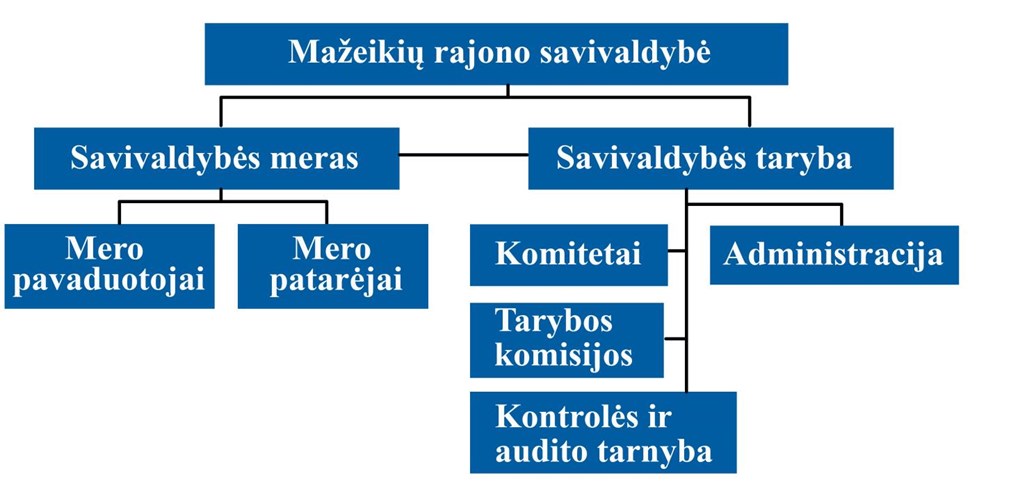 Šaltinis: Mažeikių rajono savivaldybės administracija, 2019 mPriedas Nr. 4. Rietavo savivaldybės administracijos organizacinė schemaŠaltinis: Rietavo savivaldybės administracija, 2019 mFinansinė grynoji dabartinė vertė investicijoms - FGDV(I)-24 167 926Finansinis naudos ir išlaidų santykis - FNIS0,14Finansinis gyvybingumas (realiąja išraiška)taipFinansinė grynoji dabartinė vertė kapitalui - FGDV(K)-28 808 565Finansinė grynoji dabartinė vertė investicijoms - FGDV(I)-25 640 272Finansinis naudos ir išlaidų santykis - FNIS0,13Finansinis gyvybingumas (realiąja išraiška)taipFinansinė grynoji dabartinė vertė kapitalui - FGDV(K)-28 458 243Rodiklio pavadinimasRodiklio reikšmėKonvertuota investicijų (A.) GDV4 180 897Konvertuota investicijų likutinės vertės (B.) GDV814 197 Konvertuota veiklos pajamų (C.) GDV3 502 042 Konvertuota veiklos išlaidų (D.1.) GDV20 175 956Ekonominė grynoji dabartinė vertė - EGDV24 941 607Ekonominė vidinė grąžos norma - EVGN53,06 %Ekonominis naudos ir išlaidų santykis - ENIS2,00Rodiklio pavadinimasRodiklio reikšmėKonvertuota investicijų (A.) GDV5 663 255 Konvertuota investicijų likutinės vertės (B.) GDV1 218 331 Konvertuota veiklos pajamų (C.) GDV3 502 042 Konvertuota veiklos išlaidų (D.1.) GDV20 230 989 Ekonominė grynoji dabartinė vertė - EGDV23 817 901 Ekonominė vidinė grąžos norma - EVGN40,00%Ekonominis naudos ir išlaidų santykis - ENIS1,91 1.GGN viename pastate (kotedže ar atskiruose butuose, gyvenamuosiuose namuose) atskiroje teritorijoje nuo 2015 metų gyvena ne daugiau kaip 10 asmenų.2.GGN negali būti steigiami tame pačiame žemės sklype ar pastate su socialinės globos namais, kitais bendruomeniniais vaikų globos namais ar GGN (išskyrus, kai steigiami daugiabučiame gyvenamajame name).3.GGN negali būti steigiami pastatuose (išskyrus daugiabutį gyvenamąjį namą), kuriuose veikia kitos socialinių paslaugų, sveikatos priežiūros, švietimo ar ugdymo įstaigos. 4.Steigiant GGN daugiabučiame gyvenamajame name, vienoje laiptinėje negali būti daugiau nei 2 GGN (jei laiptinėje yra tik du butai, GGN gali būti steigiami tik viename iš jų. 5. Naujai nuo 2016 m. liepos 1 d. asmenims su negalia (išskyrus asmenis su sunkia negalia) steigiami tik GGN.Bendrieji darbiniai gebėjimaiSpecialieji darbiniai gebėjimaiasmenų bendrieji psichosocialiniai darbiniai gebėjimai ir savybės (suvokimas, atidumas, reakcija, problemų sprendimas, išmokimas ir pan.); asmens funkcinio pajėgumo gebėjimai ir fizinės savybės (kūno padėtis, kompleksinės fizinės savybės, judamumas ir pan.), reikalingos darbui.individualūs asmens darbiniai gebėjimai ir savybės, susiję su konkrečios darbinio užimtumo veiklos pobūdžiu.Įstaigos pavadinimasĮstaigos faktinis veiklos pajėgumas, lovų skaičiusĮstaigos pavadinimasĮstaigos faktinis veiklos pajėgumas, lovų skaičiusDūseikių socialinės globos namai245Specializuoti socialinės globos ir slaugos namai (VPSPC Palaikomojo gydymo ir slaugos ligoninės Slaugos (globos) skyrius)30Dienos socialinės globos centras asmenims su negalia („Vilties“ mokyklos Dienos socialinės globos skyrius) 50Stonaičių socialinės globos namai25VšĮ Vilties erdvė (Mažeikių grupinio gyvenimo namai, Šerkšnės g. 2 ir Šerkšnės g. 2A (2 GGN pastatai))20201620172018Išėjusių iš globos namų  gyventi savarankiškai252730Išėjusių iš globos namų  gyventi GGN0108156Teikiamų socialinių paslaugų tipasĮstaigos pavadinimasPavaldumasVietovėPaslaugos gavėjų skaičiusDienos socialinės globaPlungės socialinių paslaugų centras:Plungės rajono savivaldybėPlungėDienos socialinės globadienos užimtumo grupėPlungės rajono savivaldybėPlungė17Dienos socialinės globaintegrali pagalbaPlungės rajono savivaldybėPlungė40Dienos užimtumas, individuali pagalba neįgaliajamSutrikusio intelekto žmonių globos bendrija „Plungės viltis“NVOPlungė76Dienos užimtumas, individuali pagalba neįgaliajamPlungės sutrikusios psichikos žmonių globos bendrija „Mūsų atžala“NVOPlungė48Dienos užimtumas, individuali pagalba neįgaliajamVšĮ Mažeikių rajono neįgaliųjų centrasNVOMažeikiai160*Dienos užimtumasSutrikusio intelekto žmonių globos bendrija „Mažeikių viltis“NVOMažeikiai18Dienos centras, socio-kultūrinės paslaugosVšĮ Vilties erdvė (Specialios dirbtuvės, Vilniaus g. 2A)NVOMažeikiai28Dienos užimtumas, individuali pagalba neįgaliajamŽemaitijos psichikos negalią turinčių žmonių klubas „Telšių atjauta“NVOTelšiai33Dienos užimtumas, individuali pagalba neįgaliajam, dienos socialinė globa, asmens higienos įgūdžių ugdymas, atokvėpio paslaugos ir kt.Telšių sutrikusios psichikos žmonių globos bendrijaNVOTelšiai36Dienos centras, socio-kultūrinės paslaugos, individuali pagalba neįgaliajamTelšių socialinių paslaugų centrasTelšių rajono savivaldybėTelšiai96Dienos centras, socio-kultūrinės paslaugos, individuali pagalba neįgaliajamVšĮ Rietavo viltisNVORietavas42Eil. Nr.Paslaugos pavadinimasMatavimo vienetasPaslaugų apimtys per metus, vnt.Paslaugų apimtys per metus, vnt.Paslaugų apimtys per metus, vnt.Paslaugų apimtys per metus, vnt.Paslaugų apimtys per metus, vnt.Eil. Nr.Paslaugos pavadinimasMatavimo vienetas201420152016201720181.Vaikų su negalia (iki 18 m. amžiaus) ilgalaikė socialinė globaLovadieniai000002.Suaugusių asmenų (nuo 18 m. amžiaus) su negalia ir senyvo amžiaus asmenų su negalia ilgalaikė socialinė globaLovadieniai87.30286.69687.58187.07787.926Iš viso:Iš viso:Iš viso:87.30286.69687.58187.07787.926Eil. Nr.Amžiaus grupėMatavimo vienetas2018 m. pabaigoje2019-06-01 1.Vaikai (iki 18 m. amžiaus)Asmenys002.Suaugusieji asmenys (nuo 18 m. iki pensinio amžiaus)Asmenys1511523.Senyvo amžiaus (pensinio amžiaus) asmenysAsmenys9493Iš viso:Iš viso:Iš viso:245245Eil. Nr.Matavimo vienetas2018 m. pabaigoje2019-06-01 1.Veikiančių GGN objektų skaičiusVienetai112.Veikiančių GGN objektų bendras plotasKvadratiniai metrai naudingojo ploto*76,176,13.GGN objektuose gyvenusių asmenų skaičiusAsmenys55Pareigybės (pareigybių grupės) pavadinimasEtatų skaičius, metų pabaigojeEtatų skaičius, metų pabaigojeEtatų skaičius, metų pabaigojeEtatų skaičius, metų pabaigojeEtatų skaičius, metų pabaigojePareigybės (pareigybių grupės) pavadinimas20142015201620172018Administracija (direktorius ir jo pavaduotojai)44433Užimtumo specialistai45555Psichologai, psichologai psichoterapeutai1,51,51,51,51,5Socialiniai darbuotojai1010101010,5Socialinio darbuotojo padėjėjai5957575859,5Gydytojai11111Slaugytojai1111111112Slaugytojų padėjėjai1111111111Kitas asmens sveikatos priežiūros personalas (dietologas, kineziterapeutas, masažuotojas ir kt.)44444Kiti25,527,527,528,528,5Iš viso:13113213213313620142015201620172018Asmenų mokėjimas už paslaugas (% nuo asmens pajamų)416.052437.064467.916511.589598.452Asmens lėšos (privačiai)Valstybės biudžeto tikslinė dotacija už asmenis su sunkia negalia82.11991.89181.08684.691106.166Savivaldybės biudžeto lėšos 202.671165.077202.967237.986267.059Valstybės biudžeto lėšos1.178.4631.247.5811.358.2991.432.0001.143.000Iš viso:1.879.3051.941.6132.110.2682.266.2662.114.677Vaikų su negalia ilgalaikė socialinė globaSuaugusių asmenų su negalia ir senyvo amžiaus asmenų su negalia ilgalaikė socialinė globaKitos paslaugos (dienos globa, trumpalaikė ir pan.)Iš viso:Asmenų mokėjimas už paslaugas (% nuo asmens pajamų)581.828581.828Asmens lėšos (privačiai)00Valstybės biudžeto tikslinė dotacija už asmenis su sunkia negalia100.637100.637Savivaldybės biudžeto lėšos 253.150253.150Valstybės biudžeto lėšos1.143.0001.143.000Iš viso:2.078.6152.078.615Sąnaudų straipsnis20142015201620172018Darbo užmokesčio ir socialinio draudimo966.416985.1251.094.7581.157.9001.281.175Nusidėvėjimo ir amortizacijos53.46754.05158.15266.49275.199,52Komunalinių paslaugų ir ryšių193.915170.981144.252170.753181.726,19Komandiruočių45993344472814Transporto15.66816.69814.55414.59215.163,37Kvalifikacijos kėlimo2.4183.2513.7653.6594.623,57Paprastojo remonto ir eksploatavimo53.57851.05072.35181.5987.521,5Nuvertėjimo ir nurašytų sumų19135426,9Sunaudotų ir parduotų atsargų savikaina450.502481.340527.024585.970584.976,95Kitų paslaugų19.89032.71336.82638.96943.151,02Kitos26.797Kitos veiklos sąnaudos710612768,67Iš viso:1.782.8951.796.2141.952.1422.120.4322.194 447Sąnaudų straipsnis2018Darbo užmokesčio ir socialinio draudimo1.245.587Nusidėvėjimo ir amortizacijos73.111Komunalinių paslaugų ir ryšių176.678Komandiruočių791Transporto14.742Kvalifikacijos kėlimo4.495Paprastojo remonto ir eksploatavimo7.313Nuvertėjimo ir nurašytų sumų26Sunaudotų ir parduotų atsargų savikaina568.728Kitų paslaugų41.952KitosKitos veiklos sąnaudos67Viso:2.133.490Sąnaudų straipsnisSuma, EurDarbo užmokesčio ir socialinio draudimo41.423Komunalinių paslaugų ir ryšių5.093Transporto244Kvalifikacijos kėlimo75Sunaudotų ir parduotų atsargų savikaina10.579Kitų paslaugų294Iš viso:57.70820152016201720182019Telšių apskritis143.511141.293137.769134.139132.082Telšių r. sav.43.92243.05941.92540.68239.888Plungės r. sav.36.05235.51434.73733.70733.284Mažeikių r. sav.55.44154.77353.38052.20851.497Rietavo sav.8.0967.9477.7277.5427.413Atvykusieji ir imigrantaiAtvykusieji ir imigrantaiAtvykusieji ir imigrantaiAtvykusieji ir imigrantaiAtvykusieji ir imigrantaiIšvykusieji ir emigrantaiIšvykusieji ir emigrantaiIšvykusieji ir emigrantaiIšvykusieji ir emigrantaiIšvykusieji ir emigrantai2014201520162017201820142015201620172018Lietuvos Respublika85.70983.55688.73489.785105.09098.036105.959118.905117.342108.382Telšių apskritis4.0963.8274.2463.8744.7265.5225.6527.3336.9316.202Mažeikių r. sav.1.6871.4851.6731.4761.8612.2042.0852.9942.5192.433Plungės r. sav.9941.0091.1721.0601.2821.2861.4641.8711.9451.608Rietavo sav.257223244241277351337415405349Telšių r. sav.1.1581.1101.1571.0971.3061.6811.7662.0532.0621.812Neto migracija, asmenysNeto migracija, asmenysNeto migracija, asmenysNeto migracija, asmenysNeto migracija, asmenysNeto migracija, proc. Neto migracija, proc. Neto migracija, proc. Neto migracija, proc. 201420152016201720182015201620172018Lietuvos Respublika-12327-22403-30171-27557-3292Telšių apskritis-1426-1825-3087-3057-14764,27,27,33,6Mažeikių r. sav.-517-600-1 321-1 043-5721,12,42,01,1Plungės r. sav.-292-455-699-885-3261,32,02,51,0Rietavo sav.-94-114-171-164-721,42,22,11,0Telšių r. sav.-523-656-896-965-5061,52,12,31,2Eil. Nr.Paslaugos pavadinimasAsmenų skaičius metų pabaigojeAsmenų skaičius metų pabaigojeAsmenų skaičius metų pabaigojeAsmenų skaičius metų pabaigojeAsmenų skaičius metų pabaigojeEil. Nr.Paslaugos pavadinimas201420152016201720181.Vaikų (iki 17 m. amžiaus) su proto negalia  (TLK F70-F79)skaičius1.8491.8121.7591.6861.6932Vaikų (iki 17 m. amžiaus) su psichine negalia  (TLK F20-F29)skaičius1101101451451353Suaugusių asmenų (nuo 18 m. amžiaus) su proto negalia ir senyvo amžiaus asmenų su proto negalia(TLK F70-F79) skaičius5.1405.1185.4705.5775.8484Suaugusių asmenų (nuo 18 m. amžiaus) su psichine psichine negalia (TLK F20-F29) ir senyvo amžiaus asmenų su negalia skaičius18.76218.48118.74918.56318.430Iš viso:Iš viso:25.86125.52126.12325.97126.10620142015201620172018Lietuvos Respublika73,0272,6473,4178,2982,64Telšių apskritis91,4796,5197,28104,45109,59Telšių r. sav.85,8799,4297,57110,04117,02Plungės r. sav.105,44107,62104,23107,45125,36Mažeikių r. sav.87,2487,993,6897,492,34Rietavo sav.88,6890,2689,32109,63118,49Telšių regionasAsmenų skaičius metų pabaigojeAsmenų skaičius metų pabaigojeAsmenų skaičius metų pabaigojeAsmenų skaičius metų pabaigojeAsmenų skaičius metų pabaigojeTelšių regionas201420152016201720181.Vaikų (iki 17 m. amžiaus) su proto negalia  (TLK F70-F79) skaičius iš viso:941041108696Mažeikių r. sav.3136564148Plungės r. sav.1619161210Telšių r. sav.4445322731Rietavo sav.346672Vaikų (iki 17 m. amžiaus) su psichine negalia  (TLK F20-F29) skaičius iš viso:126687Mažeikių r. sav.83323Plungės r. sav.00111Telšių r. sav.33243Rietavo sav.100103Suaugusių asmenų (nuo 18 m. amžiaus) su proto negalia ir senyvo amžiaus asmenų su proto negalia (TLK F70-F79) skaičius iš viso:347336328394423Mažeikių r. sav.159151128151160Plungės r. sav.7469778680Telšių r. sav.9091106136161Rietavo sav.24251721224Suaugusių asmenų (nuo 18 m. amžiaus) su psichine psichine negalia (TLK F20-F29) ir senyvo amžiaus asmenų su negalia skaičius iš viso:915905924969987Mažeikių r. sav.335317321318288Plungės r. sav.267272287287292Telšių r. sav.283281283324368Rietavo sav.3035334039Iš viso:1.3681.3511.3681.4571.513ProblemaSavivaldybėInfrastruktūros trūkumas (vietų poreikis)Pagrindinės priežastysNepakankamas specializuotos slaugos ir socialinės globos paslaugų prieinamumas Telšių regioneTelšių rajono40Šiuo metu nei vienoje iš Telšių regiono socialinės globos įstaigų nėra teikiamos specializuotos slaugos ir socialinės globos paslaugos suaugusiems asmenims, kuriems dėl proto negalios ar psichikos sutrikimų nustatytas visiškas nesavarankiškumas, specialusis nuolatinės slaugos poreikis ir reikalinga nuolatinė specializuota slauga ir globa. Taigi, galima teigti, kad šiame regione nėra specializuotos slaugos ir socialinės globos paslaugų pasiūlos (nėra sukurta tokių paslaugų infrastruktūra).Nepakankamas apgyvendinimo su parama (GGN / SGN forma) paslaugų prieinamumas Telšių regione	110, iš kurių Šiuo metu regione tik 10 asmenų Telšių rajono savivaldybėje, kurie gauna apgyvendinimo su parama bendruomenėje (GGN forma) paslaugas. Kitose regiono savivaldybėse tokių paslaugų teikti nėra galimybių, nes nėra sukurtos reikiamos infrastruktūros. Atlikus analizę, paaiškėjo, kad apgyvendinimo su parama paslaugų trūksta mažiausiai 110 asmenų, kuriems dėl proto ir/ar psichikos negalios nustatytas iki 55 proc. nedarbingumas. Nepakankamas apgyvendinimo su parama (GGN / SGN forma) paslaugų prieinamumas Telšių regione	Telšių rajono40Šiuo metu regione tik 10 asmenų Telšių rajono savivaldybėje, kurie gauna apgyvendinimo su parama bendruomenėje (GGN forma) paslaugas. Kitose regiono savivaldybėse tokių paslaugų teikti nėra galimybių, nes nėra sukurtos reikiamos infrastruktūros. Atlikus analizę, paaiškėjo, kad apgyvendinimo su parama paslaugų trūksta mažiausiai 110 asmenų, kuriems dėl proto ir/ar psichikos negalios nustatytas iki 55 proc. nedarbingumas. Nepakankamas apgyvendinimo su parama (GGN / SGN forma) paslaugų prieinamumas Telšių regione	Plungės rajono30Šiuo metu regione tik 10 asmenų Telšių rajono savivaldybėje, kurie gauna apgyvendinimo su parama bendruomenėje (GGN forma) paslaugas. Kitose regiono savivaldybėse tokių paslaugų teikti nėra galimybių, nes nėra sukurtos reikiamos infrastruktūros. Atlikus analizę, paaiškėjo, kad apgyvendinimo su parama paslaugų trūksta mažiausiai 110 asmenų, kuriems dėl proto ir/ar psichikos negalios nustatytas iki 55 proc. nedarbingumas. Nepakankamas apgyvendinimo su parama (GGN / SGN forma) paslaugų prieinamumas Telšių regione	Mažeikių rajono30Šiuo metu regione tik 10 asmenų Telšių rajono savivaldybėje, kurie gauna apgyvendinimo su parama bendruomenėje (GGN forma) paslaugas. Kitose regiono savivaldybėse tokių paslaugų teikti nėra galimybių, nes nėra sukurtos reikiamos infrastruktūros. Atlikus analizę, paaiškėjo, kad apgyvendinimo su parama paslaugų trūksta mažiausiai 110 asmenų, kuriems dėl proto ir/ar psichikos negalios nustatytas iki 55 proc. nedarbingumas. Nepakankamas apgyvendinimo su parama (GGN / SGN forma) paslaugų prieinamumas Telšių regione	Rietavo10Šiuo metu regione tik 10 asmenų Telšių rajono savivaldybėje, kurie gauna apgyvendinimo su parama bendruomenėje (GGN forma) paslaugas. Kitose regiono savivaldybėse tokių paslaugų teikti nėra galimybių, nes nėra sukurtos reikiamos infrastruktūros. Atlikus analizę, paaiškėjo, kad apgyvendinimo su parama paslaugų trūksta mažiausiai 110 asmenų, kuriems dėl proto ir/ar psichikos negalios nustatytas iki 55 proc. nedarbingumas. Nepakankamas apgyvendinimo su parama (AB forma) paslaugų prieinamumas Telšių regione	Telšių rajono4Šiuo metu apgyvendinimo apsaugotame būste paslauga neteikiama, nes nėra reikiamos infrastruktūros nei vienoje iš Telšių regiono savivaldybių. Atlikus asmenų su proto ir /ar psichikos negalia gebėjimų/savarankiškumo tyrimą, nustatyta, kad AB reikėtų 4 asmenims, būtent Telšių rajono savivaldybėje, kur asmenų negalia yra sąlyginai „lengva“, o projekto dėka galėtų būti dar labiau stiprinamas jų savarankiškumas ir socialiniai įgūdžiai, gyvenant AB.Nepakankamas dienos užimtumo paslaugų prieinamumas Telšių regione276, iš kuriųŠiuo metu dienos užimtumo paslaugų Telšių regione tikslinės grupės asmenims, kuriems nustatytas iki 55 proc. nedarbingumas, pasiūla yra labai ribota. Atlikus paslaugos poreikio analizę, paaiškėjo, kad dienos užimtumo paslaugų trūkumas jau dabar yra mažiausiai 276 vietos. Toks poreikis paaiškėjo įvertinus realų jau turimų paslaugų gavėjų ir nuolat besikreipiančiųjų asmenų skaičių. Apklausų duomenys buvo surinkti iš Telšių regione panašias paslaugas teikiančių įstaigų.Svarbu paminėti, kad minėti asmenys nėra unikalūs, nes paprastai dienos užimtumo paslaugomis naudojasi ir apgyvendinimo su parama paslaugas gaunantys asmenys. Pagal kiekvieną savivaldybę minėtų paslaugų poreikis pateiktos šios lentelės trečiame stulpelyje.Nepakankamas dienos užimtumo paslaugų prieinamumas Telšių regioneTelšių rajono90Šiuo metu dienos užimtumo paslaugų Telšių regione tikslinės grupės asmenims, kuriems nustatytas iki 55 proc. nedarbingumas, pasiūla yra labai ribota. Atlikus paslaugos poreikio analizę, paaiškėjo, kad dienos užimtumo paslaugų trūkumas jau dabar yra mažiausiai 276 vietos. Toks poreikis paaiškėjo įvertinus realų jau turimų paslaugų gavėjų ir nuolat besikreipiančiųjų asmenų skaičių. Apklausų duomenys buvo surinkti iš Telšių regione panašias paslaugas teikiančių įstaigų.Svarbu paminėti, kad minėti asmenys nėra unikalūs, nes paprastai dienos užimtumo paslaugomis naudojasi ir apgyvendinimo su parama paslaugas gaunantys asmenys. Pagal kiekvieną savivaldybę minėtų paslaugų poreikis pateiktos šios lentelės trečiame stulpelyje.Nepakankamas dienos užimtumo paslaugų prieinamumas Telšių regionePlungės rajono116Šiuo metu dienos užimtumo paslaugų Telšių regione tikslinės grupės asmenims, kuriems nustatytas iki 55 proc. nedarbingumas, pasiūla yra labai ribota. Atlikus paslaugos poreikio analizę, paaiškėjo, kad dienos užimtumo paslaugų trūkumas jau dabar yra mažiausiai 276 vietos. Toks poreikis paaiškėjo įvertinus realų jau turimų paslaugų gavėjų ir nuolat besikreipiančiųjų asmenų skaičių. Apklausų duomenys buvo surinkti iš Telšių regione panašias paslaugas teikiančių įstaigų.Svarbu paminėti, kad minėti asmenys nėra unikalūs, nes paprastai dienos užimtumo paslaugomis naudojasi ir apgyvendinimo su parama paslaugas gaunantys asmenys. Pagal kiekvieną savivaldybę minėtų paslaugų poreikis pateiktos šios lentelės trečiame stulpelyje.Nepakankamas dienos užimtumo paslaugų prieinamumas Telšių regioneMažeikių rajono50Šiuo metu dienos užimtumo paslaugų Telšių regione tikslinės grupės asmenims, kuriems nustatytas iki 55 proc. nedarbingumas, pasiūla yra labai ribota. Atlikus paslaugos poreikio analizę, paaiškėjo, kad dienos užimtumo paslaugų trūkumas jau dabar yra mažiausiai 276 vietos. Toks poreikis paaiškėjo įvertinus realų jau turimų paslaugų gavėjų ir nuolat besikreipiančiųjų asmenų skaičių. Apklausų duomenys buvo surinkti iš Telšių regione panašias paslaugas teikiančių įstaigų.Svarbu paminėti, kad minėti asmenys nėra unikalūs, nes paprastai dienos užimtumo paslaugomis naudojasi ir apgyvendinimo su parama paslaugas gaunantys asmenys. Pagal kiekvieną savivaldybę minėtų paslaugų poreikis pateiktos šios lentelės trečiame stulpelyje.Nepakankamas dienos užimtumo paslaugų prieinamumas Telšių regioneRietavo20Šiuo metu dienos užimtumo paslaugų Telšių regione tikslinės grupės asmenims, kuriems nustatytas iki 55 proc. nedarbingumas, pasiūla yra labai ribota. Atlikus paslaugos poreikio analizę, paaiškėjo, kad dienos užimtumo paslaugų trūkumas jau dabar yra mažiausiai 276 vietos. Toks poreikis paaiškėjo įvertinus realų jau turimų paslaugų gavėjų ir nuolat besikreipiančiųjų asmenų skaičių. Apklausų duomenys buvo surinkti iš Telšių regione panašias paslaugas teikiančių įstaigų.Svarbu paminėti, kad minėti asmenys nėra unikalūs, nes paprastai dienos užimtumo paslaugomis naudojasi ir apgyvendinimo su parama paslaugas gaunantys asmenys. Pagal kiekvieną savivaldybę minėtų paslaugų poreikis pateiktos šios lentelės trečiame stulpelyje.Nepakankamas socialinių dirbtuvių paslaugų prieinamumas Telšių regione56, iš kuriųŠiuo metu socialinių dirbtuvių paslaugų Telšių regione tikslinės grupės asmenims, kuriems nustatytas iki 55 proc. nedarbingumas, pasiūla yra labai ribota. Atlikus paslaugos poreikio analizę, paaiškėjo, kad jau dabar trūksta mažiausiai 56 vietų socialinių dirbtuvių paslaugų teikimui.Pagal kiekvieną savivaldybę minėtų paslaugų poreikis pateiktas šios lentelės trečiame stulpelyje.Nepakankamas socialinių dirbtuvių paslaugų prieinamumas Telšių regioneTelšių rajono40Šiuo metu socialinių dirbtuvių paslaugų Telšių regione tikslinės grupės asmenims, kuriems nustatytas iki 55 proc. nedarbingumas, pasiūla yra labai ribota. Atlikus paslaugos poreikio analizę, paaiškėjo, kad jau dabar trūksta mažiausiai 56 vietų socialinių dirbtuvių paslaugų teikimui.Pagal kiekvieną savivaldybę minėtų paslaugų poreikis pateiktas šios lentelės trečiame stulpelyje.Nepakankamas socialinių dirbtuvių paslaugų prieinamumas Telšių regionePlungės rajono6Šiuo metu socialinių dirbtuvių paslaugų Telšių regione tikslinės grupės asmenims, kuriems nustatytas iki 55 proc. nedarbingumas, pasiūla yra labai ribota. Atlikus paslaugos poreikio analizę, paaiškėjo, kad jau dabar trūksta mažiausiai 56 vietų socialinių dirbtuvių paslaugų teikimui.Pagal kiekvieną savivaldybę minėtų paslaugų poreikis pateiktas šios lentelės trečiame stulpelyje.Nepakankamas socialinių dirbtuvių paslaugų prieinamumas Telšių regioneMažeikių rajono10Šiuo metu socialinių dirbtuvių paslaugų Telšių regione tikslinės grupės asmenims, kuriems nustatytas iki 55 proc. nedarbingumas, pasiūla yra labai ribota. Atlikus paslaugos poreikio analizę, paaiškėjo, kad jau dabar trūksta mažiausiai 56 vietų socialinių dirbtuvių paslaugų teikimui.Pagal kiekvieną savivaldybę minėtų paslaugų poreikis pateiktas šios lentelės trečiame stulpelyje.Nepakankamas socialinių dirbtuvių paslaugų prieinamumas Telšių regioneRietavo0Šiuo metu socialinių dirbtuvių paslaugų Telšių regione tikslinės grupės asmenims, kuriems nustatytas iki 55 proc. nedarbingumas, pasiūla yra labai ribota. Atlikus paslaugos poreikio analizę, paaiškėjo, kad jau dabar trūksta mažiausiai 56 vietų socialinių dirbtuvių paslaugų teikimui.Pagal kiekvieną savivaldybę minėtų paslaugų poreikis pateiktas šios lentelės trečiame stulpelyje.Eil. Nr.Projekto pavadinimasFinansavimo suma, mln. EurFinansavimo suma, mln. EurFinansavimo lėšų šaltinisFinansavimo lėšų šaltinisProjekto pasiekimų (rezultatų) aprašymas1.Dūseikių socialinės globos namų steigiamoms bendruomeninėms socialinėms paslaugoms plėtoti gyvenamojo namo įsigijimas180.000,00180.000,002019 metų investicijų paskirstymas socialinės apsaugos srities projektams, finansuojamiems ne iš valstybės investicijų 2019-2021 metų programos lėšų, įgyvendinti, patvirtintą Lietuvos Respublikos socialinės apsaugos ir darbo ministro 2019 m. sausio 30 d. įsakymu Nr.A1-66 2019 metų investicijų paskirstymas socialinės apsaugos srities projektams, finansuojamiems ne iš valstybės investicijų 2019-2021 metų programos lėšų, įgyvendinti, patvirtintą Lietuvos Respublikos socialinės apsaugos ir darbo ministro 2019 m. sausio 30 d. įsakymu Nr.A1-66 Atlikta nekilnojamojo turto pirkimo procedūra, nupirktas nekilnojamasis turtas; gyvenamasis namas Luokės skg. 12, Telšiai, kurio bendras plotas 373,76 kv. m, naudingas plotas 182,00 kv. m, bei žemės sklypas – 43,64 arų ploto.Tikslinė grupė Tikslinės grupės dydisTikslinės grupės poreikiai/lūkesčiaiInvesticijų projekto poveikis tikslinei grupeiGyventojai, turintys proto ar psichine negalią, iš kurių:1410*Kokybiškos, pakankamos ir poreikius atitinkančios  specializuotos slaugos ir socialinės globos paslaugosTelšių regiono gyventojams bus suteikta galimybė gyventi GGN, AB, ugdyti socialinius įgūdžius, integruotis į visuomenę.Telšių rajono savivaldybės 529Kokybiškos, pakankamos ir poreikius atitinkančios  specializuotos slaugos ir socialinės globos paslaugosTelšių regiono gyventojams bus suteikta galimybė gyventi GGN, AB, ugdyti socialinius įgūdžius, integruotis į visuomenę.Plungės rajono savivaldybės  372Kokybiškos, pakankamos ir poreikius atitinkančios  specializuotos slaugos ir socialinės globos paslaugosTelšių regiono gyventojams bus suteikta galimybė gyventi GGN, AB, ugdyti socialinius įgūdžius, integruotis į visuomenę.Mažeikių rajono savivaldybės  448Kokybiškos, pakankamos ir poreikius atitinkančios  specializuotos slaugos ir socialinės globos paslaugosTelšių regiono gyventojams bus suteikta galimybė gyventi GGN, AB, ugdyti socialinius įgūdžius, integruotis į visuomenę.Rietavo savivaldybės 61Kokybiškos, pakankamos ir poreikius atitinkančios  specializuotos slaugos ir socialinės globos paslaugosTelšių regiono gyventojams bus suteikta galimybė gyventi GGN, AB, ugdyti socialinius įgūdžius, integruotis į visuomenę.Pavadinimas Telšių rajono savivaldybės administracija Adresas Žemaitės g. 14, 87133, Telšiai Įstaigos kodas 180878299 Teisinė forma Biudžetinė įstaiga Steigėjas Telšių rajono savivaldybės taryba Telefonas 8 444 52229 Faksas 8 444 52229 El. pašto adresas info@telsiai.lt Interneto svetainės adresas http://www.telsiai.lt Įnstitucijos vadovasImantas MotiejūnasPavadinimas Plungės rajono savivaldybės administracija Adresas Vytauto g. 12, 90123, PlungėĮstaigos kodas 188714469Teisinė forma Biudžetinė įstaiga Steigėjas Plungės rajono savivaldybės taryba Telefonas 8 448 73166Faksas 8 448 71608El. pašto adresas savivaldybe@plunge.ltInterneto svetainės adresas http://www.telsiai.lt Įnstitucijos vadovasMindaugas KaunasPavadinimas Mažeikių rajono savivaldybės administracija Adresas Laisvės g. 8, 89223, MažeikiaiĮstaigos kodas 111103928Teisinė forma Biudžetinė įstaiga Steigėjas Mažeikių rajono savivaldybės taryba Telefonas 8 443 98204Faksas 8 443 25844El. pašto adresas savivaldybe@mazeikiai.ltInterneto svetainės adresas http://www.mazeikiai.lt Įnstitucijos vadovasLaima NagienėPavadinimas Rietavo savivaldybės administracija Adresas Laisvės a. 3, 90311, RietavasĮstaigos kodas 188747184Teisinė forma Biudžetinė įstaiga Steigėjas Rietavo savivaldybės taryba Telefonas 8 448 73200Faksas 8 448 73222El. pašto adresas savivaldybe@rietavas.ltInterneto svetainės adresas http://www.rietavas.lt Įnstitucijos vadovasVytautas DičiūnasProblemaPagrindinės priežastysNepakankamas specializuotos slaugos ir socialinės globos paslaugų prieinamumas Telšių regioneGalime teigti, kad dalinai specializuotos slaugos ir socialinės globos paslaugos yra teikiamos Dūseikiuose, bet problema ta, kad poreikis slaugai yra 60 asmenų, o pagal nmormatyvus galima vienoje lokacijoje įkurdinti ne daugiau kaip 40 asmenų. Todėl reikia naujo padalinio minėtų paslaugų teikimui. Be to, Dūseikiuose yra didelė dalis senyvo amžiaus asmenų, kurie nėra Pertvarkos tikslinė grupė ir juos toliau bus būtina globoti. Be to, bėgant metams dėl senstančios visuomenės atsiras vis naujų globojamų asmenų.  bei priimti naujus atliepiant demografines tendencijas.Įgyvendinus projekte numatytas veiklas, Telšių regione bus pritaikyta nagrinėjamoms paslaugoms teikti būtina infrastruktūra. Tokiu būdu šiame Lietuvos regione pagerės paslaugų prieinamumas. Bus pasiekta stebėsenos rodiklio „Gyventojų, kuriems pagerėjo teikiamų socialinės globos-slaugos paslaugų kokybė bei saugumas, skaičius“ reikšmė - 40 asmenų“.Nepakankamas apgyvendinimo su parama (GGN, SGN, AB formų) paslaugų prieinamumas Telšių regione	Šiuo metu regione tik 10 asmenų gauna apgyvendinimo su parama bendruomenėje (GGN) paslaugas.  Trūksta mažiausiai 114 asmenų, kuriems dėl proto negalios ar psichikos sutrikimų nustatytas iki 55 proc. nedarbingumas. Galima teigti, kad šiame regione nėra sukurta/pritaikyta pakankama tokių paslaugų infrastruktūra.Įgyvendinus projekte numatytas veiklas, Telšių regione bus sukurta/pritaikyta nagrinėjamoms paslaugoms teikti būtina infrastruktūra. Tokiu būdu šiame Lietuvos regione pagerės paslaugų prieinamumas. Bus pasiekta stebėsenos rodiklio „Neįgalių asmenų, gaunančių paslaugas bendruomenėje, skaičius“ reikšmė – 114 asmenų.Nepakankamas dienos užimtumo, socialinių dirbtuvių paslaugų prieinamumas Telšių regioneŠiuo metu dienos užimtumo,  socialinių dirbtuvių paslaugų Telšių regione tikslinės grupės asmenims, kuriems nustatytas iki 55 proc. nedarbingumas, pasiūlos nėra. Galima teigti, kad šiame regione nėra sukurta/pritaikyta pakankama dienos užimtumo/socialinių dirbtuvių paslaugų infrastruktūra su reikiama įranga.Įgyvendinus projekte numatytas veiklas, Telšių regione bus sukurta/pritaikyta nagrinėjamoms paslaugoms teikti būtina infrastruktūra ir įsigyta reiklainga įranga. Tokiu būdu šiame Lietuvos regione pagerės paslaugų prieinamumas. Bus pasiekta stebėsenos rodiklio „Neįgalių asmenų, gaunančių užimtumo paslaugas bendruomenėje, skaičius“ minimali reikšmė – dienos centro, socialinių dirbtuvių ir / ar dienos užimtumo / socialinių dirbtuvių paslaugoms teikti įkurtos 332 vietos (412 asmenų).Viešosios paslaugos tipasTrūkstamų vietų poreikisSpecializuotos slaugos-globos paslaugos40Apgyvendinimo su parama (GGN / SGN forma) paslaugos40Apgyvendinimo su parama (AB forma) paslaugos4Dienos centro, dienos užimtumo / socialinių dirbtuvių paslauga70+20Socialinės dirbtuvės20+20AlternatyvaAlternatyvos įgyvendinimo galimumasAlternatyvos tikslingumas nagrinėti toliauNaujų pastatų statyba (A1)Formuojant alternatyvą numatoma 4 naujų, paslaugos poreikius atitinkančių pastatų statyba GGN veiklai. Visi keturi namai būtų tipiniai, planuojamas pastato bendras plotas 230 m2, pastato tūris – apie 920 m3. Pagal Lietuvos Respublikos Socialinės apsaugos ir darbo ministerijos (toliau – SADM) parengtas ir pertvarkomoms įstaigoms siųstas rekomendacijas, galimas namo, skirto GGN veiklai, ploto nuokrypis iki 10 proc., nekeičiant konkrečios savivaldybės GGN veiklai numatytų lėšų sumos, pateikiamos IP skaičiuoklėse. Ši sąlyga galioja visiems Telšių regione statomiems /įsigyjamiems /modernizuojamiems GGN. Namai bus pritaikyti neįgaliems asmenims. Gyvenami namai būtų statomi naujai įsigytuose žemės sklypuose (3 GGN Telšiuose ir 1 GGN Rainių, Ryškėnų ar Degaičių kaimuose (51.2 ir 51.3 verčių zonose). Šie kaimai yra kilometro atstumu nuo Telšių, strategiškai patogioje vietoje, be to, šiose verčių zonose ženkliai pigesni žemės sklypai.Taigi, galima teigti, kad esama situacija sudaro galimybes įgyvendinti alternatyvą, todėl ši alternatyva nagrinėjama toliau.Specializuotos slaugos ir socialinės globos, dienos centrų, socialinių dirbtuvių, dienos užimtumo / socialinių dirbtuvių veikla. Turint patalpas, kurias galima pritaikyti aukščiau išvardintų paslaugų veiklai, nėra prasmės šiai veiklai pirkti naujų pastatų ir neefektyviai naudoti lėšas. Be to, kiekviena savivaldybė turi pareigą, apibrėžtą Lietuvos Respublikos teisės aktuose, rūpintis turimu turtu ir bet kuriuo atveju patiria finansinius kaštus disponuojamo, bet nenaudojamo nekilnojamo turto priežiūrai. Tokia logika vadovaujamasi ir nagrinėjant Plungės rajono, Mažeikių rajono ir Rietavo savivaldybių  projekto įgyvendinimo alternatyvas socialinių dirbtuvių, dienos užimtumo / socialinių dirbtuvių veikloms.Taip pat buvo atlikta vidutinių rinkos kainų nustatymo ataskaitų bei regia.lt tinklalapyje pateikiamos informacijos analizė, kurios duomenimis remiantis priimtas sprendimas, kad AB tinkamą butą Telšių rajono savivaldybėje yra efektyviau ir pigiau įsigyti nei naujai statyti. Įgyvendinus alternatyvos techninius sprendinius, bus pasiekti minimalūs projekto produkto ir rezultato rodikliai. Taigi galima teigti, kad esama situacija sudaro galimybes įgyvendinti alternatyvą, todėl ši alternatyva nagrinėjama toliau.Toliau nagrinėti tikslinga.Nuotolinis projekto tikslinių grupių aptarnavimas (A2)Formuojant alternatyvą, turėtų būti numatomas nuotolinis tikslinių grupių aptarnavimas. Nustatyta, kad tokia alternatyva visiškai neatitinka nagrinėjamų viešųjų paslaugų pobūdžio. Dėl socialinių paslaugų specifikos, neįmanoma tokių paslaugų teikti nuotoliniu būdu. Projekto problema neišsprendžiama.Toliau nagrinėti netikslinga.Pastatų / patalpų nuoma / panauda  (A3)Formuojant alternatyvą numatoma nagrinėjamoms viešosioms paslaugoms pritaikyto turto (pastato) nuoma/panauda. Numatoma nuomotis GGN veiklai 4 pastatus, kurių paskirtis – gyvenamoji, o vieno gyvenamo namo reikalavimai plotui kaip alternatyvos A1 atveju. Vertinant alternatyvą, išnagrinėjus faktinę informaciją apie nekilnojamojo turto pasiūlą rinkoje (Telšių mieste objektų peržiūra vykdyta, pasitelkiant prieinamus suvestinius nekilnojamojo turto portalus, tokius kaip www.domoplius.lt, www.city24.lt ir www.aruodas.lt, o taip pat atskirų nekilnojamojo turto prekybos agentūrų (Oberhaus, Remax) siūlomas patalpų pardavimo alternatyvas) nustatyta, kad rinkoje šiuo metu nėra nuomojamų tokių reikalingas technines ir funkcines savybes turinčių pastatų (pastatų paskirtis – gyvenamoji; bendras plotas apie 230 m2, pastato tūris – apie 920 m3, vieta – Telšių miesto seniūnija), kuriuos būtų galima būtų panaudoti projekto reikmėms. Dėl šios priežasties galima teigti, kad esama situacija sudaro ekonominius apribojimus įgyvendinti alternatyvą, todėl ši alternatyva toliau nenagrinėjama.Buto, tinkamo AB, nuoma taip pat turėtų apribojimų: 1) dėl nelegalios nekilnojamojo turto nuomos rinkos ir su tuo susijusio nenoro mokėti mokesčių valstybei už turto nuomą, legaliai įregistravus nuomojamų gyvenamųjų patalpų nuomos sutartį bei 2) paslaugos specifiškumo, nes gyvenamų patalpų savininkas, pasirašydamas patalpų nuomos sutartį gali turėti neigiamą išankstinę nuomonę ir nesutikti tikslinei grupei išnuomoti savo turto, vengdamas papildomos rizikos ir dėl baimės, kad jo asmeninis turtas gali būti sugadintas dėl tyčinės/netyčinės gyvenančių asmenų veikos. Toliau nagrinėti netikslinga.Pastatų / patalpų įsigijimas (A4)Formuojant alternatyvą numatoma GGN veiklai įsigyti 4 pastatus. Visi keturi namai būtų tipiniai, namo bendras plotas iki 230 m2. Kadangi GGN paslaugos gavėjai turi dalyvauti socialinių dirbtuvių ir / ar dienos užimtumo / socialinių dirbtuvių veiklose, namų analizė vykdyta tik Telšių mieste, nes dienos užimtumo veikloms preliminariai numatytos reikiamos patalpos būtent Telšių mieste. Kadangi dienos užimtumo paslauga naudojasi ir /ar socialinėse dirbtuvėse tikslinės grupės asmuo dalyvauja kasdien iki 4 val., namų įsigijimas kituose savivaldybės miestuose ar gyvenvietėse pareikalautų papildomų lėšų transportui, prižiūrinčių asmenų darbo užmokesčiui, todėl atitinkamai iš karto tai įvertinta ir apsiribota gyvenamųjų namų paieška tik Telšių mieste.  GGN veiklai skirtų pastatų bei žemės sklypų kainos pagrįstos VĮ Registrų centras rengta Telšių vidutinių rinkos kainų nustatymo ataskaita. Žr. priedą Nr. 5.AB veiklai būtų ieškomas butas iki 90 m2, taip pat tik Telšių mieste dėl aukščiau nurodytų aplinkybių, t. y. socialinių dirbtuvių ir  / ar dienos užimtumo centro / socialinių dirbtuvių dislokacinės vietos.Vertinant alternatyvą, išnagrinėjus faktinę informaciją apie nekilnojamojo turto pasiūlą rinkoje (Telšių mieste objektų peržiūra vykdyta, pasitelkiant prieinamus suvestinius nekilnojamojo turto portalus,  tokius kaip www.domoplius.lt, www.city24.lt ir www.aruodas.lt, o taip pat atskirų nekilnojamojo turto prekybos agentūrų (Oberhaus, Remax) siūlomas patalpų pardavimo alternatyvas) nustatyta, kad rinkoje šiuo metu yra parduodamų reikalingas technines ir funkcines savybes turinčių butų. Jei įgyvendinant projektą, nekilnojamojo turto rinkoje nebūtų tinkamų butų pasiūlymų, galėtų būti svarstomo gyvenamo namo ar jo dalies pirkimo alternatyva.Soc. dirbtuvių ir dienos užimtumo veikloms, greta planuojamos įrangos bei baldų sąrašų (žr. priedą Nr. 6), planuojama įsigyti iki 9 vietų vieną tikslinę transporto priemonę (mikroautobusą), pritaikytą neįgaliųjų poreikiams. Mikroautobuso kainos pagrindimas pateiktas priede Nr. 7. Mikroautobusu galės naudotis bet kuris būsimas projekto partneris, panaudos sutartyje nusimatant, kokiu pagrindu kitas projekto partneris (jei toks bus) galės taip pat naudotis minėta transporto priemone.Taigi, galima teigti, kad esama situacija sudaro galimybes įgyvendinti alternatyvą, todėl ši alternatyva nagrinėjama toliau.Toliau nagrinėti tikslinga.Optimizavimas (A5)Formuojant alternatyvą turėtų būti numatomas jau teikiamų paslaugų infrastruktūros optimizavimas (esamų veiklos rodiklių esminis gerinimas, keičiant veiklos įgyvendinimo principus, būdą, procedūras, veiklą vykdančius asmenis ir kt.). Vertinant alternatyvą, nustatyta, kad paslaugos atsižvelgiant į institucinės pertvarkos tikslus ir neįgalių asmenų poreikius Telšių rajono savivaldybėje nėra teikiamos, todėl optimizavimas nėra galimas. Dėl šios priežasties galima teigti, kad esama situacija sudaro ekonominius apribojimus įgyvendinti alternatyvą, todėl ši alternatyva toliau nenagrinėjama.Toliau nagrinėti netikslinga.Kooperacija (A6)Formuojant alternatyvą, turėtų būti numatomas mažiausiai dviejų nesusijusių pavaldumo ryšiais juridinių asmenų sutelkimas bendrai veiklai siekiant to paties projekto tikslo. Šio IP 1.1 ir 1.3 lentelėse išvardintos socialines paslaugas teikiančios įstaigos jau yra užpildytos, todėl pasinaudoti jų infrastruktūra nėra jokių galimybių. Atsižvelgiant į tai, kad tikslinės grupės asmenims su proto ir psichikos negalia, kartais pasireiškia dirglumas, priepuoliai, neprognozuojamas elgesys, kooperacija su švietimo įstaigomis, dienos centrais taip pat negalima. Be to, dienos užimtumo ir/ar socialinių dirbtuvių veiklos (detalesnis minėtų veiklų aprašymas  Telšių rajono savivaldybėje pateikiamas priede Nr. 14) turi taip pat savo specifiką (pvz. siūvykla/rūbų dizaino studija, batų remonto dirbtuvės, stalių dirbtuvės, naudotos tekstilės surinkimas,perrūšavimas ir pan.) nedera arba sunkiai įgyvendinamos švietimo įstaigose greta švietimo paslaugų. Dėl aukščiau išvardintų priežasčių galima teigti, kad esama situacija sudaro ekonominius apribojimus įgyvendinti alternatyvą, todėl ši alternatyva toliau nenagrinėjama.Toliau nagrinėti netikslinga.Esamo pastato techninių bei funkcinių savybių pagerinimas (A7)Formuojant alternatyvą specializuotos slaugos ir socialinės globos paslaugai numatomas pastato, esančio adresu Kauno g. 9A ar kito analogiškos apimties objekto Telšiuose, kapitalinis remontas. Pažymėtina, kad šiuo metu minėtame pastate teikiamos trumpalaikės ir ilgalaikės socialinės globos paslaugos, tačiau atsižvelgiant į tai, kad vykdant Plano nuostatas ir pereinant nuo institucinės globos prie šeimoje ir bendruomenėje teikiamų paslaugų, dabar esamos tikslinės grupės dydis turės būti sumažintas nuo 245 iki 40 asmenų.  Svarbu paminėti, kad dėl lėšų stokos 20 asmenų liks esamoje infrastruktūroje.Projekto įgyvendinimo metu planuojama atlikti šiuos kapitalinio remonto darbus: atnaujinti ir apšiltinti pastato fasadą;atlikti vidaus patalpų perplanavimą bei minėtų patalpų vidaus apdailą;atnaujinti vidaus vandentiekio ir nuotekų šalinimo,įrengti elektroninių ryšių, apsauginės ir gaisrinės signalizacijos sistema; elektros instaliacijos sistemas;atnaujinti šildymo ir vėdinimo sistemas;įsigyti įrangą ir baldus.Spec. globai skirtos patalpos planuojamos B korpuse.Šiame korpuse jau atlikti šie darbai:1. pakeistas stogas;2. sumontuoti plastikiniai langai (akcentuotina, kad gali būti poreikis tam tikrus langus pakeisti į nedūžtančius pagal keliamus reikalavimus);3. apšiltinti pastato pamatai.Darbai bus atliekami laikantis statybos techninių reglamentų ir higienos normų reikalavimų, o tai leis užtikrinti, jog pastatas, po projekto įgyvendinimo, bus kokybiškas, saugus naudoti, o taip pat atitiks įstaigos naudotojų poreikius. Socialiniu-ekonominiu požiūriu alternatyva yra naudinga, siekianti projekto rezultatų ir prisidedanti prie problemų sprendimo. Nėra teisinių, fizinių, aplinkosauginių apribojimų šios alternatyvos įgyvendinimui, todėl ji bus nagrinėjama toliau.Svarbu paminėti, kad specializuotos slaugos ir socialinės globos paslaugoms teikti numatytas 1420 m2 pastato ploto dydis (B korpusas) yra pagrįstas. Pridedamas planuojamų pritaikyti patalpų brėžinys (priedas Nr. 19). B korpusas yra per du aukštus. Specializuotos slaugos ir socialinės globos paslaugų teikimui privalomos tam tikros erdvės, pvz. reikės įrengti 40 vienviečių (iš jų galimai keletas bus dviviečių) kambarių, kurių plotas svyruos nuo 14 iki 17 m2 paslaugų gavėjams (tai minimalus plotas, siekiant užtikrinti kokybišką paslaugą, nes kambaryje turi tilpti ne tik lova, bet ir spintelė, spinta drabužiams), dar turi likti pakankamai erdvės gyvenančiam asmeniui bei personalui laisvai vaikščioti ir pan.). Prie gyvenamų kambarių turi būti WC ar higienos patalpa (bent minimaliai po 5-7 m2). Taip pat būtinos tokios patalpos kaip maisto tvarkymo, vaistų laikymo, skalbinių tvarkymo patalpos, sveikatos priežiūros, socialinio darbutotojo kabinetai, kito personalo kambariai, drabužinės, galiausiai katilinė, tambūras ir vestibiulis, jau nekalbant apie koridorius, kurie tokio ploto pastate yra neišvengiami ir užima nemažai vietos.Šiuo metu kitame Lietuvos regione yra rengiamas slaugos-globos veiklai tinkamo pastato techninis projektas, todėl pridedama preliminari tokio pastato išplanavimo eksplikacija (priedas Nr. 18), kurioje pateiktos tinkamam viešosios paslaugos suteikimui būtinos patalpos, jų plotai, patalpų paskirtis. Svarbu atkreipti dėmesį, kad patalpų išplanavimas suplanuotas naujai statomam pastatui. Telšių atveju planuojami kapitalinio remonto darbai jau esamame pastate, todėl reikalingas didesnis plotas atsižvelgiant į esamo pastato specifiką ir galimus perplanavimus dėl jau esamų įrengtų inžinierinių sistemų, vamzdynų, laiptinių ir pan.GGN veikla. Formuojant alternatyvą turėtų būti numatoma esamų pastatų rekonstrukcija, kapitalinis remontas arba panašaus pobūdžio pritaikymas GGN veiklai. Vertinant alternatyvą nustatyta, kad Telšių rajono savivaldybėje nesama savivaldybei arba partneriams priklausančių pastatų, kuriuos būtų galima pritaikyti GGN veiklai. Dienos užimtumo ir socialinių dirbtuvių veikla. Kadangi Telšių rajono savivaldybė minėtų veiklų įgyvendinimui jau turi tinkamas patalpas, atitinkamai daiktines teises į jas, formuojant alternatyvą, vertinamos ir analizuojamos konkrečios patalpos. Atsižvelgiant į turimų patalpų būklę, atitinkamai įvertintas jų pritaikymo poreikis bei nustatyta darbų apimtis, nuo kurios priklauso tvarkomų patalpų statybos darbų rūšis.Telšių rajono savivaldybėje planuojama įrengti dienos centrą, dvejas socialines dirbtuves bei dienos užimtumo centrą / socialines dirbtuves.Dienos užimtumo centrą / socialines dirbtuves planuojama įrengti rekonstruojant patalpas, esančias Karaliaus Mindaugo g. 36, Telšiuose, ar kitas analogiškos apimties patalpas Telšiuose. Planuojamas plotas - 200 kv. m., paskirtis – administracinė. Planuojama įsteigti 20 vietų (40 asmenų).Dienos centrą planuojama įsteigti Kauno g. 9A, Telšiuose, Telšių centro "Viltis" pastate ar kitame analogiškos apimties objekte Telšiuose. Bus atlikti kapitalinio remonto darbai 1433,97 kv.m. (patalpų paskirtis – mokslo) plote. Planuojama įsteigti 70 vietų (130 asmenų), iš kurių 60 vietų (100 asmenų) būtų skirtos dienos socialinės globos paslaugoms teikti ir 10 vietų (30 asmenų) pagalbai neįgaliųjų artimiesiems teikti. Planuojamas plotas vienai vietai – apie 22 kv.m. Į skaičiuojamą plotą vienai vietai įskaitomos administracinės patalpos, relaksacijos, mankštos kambarys, kineziterapiauto, psichologo kabinetai, virtuvė, higienos patalpos, skalbykla bei sandėliai. Visos minėtos patalpos yra būtinos užtikrinant kokybiškas dienos centro paslaugas neįgaliems asmenims. Taip pat Telšių centro "Viltis" pastate ar kitame analogiškos apimties objekte būtų įrengtos socialinės dirbtuvės su 20 vietų (20 paslaugų gavėjų), skiriant joms apie 150 kv. m. iš viso bendro pastato ploto.Dar vienas socialines dirbtuves planuojama įrengti Karaliaus Mindaugo g. 36 ar kitame analogiškos apimties objekte Telšiuose, 197,68 kv.m. paskirtis - administracinė, statybos darbų rūšis – rekonstrukcija. Planuojama įsteigti 20 vietų (20 paslaugų gavėjų).Toliau nagrinėti tikslinga.Viešosios paslaugos tipasTrūkstamų vietų poreikisApgyvendinimo su parama (GGN / SGN forma) paslaugos30Dienos užimtumo / socialinių dirbtuvių paslauga116Socialinės dirbtuvės6AlternatyvaAlternatyvos įgyvendinimo galimumasAlternatyvos tikslingumas nagrinėti toliauNaujų pastatų statyba (A1)Formuojant alternatyvą numatoma 3 naujų, paslaugos poreikius atitinkančių pastatų statyba GGN veiklai. Visi trys namai būtų tipiniai; planuojamas vieno pastato bendras plotas 230 m2, pastato tūris – apie 920 m3. Visi namai bus pritaikyti neįgaliems asmenims. Pagal SADM parengtas ir pertvarkomoms įstaigoms siųstas rekomendacijas, galimas namo, skirto GGN veiklai, ploto nuokrypis iki 10 proc., nekeičiant konkrečios savivaldybės GGN veiklai numatytų lėšų sumos, pateikiamos IP skaičiuoklėse. Ši sąlyga galioja visiems Telšių regione statomiems /įsigyjamiems /modernizuojamiems GGN.Kadangi projekto lėšos yra ribotos ir siekiant efektyviai jas naudoti, savivaldybės administracija naujų žemės sklypų įsigyti neplanuoja ir nori panaudoti turimus. Atlikus savivaldybės turimų žemės sklypų analizę nustatyta, kad GGN galėtų būti statomi Mendeno g. 21, Plungėje, žemės sklypo un. Nr. 4400-0751-4301 ir Rasytės g. 6, Plungėje,  žemės sklypo un. Nr. 4400-4366-0219 ar kituose analogiškos apimties sklypuose. Minėtus žemės sklypus savivaldybė valdo panaudos teise. Trečiąjį GGN bus planuojama įsigyti (planuojama alternatyva iš kelių sudėtinių alternatyvų).Dienos užimtumo / socialinių dirbtuvių ir socialinių dirbtuvių veiklai šios alternatyvos atveju naudojamos savivaldybės turimos patalpos, kurios projekto įgyvendinimo metu pritaikomos ir įrengiamos paslaugoms teikti. Soc. dirbtuvių veiklai numatoma rekonstruoti patalpas, esančias  Plungėje (Vytauto g. 29 ar kitame analogiškos apimties objekte), 94,56 kv.m. (patalpų paskirtis - adminstracinė, statybos rūšis – rekonstrukcija).Dienos užimtumo centro / socialinių dirbtuvių veiklai  tose pačiose ar kitose analogiškos apimties patalpose bus rekonstruotas dar  574 kv.m. plotas.Įgyvendinus alternatyvos techninius sprendinius, bus pasiekti minimalūs projekto produkto ir rezultato rodikliai. Taigi galima teigti, kad esama situacija sudaro galimybes įgyvendinti alternatyvą, todėl ši alternatyva nagrinėjama toliau.Toliau nagrinėti tikslinga.Nuotolinis projekto tikslinių grupių aptarnavimas (A2)Formuojant alternatyvą, turėtų būti numatomas nuotolinis tikslinių grupių aptarnavimas. Nustatyta, kad tokia alternatyva visiškai neatitinka nagrinėjamų viešųjų paslaugų pobūdžio. Dėl socialinių paslaugų specifikos, neįmanoma tokių paslaugų teikti nuotoliniu būdu. Projekto problema neišsprendžiama.Toliau nagrinėti netikslinga.Pastatų / patalpų nuoma / panauda  (A3)Formuojant alternatyvą numatoma nagrinėjamoms viešosioms paslaugoms pritaikyto turto (pastato) nuoma/panauda. Numatoma nuomotis GGN veiklai 3 pastatus, kurių paskirtis – gyvenamoji, o vieno gyvenamo namo reikalavimai plotui kaip alternatyvos A1 atveju. Vertinant alternatyvą, išnagrinėjus faktinę informaciją apie nekilnojamojo turto pasiūlą rinkoje (Plungės mieste objektų peržiūra vykdyta, pasitelkiant prieinamus suvestinius nekilnojamojo turto portalus, tokius kaip www.domoplius.lt, www.city24.lt ir www.aruodas.lt, o taip pat atskirų nekilnojamojo turto prekybos agentūrų (Oberhaus, Remax) siūlomas patalpų pardavimo alternatyvas) nustatyta, kad rinkoje šiuo metu nėra nuomojamų tokių reikalingas technines ir funkcines savybes turinčių pastatų (pastatų paskirtis – gyvenamoji; bendras plotas apie 230 m2, pastato tūris – apie 920 m3, vieta – Plungės miesto seniūnija), kuriuos būtų galima būtų panaudoti projekto reikmėms. Dėl šios priežasties galima teigti, kad esama situacija sudaro ekonominius apribojimus įgyvendinti alternatyvą, todėl ši alternatyva toliau nenagrinėjama.Toliau nagrinėti netikslinga.Pastatų / patalpų įsigijimas (A4)Formuojant alternatyvą numatoma GGN veiklai įsigyti 3 pastatus. Visi keturi namai būtų tipiniai, vieno pastato bendras plotas iki 230 m2. Kadangi GGN paslaugos gavėjai turi dalyvauti dienos užimtumo ir / ar socialinių dirbtuvių veiklose, namų analizė bus vykdoma tik Plungės mieste, nes dienos užimtumo / socialinių dirbtuvių veikloms preliminariai numatytos reikiamos patalpos būtent minėtame mieste. Kadangi dienos užimtumo paslauga naudojasi ir /ar socialinėse dirbtuvėse tikslinės grupės asmuo dalyvauja kasdien iki 4 val., namų įsigijimas kituose savivaldybės miestuose ar gyvenvietėse pareikalautų papildomų lėšų transportui, prižiūrinčių asmenų darbo užmokesčiui. Vertinant alternatyvą, išnagrinėjus faktinę informaciją apie nekilnojamojo turto pasiūlą rinkoje (Plungės mieste objektų peržiūra vykdyta, pasitelkiant prieinamus suvestinius nekilnojamojo turto portalus,  tokius kaip www.domoplius.lt, www.city24.lt ir www.aruodas.lt, o taip pat atskirų nekilnojamojo turto prekybos agentūrų (Oberhaus, Remax) siūlomas patalpų pardavimo alternatyvas) nustatyta, kad rinkoje šiuo metu yra parduodamų reikalingas technines ir funkcines savybes turinčių pastatų.Taigi, galima teigti, kad esama situacija sudaro galimybes įgyvendinti alternatyvą, todėl ši alternatyva nagrinėjama toliau.Toliau nagrinėti tikslinga.Optimizavimas (A5)Formuojant alternatyvą turėtų būti numatomas jau teikiamų paslaugų infrastruktūros optimizavimas (esamų veiklos rodiklių esminis gerinimas, keičiant veiklos įgyvendinimo principus, būdą, procedūras, veiklą vykdančius asmenis ir kt.). Vertinant alternatyvą, nustatyta, kad paslaugos Plungės rajono savivaldybėje nėra teikiamos, todėl optimizavimas nėra galimas. Dėl šios priežasties galima teigti, kad esama situacija sudaro ekonominius apribojimus įgyvendinti alternatyvą, todėl ši alternatyva toliau nenagrinėjama.Toliau nagrinėti netikslinga.Kooperacija (A6)Formuojant alternatyvą, turėtų būti numatomas mažiausiai dviejų nesusijusių pavaldumo ryšiais juridinių asmenų sutelkimas bendrai veiklai siekiant to paties projekto tikslo. Šio IP 1.1 ir 1.3 lentelėse išvardintos socialines paslaugas teikiančios įstaigos jau yra užpildytos, todėl pasinaudoti jų infrastruktūra nėra jokių galimybių. Atsižvelgiant į tai, kad tikslinės grupės asmenims su proto ir psichikos negalia, kartais pasireiškia dirglumas, priepuoliai, neprognozuojamas elgesys, kooperacija su švietimo įstaigomis, dienos centrais taip pat negalima. Be to, socialinių dirbtuvių veiklos (detalesnis minėtų veiklų aprašymas Plungės rajono savivaldybėje pateikiamas priede Nr. 15) turi taip pat savo specifiką (pvz. kavinukė, parduotuvėlė ir pan.) nedera arba sunkiai įgyvendinamos švietimo įstaigose greta švietimo paslaugų. Dėl aukščiau išvardintų priežasčių galima teigti, kad esama situacija sudaro ekonominius apribojimus įgyvendinti alternatyvą, todėl ši alternatyva toliau nenagrinėjama.Toliau nagrinėti netikslinga.Esamo pastato techninių bei funkcinių savybių pagerinimas (A7)Formuojant alternatyvą turėtų būti numatoma esamų pastatų rekonstrukcija, kapitalinis remontas arba panašaus pobūdžio pritaikymas GGN veiklai. Vertinant alternatyvą nustatyta, kad Plungės rajono savivaldybėje nesama savivaldybei arba partneriams priklausančių pastatų, kuriuos būtų galima pritaikyti GGN veiklai. Pridedamas priedas Nr.8, kuriame pateikta turimų savivaldybės patalpų analizė, bei atitinkamai pateikti argumentai, kodėl patalpos nėra tinkamos GGN veiklai.Soc. dirbtuvių veiklai numatoma rekonstruoti patalpas, esančias  Plungėje (Vytauto g. 29 ar kitame analogiškos apimties objekte), 94,56 kv.m. (patalpų paskirtis - adminstracinė, statybos rūšis – rekonstrukcija).Dienos užimtumo centro / socialinių dirbtuvių veiklai  tose pačiose ar kitose analogiškos apimties patalpose bus rekonstruotas dar  574 kv.m. plotas.Minėtos patalpos Vytauto g. 29, Plungėje, yra Šv. Jono Krikštytojo parapijos namuose (unik. Nr. 6893-9000-6015), kurios panaudos sutartimi 25 metų laikotarpiui perduodams valdyti VšĮ „Plungės bendruomenės centras“. Žemės sklypas (unik. Nr. 4400-1455-1205), po planuojamomis rekonstruoti patalpomis nuosavybės teise priklauso Šv. Jono Krikštytojo parapijai. Projekto įgyvendinimo metu numatoma atlikti parapijos namų pastato dalies patalpų rekonstravimo bei fasadų atnaujinimo darbus, kurių metu bus ženkliai pagerinta pastato techninė būklė: atnaujintas ir apšiltintas pastato fasadas;atlikta vidaus patalpų rekonstrukcija;įrengtos vidaus vandentiekio ir nuotekų šalinimo sistemos;įrengta elektroninių ryšių sistema;įrengta apsauginės ir gaisrinės signalizacijos sistema;įrengta elektros instaliacijos sistema;įrengtos šildymo ir vėdinimo sistemos;;įsigyta įranga ir baldai.Numatomi darbų kiekiai ir apimtys detalizuoti preliminariuose sąmatiniuose skaičiavimuose, kurie yra pateikiami Skaičiuoklės darbalapiuose. Soc. dirbtuvių ir dienos užimtumo veikloms, šalia planuojamos įrangos bei baldų, planuojama įsigyti iki 9 vietų tikslinę transporto priemonę (mikroautobusą), pritaikytą neįgaliųjų poreikiams. Mikroautobuso kainos pgarindimas pateiktas priede Nr. 9. Mikroautobusu galės naudotis bet kuris būsimas projekto partneris, panaudos sutartyje nusimatant, kokiu pagrindu kitas projekto partneris (jei toks bus) galės minėta transporto priemone taip pat naudotis.Nėra teisinių, fizinių, aplinkosauginių apribojimų alternatyvos įgyvendinimui.Socialiniu-ekonominiu požiūriu alternatyva yra naudinga, siekianti projekto rezultatų ir prisidedanti prie problemų sprendimoToliau nagrinėti tikslinga.Viešosios paslaugos tipasTrūkstamų vietų poreikisApgyvendinimo su parama (GGN / SGN forma) paslaugos30Dienos užimtumo / socialinių dirbtuvių paslauga50Socialinės dirbtuvės10AlternatyvaAlternatyvos įgyvendinimo galimumasAlternatyvos tikslingumas nagrinėti toliauNaujų pastatų statyba (A1)Formuojant alternatyvą numatoma 3 naujų, paslaugos poreikius atitinkančių pastatų statyba GGN veiklai. Visi trys namai būtų tipiniai; planuojamas vieno pastato bendras plotas 230 m2, pastato tūris – apie 920 m3. Visi namai bus pritaikyti neįgaliems asmenims. Pagal SADM parengtas ir pertvarkomoms įstaigoms siųstas rekomendacijas, galimas namo, skirto GGN veiklai, ploto nuokrypis iki 10 proc., nekeičiant konkrečios savivaldybės GGN veiklai numatytų lėšų sumos, pateikiamos IP skaičiuoklėse. Ši sąlyga galioja visiems Telšių regione statomiems /įsigyjamiems /modernizuojamiems GGN. Kadangi savivaldybė neturi žemės sklypų, tinkamų GGN statybai, o atlikus žemės skypų rinkos analizę, paaiškėjo, kad minėtoje savivaldybėje žemės sklypų (be pastatų) pardavimo rinka labai ribota. Dėl techninių apribojimų nuspręsta šią alternatyvą formuluoti numatant vieno žemės sklypo įsigijimą ir GGN statybą jame bei dviejų žemės sklypų įsigijimą kartu su gyvenamais pastatais bei juos pritaikant GGN veiklai.Socialinių dirbtuvių ir dienos užimtumo / socialinių dirbtuvių veiklai šios alternatyvos atveju naudojamos savivaldybės turimos patalpos, kurios projekto įgyvendinimo metu pritaikomos ir įrengiamos paslaugoms teikti. Įgyvendinus alternatyvos techninius sprendinius, bus pasiekti minimalūs projekto produkto ir rezultato rodikliai. Toliau nagrinėti tikslinga.Nuotolinis projekto tikslinių grupių aptarnavimas (A2)Formuojant alternatyvą, turėtų būti numatomas nuotolinis tikslinių grupių aptarnavimas. Nustatyta, kad tokia alternatyva visiškai neatitinka nagrinėjamų viešųjų paslaugų pobūdžio. Dėl socialinių paslaugų specifikos, neįmanoma tokių paslaugų teikti nuotoliniu būdu. Projekto problema neišsprendžiama.Toliau nagrinėti netikslinga.Pastatų / patalpų nuoma / panauda  (A3)Formuojant alternatyvą numatoma nagrinėjamoms viešosioms paslaugoms pritaikyto turto (pastato) nuoma/panauda. Numatoma nuomotis GGN veiklai 3 pastatus, kurių paskirtis – gyvenamoji, o vieno gyvenamo namo reikalavimai plotui kaip alternatyvos A1 atveju. Vertinant alternatyvą, išnagrinėjus faktinę informaciją apie nekilnojamojo turto pasiūlą rinkoje (Mažeikių mieste ir Viekšniuose vykdyta objektų peržiūra, pasitelkiant prieinamus suvestinius nekilnojamojo turto portalus, tokius kaip www.domoplius.lt, www.city24.lt ir www.aruodas.lt, o taip pat atskirų nekilnojamojo turto prekybos agentūrų (Oberhaus, Remax) siūlomas patalpų pardavimo alternatyvas) nustatyta, kad rinkoje šiuo metu nėra nuomojamų tokių reikalingas technines ir funkcines savybes turinčių pastatų (pastatų paskirtis – gyvenamoji; bendras plotas apie 230 m2, pastato tūris – apie 920 m3, vieta – Mažeikių miesto seniūnija), kuriuos būtų galima būtų panaudoti projekto reikmėms. Dėl šios priežasties galima teigti, kad esama situacija sudaro ekonominius apribojimus įgyvendinti alternatyvą, todėl ši alternatyva toliau nenagrinėjama.Toliau nagrinėti netikslinga.Pastatų / patalpų įsigijimas (A4)Formuojant alternatyvą numatoma GGN veiklai įsigyti 3 pastatus. Visi namai būtų tipiniai, vieno pastato bendras plotas iki 230 m2. Kadangi GGN paslaugos gavėjai turi dalyvauti dienos užimtumo ir/ar socialinių dirbtuvių veiklose, namų analizė bus vykdoma tik Mažeikių mieste ir Viekšniuose, nes dienos užimtumo / socialinių dirbtuvių ir socialinių dirbtuvių veikloms preliminariai numatytos reikiamos patalpos būtent minėtose vietovėse. Kadangi dienos užimtumo / socialinių dirbtuvių paslauga naudojasi ir /ar socialinėse dirbtuvėse tikslinės grupės asmuo dalyvauja kasdien iki 4 val., namų įsigijimas kituose savivaldybės miestuose ar gyvenvietėse pareikalautų papildomų lėšų transportui, prižiūrinčių asmenų darbo užmokesčiui. Vertinant alternatyvą, išnagrinėjus faktinę informaciją apie nekilnojamojo turto pasiūlą rinkoje (objektų peržiūra vykdyta, pasitelkiant prieinamus suvestinius nekilnojamojo turto portalus),  nustatyta, kad rinkoje šiuo metu yra parduodamų reikalingas technines ir funkcines savybes turinčių pastatų.Taigi, galima teigti, kad esama situacija sudaro galimybes įgyvendinti alternatyvą, todėl ši alternatyva nagrinėjama toliau.Toliau nagrinėti tikslinga.Optimizavimas (A5)Formuojant alternatyvą turėtų būti numatomas jau teikiamų paslaugų infrastruktūros optimizavimas (esamų veiklos rodiklių esminis gerinimas, keičiant veiklos įgyvendinimo principus, būdą, procedūras, veiklą vykdančius asmenis ir kt.). Vertinant alternatyvą, nustatyta, kad paslaugos Mažeikių rajono savivaldybėje nėra teikiamos, todėl optimizavimas nėra galimas. Dėl šios priežasties galima teigti, kad esama situacija sudaro ekonominius apribojimus įgyvendinti alternatyvą, todėl ši alternatyva toliau nenagrinėjama.Toliau nagrinėti netikslinga.Kooperacija (A6)Formuojant alternatyvą, turėtų būti numatomas mažiausiai dviejų nesusijusių pavaldumo ryšiais juridinių asmenų sutelkimas bendrai veiklai siekiant to paties projekto tikslo. Šio IP 1.1 ir 1.3 lentelėse išvardintos socialines paslaugas teikiančios įstaigos jau yra užpildytos, todėl pasinaudoti jų infrastruktūra nėra jokių galimybių. Atsižvelgiant į tai, kad tikslinės grupės asmenims su proto ir psichikos negalia, kartais pasireiškia dirglumas, priepuoliai, neprognozuojamas elgesys, kooperacija su švietimo įstaigomis, dienos centrais taip pat negalima. Be to, socialinių dirbtuvių ir dienos užimtumo / socialinių dirbtuvių veiklos (detalesnis minėtų veiklų aprašymas Mažeikių rajono savivaldybėje pateikiamas priede Nr. 16) turi taip pat savo specifiką (pvz. stalių dirbtuvės, suvenyrų gamyba ir pan.) nedera arba sunkiai įgyvendinamos švietimo įstaigose greta švietimo paslaugų. Dėl aukščiau išvardintų priežasčių galima teigti, kad esama situacija sudaro ekonominius apribojimus įgyvendinti alternatyvą, todėl ši alternatyva toliau nenagrinėjama.Toliau nagrinėti netikslinga.Esamo pastato techninių bei funkcinių savybių pagerinimas (A5)Formuojant alternatyvą turėtų būti numatoma esamų pastatų rekonstrukcija, kapitalinis remontas arba panašaus pobūdžio pritaikymas GGN veiklai. Vertinant alternatyvą nustatyta, kad Mažeikių rajono savivaldybėje nesama savivaldybei arba partneriams priklausančių pastatų, kuriuos kuriuos būtų galima pritaikyti GGN veiklai..Soc. dirbtuvių veiklai būtų planuojama pritaikyti turimas patalpas Ventos g. 27 ar kitas analogiškos apimties patalpas Mažeikiuose. Patalpų plotas 300 kv. m., paskirtis – adminstracinė, statybos rūšis – paprastasis remontas.Dienos užimtumo centrai / socialinės dirbtuvės planuojami du. Vienas būtų įrengiamas pritaikant patalpas  Viekšniuose (Bažnyčios g. 15A ar kitame analogiškos apimties objekte), 150 kv.m., paskirtis - administracinė, statybos rūšis – kapitalinis remontas. Kitas – Mažeikiuose, Ventos g. 27 ar kitame analogiškos apimties objekte.Numatomi darbų kiekiai ir apimtys detalizuoti preliminariuose sąmatiniuose skaičiavimuose, kurie yra pateikiami Skaičiuoklės darbalapiuose. Soc. dirbtuvių ir dienos užimtumo / socialinių dirbtuvių veikloms, šalia planuojamos įrangos bei baldų (detalizacija pateikta prieduose Nr. 11-13), planuojama įsigyti iki 9 vietų tikslinę transporto priemonę (mikroautobusą), pritaikytą neįgaliųjų poreikiams. Mikroautobuso kainos pgarindimas pateiktas priede Nr. 7.Nėra teisinių, fizinių, aplinkosauginių apribojimų alternatyvos įgyvendinimui.Socialiniu-ekonominiu požiūriu alternatyva yra naudinga, siekianti projekto rezultatų ir prisidedanti prie problemų sprendimoToliau nagrinėti tikslinga.Viešosios paslaugos tipasTrūkstamų vietų poreikisApgyvendinimo su parama (GGN / SGN forma) paslaugos10Dienos užimtumo / socialinių dirbtuvių paslauga20Socialinės dirbtuvės0AlternatyvaAlternatyvos įgyvendinimo galimumasAlternatyvos tikslingumas nagrinėti toliauNaujų pastatų statyba (A1)Formuojant alternatyvą numatoma 1 naujo, paslaugos poreikius atitinkančio pastato statyba GGN veiklai. Namas būtų tipinis, pastato bendras plotas 230 m2, pastato tūris – apie 920 m3, pritaikytas neįgaliems asmenims. Pagal SADM parengtas ir pertvarkomoms įstaigoms siųstas rekomendacijas, galimas namo, skirto GGN veiklai, ploto nuokrypis iki 10 proc., nekeičiant konkrečios savivaldybės GGN veiklai numatytų lėšų sumos, pateikiamos IP skaičiuoklėse. Ši sąlyga galioja visiems Telšių regione statomiems /įsigyjamiems /modernizuojamiems GGN.Kadangi projekto lėšos yra ribotos ir siekiant efektyviai jas naudoti, savivaldybės administracija svarstytų ant turimo valstybinės žemės sklypo vykdyti naujos statybos darbus. Pažymėtina, kad žemės sklypas nesuformuotas, todėl yra rizika, kad gali užtrukti žemės sklypo tvarkymo procesas. Atlikus savivaldybės turimų žemės sklypų analizę nustatyta, kad kitų žemės sklypų, tinkamų GGN statybai,  Rietavo savivalybėje nėra.Dienos užimtumo / socialinių dirbtuvių veiklai šios alternatyvos atveju naudojamos savivaldybės nuomojamos patalpos, esančios L. Ivinsko g. 8 (pastato unikalus Nr. 6897-4002-8018) ar kitame analogiškos apimties objekte Rietave, kurios projekto įgyvendinimo metu pritaikomos ir įrengiamos paslaugoms teikti. Projekto metu būtų suremontuotas 63,17 kv.m. plotas, atliekant vidaus patalpų sienų ir lubų glaistymo bei dažymo darbus, grindų dangos keitimą, WC remontą.Įgyvendinus alternatyvos techninius sprendinius, bus pasiekti minimalūs projekto produkto ir rezultato rodikliai. Taigi galima teigti, kad esama situacija sudaro galimybes įgyvendinti alternatyvą, todėl ši alternatyva nagrinėjama toliau.Toliau nagrinėti tikslinga.Nuotolinis projekto tikslinių grupių aptarnavimas (A2)Formuojant alternatyvą, turėtų būti numatomas nuotolinis tikslinių grupių aptarnavimas. Nustatyta, kad tokia alternatyva visiškai neatitinka nagrinėjamų viešųjų paslaugų pobūdžio. Dėl socialinių paslaugų specifikos, neįmanoma tokių paslaugų teikti nuotoliniu būdu. Projekto problema neišsprendžiama.Toliau nagrinėti netikslinga.Pastatų / patalpų nuoma / panauda  (A3)Formuojant alternatyvą numatoma nagrinėjamoms viešosioms paslaugoms pritaikyto turto (pastato) nuoma/panauda. Numatoma nuomotis GGN veiklai 1 pastatą, kurio paskirtis – gyvenamoji, o gyvenamo namo reikalavimai plotui kaip alternatyvos A1 atveju. Vertinant alternatyvą, išnagrinėjus faktinę informaciją apie nekilnojamojo turto pasiūlą rinkoje (Rietavo mieste objektų peržiūra vykdyta, pasitelkiant prieinamus suvestinius nekilnojamojo turto portalus, tokius kaip www.domoplius.lt, www.city24.lt ir www.aruodas.lt, o taip pat atskirų nekilnojamojo turto prekybos agentūrų (Oberhaus, Remax) siūlomas patalpų pardavimo alternatyvas) nustatyta, kad rinkoje šiuo metu nėra nuomojamų tokių reikalingas technines ir funkcines savybes turinčių pastatų (pastatų paskirtis – gyvenamoji; bendras plotas apie 230 m2, pastato tūris – apie 920 m3, vieta – Rietavo miesto seniūnija), kuriuos būtų galima būtų panaudoti projekto reikmėms. Dėl šios priežasties galima teigti, kad esama situacija sudaro ekonominius apribojimus įgyvendinti alternatyvą, todėl ši alternatyva toliau nenagrinėjama.Toliau nagrinėti netikslinga.Pastatų / patalpų įsigijimas (A4)Formuojant alternatyvą numatoma GGN veiklai įsigyti 1 pastatą kartu su žemės sklypu. Namas būtų tipinis, pastato bendras plotas iki 230 m2. Kadangi GGN paslaugos gavėjai turi dalyvauti dienos užimtumo ir / ar socialinių dirbtuvių veiklose, namų analizė bys vykdoma tik Rietavo mieste, nes dienos užimtumo / socialinių dirbtuvių veikloms preliminariai numatytos reikiamos patalpos būtent minėtame mieste. Kadangi dienos užimtumo paslauga naudojasi ir /ar socialinėse dirbtuvėse tikslinės grupės asmuo dalyvauja kasdien iki 4 val., namų įsigijimas kituose savivaldybės miestuose ar gyvenvietėse pareikalautų papildomų lėšų transportui, prižiūrinčių asmenų darbo užmokesčiui. Sklypą planuojama pirkti 39.1 verčių zonoje, konkrečiai Rietavo mieste. Vadovaujantis www.regia.lt duomenimis, vidutinė aro kaina Rietave yra 820 Eur. Pirkti reikėtų 20 arų.Formuojant alternatyvą numatoma dienos užimtumo / socialinių dirbtuvių veiklai įsigyti patalpas (apie 63 kv. m.) ir juos pritaikyti veiklos vykdymui.Patalpų paieška vykdyta Rietavo mieste dėl aukščiau nurodytų priežasčių.Vertinant alternatyvą, išnagrinėjus faktinę informaciją apie nekilnojamojo turto pasiūlą rinkoje (Rietavo mieste objektų peržiūra vykdyta, pasitelkiant prieinamus suvestinius nekilnojamojo turto portalus,  tokius kaip www.domoplius.lt, www.city24.lt ir www.aruodas.lt, o taip pat atskirų nekilnojamojo turto prekybos agentūrų (Oberhaus, Remax) siūlomas patalpų pardavimo alternatyvas) nustatyta, kad rinkoje šiuo metu yra parduodamų reikalingas technines ir funkcines savybes turinčių pastatų/patalpų.Taigi, galima teigti, kad esama situacija sudaro galimybes įgyvendinti alternatyvą, todėl ši alternatyva nagrinėjama toliau.Toliau nagrinėti tikslinga.Optimizavimas (A5)Formuojant alternatyvą turėtų būti numatomas jau teikiamų paslaugų infrastruktūros optimizavimas (esamų veiklos rodiklių esminis gerinimas, keičiant veiklos įgyvendinimo principus, būdą, procedūras, veiklą vykdančius asmenis ir kt.). Vertinant alternatyvą, nustatyta, kad paslaugos Rietavo savivaldybėje nėra teikiamos, todėl optimizavimas nėra galimas. Dėl šios priežasties galima teigti, kad esama situacija sudaro ekonominius apribojimus įgyvendinti alternatyvą, todėl ši alternatyva toliau nenagrinėjama.Toliau nagrinėti netikslinga.Kooperacija (A6)Formuojant alternatyvą, turėtų būti numatomas mažiausiai dviejų nesusijusių pavaldumo ryšiais juridinių asmenų sutelkimas bendrai veiklai siekiant to paties projekto tikslo. Šio IP 1.1 ir 1.3 lentelėse išvardintos socialines paslaugas teikiančios įstaigos jau yra užpildytos, todėl pasinaudoti jų infrastruktūra nėra jokių galimybių. Atsižvelgiant į tai, kad tikslinės grupės asmenims su proto ir psichikos negalia, kartais pasireiškia dirglumas, priepuoliai, neprognozuojamas elgesys, kooperacija su švietimo įstaigomis, dienos centrais taip pat negalima. Be to, dienos užimtumo / socialinių dirbtuvių veiklos (detalesnis minėtų veiklų aprašymas  Rietavo savivaldybėje pateikiamas priede Nr. 17) turi taip pat savo specifiką (pvz. sodininkystė (gėlių, levandų, vaismedžių, vaiskrūmių auginimas ir pan.) nedera arba sunkiai įgyvendinamos švietimo įstaigose greta švietimo paslaugų. Dėl aukščiau išvardintų priežasčių galima teigti, kad esama situacija sudaro ekonominius apribojimus įgyvendinti alternatyvą, todėl ši alternatyva toliau nenagrinėjama.Toliau nagrinėti netikslinga.Esamo pastato techninių bei funkcinių savybių pagerinimas (A5)Formuojant alternatyvą turėtų būti numatoma esamų pastatų rekonstrukcija, kapitalinis remontas arba panašaus pobūdžio pritaikymas GGN veiklai. Vertinant alternatyvą nustatyta, kad Rietavo savivaldybėje nėra savivaldybei arba partneriams priklausančių pastatų, kuriuos būtų galima pritaikyti GGN veiklai. Dienos užimtumo centro / socialinių dirbtuvių veiklai  šios alternatyvos atveju naudojamos savivaldybės nuomojamos patalpos, esančios L. Ivinsko g. 8, Rietave (pastato unikalus Nr. 6897-4002-8018) ar kitame analogiškos apimties objekte Rietave, kurios projekto įgyvendinimo metu pritaikomos ir įrengiamos paslaugoms teikti. Projekto metu būtų suremontuotas 63,17 kv.m. plotas, atliekant vidaus patalpų sienų ir lubų glaistymo bei dažymo darbus, grindų dangos keitimą, WC remontą.Nėra teisinių, fizinių, aplinkosauginių apribojimų alternatyvos įgyvendinimui.Socialiniu-ekonominiu požiūriu alternatyva yra naudinga, siekianti projekto rezultatų ir prisidedanti prie problemų sprendimoToliau nagrinėti tikslinga.Eil. Nr.Išlaidų kategorijos pavadinimasJungtinė alternatyva A1Jungtinė alternatyva A21.Žemė120 260,00199 035,912.Nekilnojamasis turtas531 691,351 075 123,903.Statyba, rekonstravimas, remontas ir kiti darbai:4 669 170,826 033 429,544.Įranga, įrenginiai ir kitas turtas:636 591,27636 591,275. Projektavimo, techninės priežiūros ir kitos su investicijomis į ilgalaikį turtą (A.1.-A.4.) susijusios paslaugos262 954,25415 177,606.Projekto administravimas ir vykdymas0,000,007.Kitos paslaugos ir išlaidos0,000,00Iš viso:Iš viso:6 220 667,688 359 358,22Alternatyva: 4 GGN ir 1 AB įsigijimas, spec. slaugos - socialinės globos patalpų kapital.remontas ir soc. dirbtuvių, dienos centro, dienos užimtumo centro / socialinių dirbtuvių kūrimas, pritaikant turimas patalpas 202020212022Bendra investicijų suma, EurŽemė47 9800047 980Nekilnojamasis turtas340 53200340 532Statyba, rekonstravimas, remontas ir kiti darbai:01 091 8111 065 2332 157 044Įranga, įrenginiai ir kitas turtas:0,000,00196 426,37196 426Projektavimo, techninės priežiūros ir kitos su investicijomis į ilgalaikį turtą susijusios paslaugos:137 170,207 300,0011 652,31156 123Projektavimo darbai120 869,050,000,00120 869Projekto ekspertizė11 751,160,000,0011 751Statybos techninė priežiūra4 550,007 300,0011 652,3123 502Projekto vykdymo priežiūra0,000,000,000Projekto vykdymas0,000,000,000Informavimas apie projektą0,000,000,000Netiesioginės išlaidos ir kitos išlaidos pagal vienodo dydžio normą0,000,000,000Iš viso:525 6821 099 1111 273 3122 898 105Alternatyva: Dviejų GGN statyba (Plungėje, ant valstybinės žemės), vieno GGN įsigijimas + rekonstrukcija (Birutės g. 6 ar kitame analogiškos apimties objekte Plungėje) ir soc. dirbtuvių bei dienos užimtumo centro / socialinių dirbtuvių kūrimas pritaikant turimas patalpas  202020212022Bendra investicijų suma, EurŽemė31 0000031 000Nekilnojamasis turtas6 517006 517Statyba, rekonstravimas, remontas ir kiti darbai:0747 830729 4801 477 310Įranga, įrenginiai ir kitas turtas:0,000,00235 208,62235 209Projektavimo, techninės priežiūros ir kitos su investicijomis į ilgalaikį turtą susijusios paslaugos:52 219,848 279,377 014,5367 514Projektavimo darbai45 952,260,000,0045 952Projekto ekspertizė4 467,580,000,004 468Statybos techninė priežiūra1 800,008 279,377 014,5317 094Projekto vykdymo priežiūra0,000,000,000Projekto vykdymas0,000,000,000Informavimas apie projektą0,000,000,000Netiesioginės išlaidos ir kitos išlaidos pagal vienodo dydžio normą0,000,000,000Iš viso:89 736756 110971 7031 817 549Alternatyva: Vieno GGN statyba (perkant sklypą Mažeikiuose ), dviejų GGN įsigijimas (Mažeikiuose ir Viekšniuose) ir soc. dirbtuvių bei dienos užimtumo centro / socialinių dirbtuvių kūrimas pritaikant turimas patalpas 202020212022Bendra investicijų suma, EurŽemė41 2800041 280Nekilnojamasis turtas184 64300184 643Statyba, rekonstravimas, remontas ir kiti darbai:0358 425349 250707 675Įranga, įrenginiai ir kitas turtas:0,000,00159 456,24159 456Projektavimo, techninės priežiūros ir kitos su investicijomis į ilgalaikį turtą susijusios paslaugos:16 728,732 072,001 530,2620 331Projektavimo darbai14 699,610,000,0014 700Projekto ekspertizė1 429,130,000,001 429Statybos techninė priežiūra600,002 072,001 530,264 202Projekto vykdymo priežiūra0,000,000,000Projekto vykdymas0,000,000,000Informavimas apie projektą0,000,000,000Netiesioginės išlaidos ir kitos išlaidos pagal vienodo dydžio normą0,000,000,000Iš viso:242 652360 497510 2361 113 385Alternatyva: GGN naujo pastato statyba (statant ant valstybinės žemės) + dienos užimtumo centro / socialinių dirbtuvių paprastasis remontas (remontuojamos turimos patalpos)202020212022Bendra investicijų suma, EurŽemė0000Nekilnojamasis turtas0000Statyba, rekonstravimas, remontas ir kiti darbai:0176 917150 225327 142Įranga, įrenginiai ir kitas turtas:0,000,0045 500,0445 500Projektavimo, techninės priežiūros ir kitos su investicijomis į ilgalaikį turtą susijusios paslaugos:16 728,731 400,00858,2618 987Projektavimo darbai14 699,610,000,0014 700Projekto ekspertizė1 429,130,000,001 429Statybos techninė priežiūra600,001 400,00858,262 858Projekto vykdymo priežiūra0,000,000,000Projekto vykdymas0,000,000,000Informavimas apie projektą0,000,000,000Netiesioginės išlaidos ir kitos išlaidos pagal vienodo dydžio normą0,000,000,000Iš viso:16 729178 317196 583391 629Finansinės analizės rodikliaiAlternatyva A1Alternatyva A2Finansinė grynoji dabartinė vertė investicijoms - FGDV(I)-24 167 926-25 640 272Finansinė modifikuota vidinė grąžos norma investicijoms - FMVGN(I)-100%-20,55%Finansinis naudos ir išlaidų santykis - FNIS0,140,13Finansinės analizės rodikliaiAlternatyva A1Alternatyva A2Finansinė grynoji dabartinė vertė kapitalui - FGDV(K)-28 808 565-28 458 243 Finansinė modifikuota vidinė grąžos norma kapitalui - FMVGN(K)NeskaičiuojamaNeskaičiuojamaRodiklio pavadinimasJungtinė alternatyva „A1“Jungtinė alternatyva „A2“Konvertuota investicijų (A.) GDV4 180 8975 663 255 Konvertuota investicijų likutinės vertės (B.) GDV814 197 1 218 331 Konvertuota veiklos pajamų (C.) GDV3 502 042 3 502 042 Konvertuota veiklos išlaidų (D.1.) GDV20 175 956 20 230 989 Ekonominė grynoji dabartinė vertė - EGDV24 941 607 23 817 901 Ekonominė vidinė grąžos norma - EVGN53,06 %40,00%Ekonominis naudos ir išlaidų santykis - ENIS2,00 1,91 Vertinami rodikliaiReikšmėEGDV24 941 607EVGN53,06 %ENIS2,00FGDV (I)-24 167 926FVGN (I)neskaičiuojamaFNIS0,14Finansinis gyvybingumas TaipFGDV (K)-28 808 565FVGN (K)neskaičiuojamaRizikų veiksniaiPaaiškinimasRizikų valdymo priemonėsRangos darbų rizikaRangos darbų rizikaRangos darbų rizikaSukeliama žala aplinkai, kuriant ilgalaikį turtą.Sukelta žala aplinkai kuriant įrangą gali pareikalauti papildomų investicijų jos atitaisymui į pradinę padėtį ar minimizavimui.Įtaka projektui – maža. Rizikos tikimybė – maža.Rizikos valdymo priemonė– perdavimas. Vykdant pirkimą bus numatyta sąlyga, kad visą atsakomybę už sukeltą žalą aplinkai prisiima vykdytojas.Turto sukūrimo kokybė neužtikrinama dėl žmogiškųjų ištekliųNetinkama žmogiškųjų išteklių kompetencija gali turėti įtakos netinkamų sprendimų priėmimui, klaidų nepastebėjimui ir pan.Įtaka projektui –vidutinė. Rizikos tikimybė – maža.Rizikos valdymo priemonė– perdavimas. Vykdant pirkimą bus keliami reikalavimai dėl žmogiškųjų išteklių kompetencijos. Už pirkimo vykdymą atsakingas vykdytojas.Ilgalaikio turto sukūrimo metu pakeičiami reikalavimai jų kokybei (įskaitant neesminius pakeitimus)Naujų reikalavimų atsiradimas gali pareikalauti papildomų investicijų. Įtaka projektui –vidutinė. Rizikos tikimybė – maža.Rizikos valdymo priemonė – perdavimas. Už pirkimo vykdymą atsakingas vykdytojas. Atsižvelgiant į tai tikėtina, kad viešasis sektorius nekeis reikalavimų.Pasireiškia nenugalimos jėgos aplinkybės kuriant ilgalaikį turtąNenugalimos jėgos aplinkybės kuriant atsiradimas gali turėti įtakos projekto veiklų įgyvenimo užsitęsimui ar pareikalauti papildomų investicijų.Įtaka projektui – didelė. Rizikos tikimybė – maža.Rizikos valdymo priemonė – rizikos prisiėmimas. Projekto pareiškėjas prisiima nenugalimos jėgos aplinkybes.Nepakankamo finansavimo rizikaNepakankamo finansavimo rizikaNepakankamo finansavimo rizikaNuostoliai dėl skirtingų finansavimo sąnaudų ir veiklos pajamų valiutų.Skirtingų valiutų kursai gali lemti nuostolius dėl valiutų kursų pokyčių. Įtaka projektui – maža. Rizikos tikimybė – maža.Rizika nepasireiškia. Visos projekto sąnaudos ir pajamos bus gautos eurais. Finansavimo poreikis pasikeičia dėl padidėjusių investicijų išlaidų.Padidėjusios investicijos gali turėti neigiamos įtakos projekto rezultatų pasiekimui: dėl padidėjusių investicijų išlaidų gali tekti atsisakyti įgyvendinti dalies projekto veiklų.Įtaka projektui – vidutinė. Rizikos tikimybė – vidutinė.Rizikos valdymo priemonė - rizikos prisiėmimas. Padidėjus projekto investicijoms bus ieškoma papildomų finansavimo šaltinių arba mažinamos projekto apimtys.Pagrindinės paskolos suteikimo sąlygų įvykdymas. Pasikeičia pagrindinės paskolos tarpbankinių paskolų palūkanų norma. Pasikeitusi paskolos tarpbankinių paskolų palūkanų norma, gali turėti įtakos paslaugų tarifo didinimui.Įtaka projektui – vidutinė. Rizikos tikimybė – vidutinė.Nepasireiškia. Nėra imama paskola projekto veikloms įgyvendinti.Finansavimo poreikis pasikeičia dėl pridėtinės vertės mokesčio tarifo pasikeitimoPadidėjęs PVM tarifas turėtų įtakos papildomų investicijų poreikiui. Įtaka projektui – vidutinė. Rizikos tikimybė – maža.Rizikos valdymo priemonė - rizikos prisiėmimas. Padidėjus projekto investicijoms bus ieškoma papildomų finansavimo šaltinių arba mažinamos projekto apimtys.Finansavimo poreikis pasikeičia dėl bet kurio mokesčio išskyrus pridėtinės vertės mokestį ar rinkliavos tarifo pasikeitimoPasikeitus bet kuriam mokesčiui išskyrus pridėtinės vertės mokesčiui, gali pasikeisti projekto išlaidos ir finansavimo poreikis.Įtaka projektui – maža. Rizikos tikimybė – vidutinė.Rizikos valdymo priemonė - rizikos prisiėmimas. Padidėjus projekto investicijoms bus ieškoma papildomų finansavimo šaltinių arba mažinamos projekto apimtys.Finansavimo poreikis pasikeičia dėl subsidijų sumos pasikeitimoSumažėjusi subsidijų suma gali turėti neigiamos įtakos projektų rezultatų pasiekimui: dėl padidėjusių investicijų išlaidų gali tekti atsisakyti įgyvendinti dalies projekto veiklų.Įtaka projektui – didelė. Rizikos tikimybė – vidutinė.Rizikos valdymo priemonė - rizikos prisiėmimas. Projekto pareiškėjas įsipareigoja, kad pasikeitus subsidijų sumai papildomos investicijos bus ieškoma papildomų finansavimo šaltinių arba mažinamos projekto apimtys.Finansavimo poreikis pasikeičia dėl finansinių instrumentų forma teikiamo finansavimo sumos pasikeitimoNetaikoma.Netaikoma.Finansavimo poreikis pasikeičia valstybės pagalbos teikimo taisyklių pažeidimo. Netaikoma.Netaikoma.Finansavimo poreikis pasikeičia dėl subrangovų veiksmų ar neveikimo.Netinkamas subrangovų pasirinkimas gali turėti neigiamos įtakos projekto veiklų įgyvendinimui pvz., šiems nesilaikant įsipareigojimų ar atliekant kitus neplanuotus veiksmus) gali pasikeisti finansavimo poreikis.Įtaka projektui – didelė. Rizikos tikimybė – vidutinė.Rizikos valdymo priemonė – rizikos perdavimas. Vykdant pirkimą bus numatyta sąlyga, kad visą atsakomybę už subrangovų veikimą/neveikimą prisiima pagrindinis vykdytojas.Teikiamų paslaugų rizikaTeikiamų paslaugų rizikaTeikiamų paslaugų rizikaPakeičiami nustatyti kokybės reikalavimai paslaugomsPaslaugų teikimo metu gali atsirasti kiti reikalavimai nei tie, pagal kuriuos buvo rengtas investicijų projektas.Įtaka projektui – vidutinė. Rizikos tikimybė – maža.Rizikos valdymo priemonė – perdavimas. Už pirkimo vykdymą atsakingas vykdytojas. Pasikeičia teisės aktai, reglamentuojantys teikiamas PaslaugasTeisės aktuose nustatomi nauji reikalavimai teikti Paslaugas.Įtaka projektui – vidutinė. Rizikos tikimybė – maža.Rizikos valdymo priemonė – perdavimas. Už pirkimo vykdymą atsakingas vykdytojas. Nėra gauti reikalingi leidimai (licencijos)Neturint licencijos projekto vykdytojai negalėtų teikti paslaugų.Įtaka projektui – vidutinė. Rizikos tikimybė – maža.Rizikos valdymo priemonė – prisiėmimas. Projekto pareiškėjas atsako už visų, Projektui reikiamų, leidimų (licencijų) gavimą.Paslaugų tinkamumas neužtikrinamas dėl žmogiškųjų ištekliųProjekto vykdytojas gali neturėti reikiamos kvalifikacijos darbuotojų.Įtaka projektui – vidutinė. Rizikos tikimybė – maža.Rizikos valdymo priemonė – prevencija. Projekto pareiškėjas turi ilgametę projektų vykdymo patirtį. Siekiant užtikrinti tinkamą projektų valdymą Projekto vykdytojo darbuotojai nuolat tobulina savo kvalifikaciją. Paslaugos  teikimui bus paskirti kvalifikuoti specialistai. Sukeliama žala aplinkai teikiant paslaugasRizikos veiksnio pasireiškimas reiškia veiklos išlaidų pasikeitimą, kadangi jei Paslaugų teikimo metu būtų sukelta žala aplinkai, patiriamos veiklos išlaidos išaugtų žalos aplinkai likvidavimo darbų išlaidomis.Įtaka projektui – vidutinė. Rizikos tikimybė – maža.Rizika nepasireiškia.Pasireiškia nenugalimos jėgos aplinkybės (Paslaugų teikimo metu)Nenugalimos jėgos aplinkybės gali turėti įtakos paslaugų teikimui.Įtaka projektui – didelė. Rizikos tikimybė – maža.Rizikos valdymo priemonė – rizikos prisiėmimas. Projekto pareiškėjas prisiima nenugalimos jėgos aplinkybes. Paklausos rinkoje  rizikaPaklausos rinkoje  rizikaPaklausos rinkoje  rizikaVėluojama pradėti teikti paslaugasUžsitęsus projekto veikloms gali atsirasti paslaugų teikimo trikdžių. Įtaka projektui – vidutinė. Rizikos tikimybė – maža.Rizikos valdymo priemonė - prisiėmimas. Užsitęsus numatomos Projekto veikloms tikslinės Projekto grupės turės atidėti savo veiklą.Pasikeičia konkurentų skaičius ir jų vykdoma veiklaNaujų konkurentų atsiradimas gali įtakoti mažesnį vartotojų skaičių. Įtaka projektui – maža. Rizikos tikimybė – maža.Rizikos valdymo priemonė – prisiėmimas.  Atsižvelgiant į tai, MSSGN yra ministerijos pavaldumo, konkurentų atsiradimas neturės įtakos projekto rezultatų panaudojimui.Pasikeičia vartotojų nuomonė apie teikiamas paslaugasVartotojų nuomonės pasikeitimas apie paslaugos teikimą gali sumažinti paklausą.Įtaka projektui – maža. Rizikos tikimybė – maža.Rizikos valdymo priemonė – prisiėmimas. Įgyvendinus projektą paslaugos prieinamumas tik padidės, tai lems tik teigiamus vartotojų atsiliepimus.Pakeičiama kainodara Netaikoma.Netaikoma.Pasikeičia demografiniai veiksniaiDemografiniai pokyčiai gali lemti sukurtos infrastruktūros nepakankamumą arba neišnaudojimąĮtaka projektui – vidutinė. Rizikos tikimybė – vidutinė.Rizikos valdymo priemonės – rizikos prisiėmimas. Rengiant investicijų projektą atsižvelgta į demografinius pokyčius bei įvertinti galimi jų pokyčiai. Senėja technologijosProjekto metu numatomos panaudoti technologijos nesikeičia sparčiai, tad projekto vykdymo metu neturėtų kilti problemų dėl sprendimų keitimų dėl pasikeitusios technologijos.Įtaka projektui – maža. Rizikos tikimybė – maža.Rizikos valdymo priemonė – rizikos prisiėmimas.Pasireiškia nenugalimos jėgos aplinkybės (Paslaugų teikimo metu)Nenugalimos jėgos aplinkybės gali turėti įtakos paslaugų teikimui.Įtaka projektui – didelė. Rizikos tikimybė – maža.Rizikos valdymo priemonė – rizikos prisiėmimas. Projekto pareiškėjas prisiima nenugalimos jėgos aplinkybes. Turto likutinės vertės rizikaTurto likutinės vertės rizikaTurto likutinės vertės rizikaNukrypstama nuo infrastruktūros būklės palaikymo planoNukrypimai nuo infrastruktūros būklės palaikymo plano gali lemti neplanuotą investicijų poreikį. Įtaka projektui – didelė. Rizikos tikimybė – maža.Rizikos valdymo priemonė – rizikos prisiėmimas. Projekto pareiškėjas atsižvelgdamas į panašių projektų patirtį sudarė infrastruktūros būklės palaikymo planą ir paskirstė reinvesticijų poreikį. Bus vykdoma nuolatinė priežiūrą. Netiksliai suplanuotos infrastruktūros būklės palaikymo išlaidos Netiksliai suplanuotos infrastruktūros būklės palaikymo išlaidos gali lemti papildomų investicijų poreikį.Įtaka projektui – maža. Rizikos tikimybė – maža.Rizikos valdymo priemonė – rizikos prisiėmimas. Projekto pareiškėjas atsižvelgdamas į panašių projektų patirtį sudarė infrastruktūros būklės palaikymo planą ir paskirstė investicijų poreikį. Informacijos trūkumas apie turto naudojimą per ataskaitinį laikotarpįInformacijos trūkumas apie turto naudojimą per ataskaitinį laikotarpį gali turėti neigiamos įtakos teisingam turto apskaitymui ir įtraukimui į buhalterinę apskaitą.Įtaka projektui – maža. Rizikos tikimybė – maža.Rizikos valdymo priemonė – prisiėmimas. Projekto pareiškėjas įsipareigoja teikti informaciją apie naudojamą turtą. Projekto pareiškėjas buhalterinę apskaitą ves pagal galiojančius teisės aktus. Nustatyti perduodamo turto valdymo, naudojimo ir disponavimo teisių apribojimai dėl sandorių su trečiosiomis šalimisNepasireiškia.Nepasireiškia.Projekto atsakomybės sritisKonkrečios funkcijos projekteAtsakomybę turintis asmuoProjekto valdymasProjekto veiklų vykdymo organizavimas:projekto veiklų fizinio įgyvendinimo planavimas, koordinavimas ir valdymas;projekto rezultatų kokybės kontrolė;viešųjų pirkimų procedūrų koordinavimas ir kontrolė; rangovų ir paslaugų tiekėjų kontrolė, sutartyse numatytų įsipareigojimų vykdymo priežiūra;užduočių projekto įgyvendinimo grupės nariams formulavimas;projekto mokėjimo prašymų rengimas (kartu su projekto finansininku ir koordinatoriumi);bendradarbiavimas ir informacijos teikimas įgyvendinančiajai institucijai;projekto įgyvendinimo metu kylančių problemų sprendimas.Projekto vadovasProjekto finansų valdymas ir kontrolėAtskiros nuo įstaigos projekto buhalterinės apskaitos tvarkymas: visų su projektu susijusių finansinių operacijų vykdymas;projekto išlaidų apskaita;finansinių projekto ataskaitų rengimas;projekto mokėjimo prašymų rengimas (kartu su projekto vadovu ir koordinatoriumi);finansinių dokumentų, susijusių su projektu, įforminimas ir saugojimas.Projekto finansininkasProjekto administravimasProjekto dokumentų rengimas ir tvarkymas: viešųjų pirkimų konkursinės dokumentacijos ir sutarčių su tiekėjais bei rangovais parengimas arba parengimo organizavimas;viešųjų pirkimų procedūrų vykdymas;projekto mokėjimo prašymų rengimas (kartu su projekto vadovu ir finansininku);Finansavimo ir administravimo sutarties vykdymo priežiūra;konsultacijos su įgyvendinančiąja institucija projekto įgyvendinimo klausimais;visų dokumentų (išskyrus finansinių), susijusių su projekto įgyvendinimu, rinkimas ir saugojimas;viešinimo ir informavimo priemonių įgyvendinimas (apie projekto įgyvendinimą bus informuojama savivaldybės internetiniame puslapyje ir vietos spaudoje);įvairių projekto ataskaitų bei informacijos apie projektą rengimas ir teikimas įgyvendinančiajai institucijai; kitų, projekto vadovo paskirtų užduočių, susijusių su projekto įgyvendinimu, atlikimas.Projekto koordinatoriusProjekto valdymo grupės narysKvalifikacijos ir kompetencijos reikalavimaiProfesinės patirties reikalavimaiProjektovadovasAukštasis išsilavinimas; geri bendravimo ir organizaciniai įgūdžiai; geri lietuvių kalbos įgūdžiai.Ne mažesnė nei 3 m. vadovaujamojo darbo patirtis; patirtis bendraujant su Įgyvendinančiomis ir Tarpinėmis institucijomisProjektokoordinatoriusAukštasis išsilavinimas, komunikabilumas, geri organizaciniai, veiklos planavimo įgūdžiai.Projekto koordinatoriaus patirtis bent viename infrastruktūros projekte. Patirtis rengiant ES finansuojamų projektų ataskaitas.ProjektoFinansininkasAukštasis išsilavinimas; geri bendravimo įgūdžiai; Bendra profesinė patirtis: ne mažesnė kaip 2 m. apskaitos ir finansų valdymo darbo praktinė patirtis.Geros nacionalinių teisės aktų, reglamentuojančių buhalterinės apskaitos ir finansų tvarkymą žinios; ne mažesnė nei 1 m. patirtis finansinių resursų panaudojimo kontrolėje; patirtis rengiant ES finansuojamų projektų finansines ataskaitas.KONTROLĖS IR AUDITO TARNYBAKOLEGIJA, KOMITETAI, KOMISIJOS  TARYBAMERO PATARĖJAS MERAS   MERO PAVADUOTOJAS   MERO PATARĖJAS MERAS   MERO PAVADUOTOJAS    MERO PATARĖJAMERAS   MERO PAVADUOTOJAS    MERO PATARĖJAMERAS   MERO PAVADUOTOJAS   ADMINISTRACIJOS DIREKTORIUSADMINISTRACIJOS DIREKTORIAUS PAVADUOTOJASKULTŪROS IR TURIZMO SKYRIUSFINANSŲ SKYRIUSSTATYBOS IR URBANISTIKOS SKYRIUSŠVIETIMO IR SPORTO SKYRIUSBUHALTERINĖS APSKAITOS SKYRIUSSTATYBOS POSKYRISSOCIALINĖS PARAMOS IR RŪPYBOS SKYRIUSSTRATEGINIO PLANAVIMO IR INVESTICIJŲ SKYRIUSAPLINKOS IR CIVILINĖS SAUGOS POSKYRISKAIMO PLĖTROS SKYRIUSCENTRALIZUOTAS VIDAUS AUDITO SKYRIUSARCHITEKTŪROS SKYRIUSVIEŠOSIOS TVARKOS UŽTIKRINIMO SKYRIUSEKONOMIKOS IR TURTO VALDYMO SKYRIUSCENTRALIZUOTAS BIUDŽETINIŲ ĮSTAIGŲ BUHALTERINĖS APSKAITOS SKYRIUSCIVILINĖS METRIKACIJOS SKYRIUSTEISĖS IR ADMINISTRAVIMO SKYRIUSVIEŠŲJŲ PIRKIMŲ POSKYRISSENIŪNIJOSSENIŪNIJOSDEGAIČIŲ SENIŪNIJAGADUNAVO SENIŪNIJALUOKĖS SENIŪNIJANEVARĖNŲ SENIŪNIJAUPYNOS SENIŪNIJATELŠIŲ MIESTO SENIŪNIJATRYŠKIŲ SENIŪNIJARYŠKĖNŲVARNIŲ SENIŪNIJAVIEŠVĖNŲ SENIŪNIJAŽARĖNŲ SENIŪNIJAS A V I V A L D Y B Ė S   T A R Y B AS A V I V A L D Y B Ė S   T A R Y B AS A V I V A L D Y B Ė S   T A R Y B AS A V I V A L D Y B Ė S   T A R Y B AKontrolės ir audito tarnybaKomitetaiM E R A SM E R A SKomisijosSavivaldybės administracijos direktoriusMero pavaduotojasMero pavaduotojasMero patarėjasMero patarėjasS A V I V A L D Y B Ė S   A D M I N I S T R A C I J AS A V I V A L D Y B Ė S   A D M I N I S T R A C I J AS A V I V A L D Y B Ė S   A D M I N I S T R A C I J AS A V I V A L D Y B Ė S   A D M I N I S T R A C I J AS A V I V A L D Y B Ė S   A D M I N I S T R A C I J AS A V I V A L D Y B Ė S   A D M I N I S T R A C I J AS A V I V A L D Y B Ė S   A D M I N I S T R A C I J AS A V I V A L D Y B Ė S   A D M I N I S T R A C I J AAdministracijos direktoriusAdministracijos direktoriusAdministracijos direktoriusAdministracijos direktoriaus pavaduotojasAdministracijos direktoriaus pavaduotojasAdministracijos direktoriaus pavaduotojasSavivaldybės gydytojasArchitektūros ir teritorijų planavimo skyriusProtokolo skyriusAlsėdžių seniūnijaAlsėdžių seniūnija Vyriausiasis specialistas 
(civilinei saugai ir mobilizacijai)Bendrųjų reikalų skyriusSocialinės paramos skyriusBabrungo seniūnijaBabrungo seniūnijaBuhalterinės apskaitos skyriusStrateginio planavimo ir investicijų skyriusKulių seniūnijaKulių seniūnijaCentralizuotas savivaldybės vidaus audito skyriusŠvietimo, kultūros ir sporto skyriusNausodžio seniūnijaNausodžio seniūnijaCivilinės metrikacijos skyriusTurto skyriusPaukštakių seniūnijaPaukštakių seniūnijaFinansų ir biudžeto skyriusVaiko teisių apsaugos skyriusPlatelių seniūnijaPlatelių seniūnijaInformacinių technologijų skyriusViešųjų pirkimų skyriusPlungės miesto seniūnijaPlungės miesto seniūnijaJuridinis ir personalo administravimo skyriusVietos ūkio skyriusStalgėnų seniūnijaStalgėnų seniūnijaŽemės ūkio skyriusŠateikių seniūnijaŠateikių seniūnijaŽemaičių Kalvarijos seniūnijaŽemaičių Kalvarijos seniūnijaŽlibinų seniūnijaŽlibinų seniūnija RIETAVO SAVIVALDYBĖS TARYBA RIETAVO SAVIVALDYBĖS TARYBA RIETAVO SAVIVALDYBĖS TARYBA RIETAVO SAVIVALDYBĖS TARYBA RIETAVO SAVIVALDYBĖS TARYBA RIETAVO SAVIVALDYBĖS TARYBA RIETAVO SAVIVALDYBĖS TARYBA RIETAVO SAVIVALDYBĖS TARYBA RIETAVO SAVIVALDYBĖS TARYBA RIETAVO SAVIVALDYBĖS TARYBASavivaldybės meras Savivaldybės meras Savivaldybės meras Savivaldybės meras Savivaldybės meras Savivaldybės meras Savivaldybės meras Savivaldybės meras Savivaldybės meras Savivaldybės meras Mero pavaduotojas Mero pavaduotojas Mero pavaduotojas Mero pavaduotojas Mero pavaduotojas Mero pavaduotojas Mero pavaduotojas Mero pavaduotojas Mero pavaduotojas Mero pavaduotojas Tarybos komitetaiTarybos komitetaiTarybos komitetaiTarybos komitetaiTarybos komitetaiTarybos komitetaiTarybos komitetaiTarybos komitetaiTarybos komitetaiTarybos komitetaiFinansų ir ekonomikos Ūkio plėtros ir ekologijos Ūkio plėtros ir ekologijos Ūkio plėtros ir ekologijos Sveikatos ir socialinės paramos Sveikatos ir socialinės paramos Sveikatos ir socialinės paramos Švietimo, kultūros ir sporto Švietimo, kultūros ir sporto Švietimo, kultūros ir sporto Kontrolės Savivaldybės kontrolės ir audito tarnybaSavivaldybės kontrolės ir audito tarnybaSavivaldybės kontrolės ir audito tarnybaSavivaldybės kontrolės ir audito tarnybaSavivaldybės kontrolės ir audito tarnybaSavivaldybės kontrolės ir audito tarnybaSavivaldybės kontrolės ir audito tarnybaSavivaldybės kontrolės ir audito tarnybaSavivaldybės kontrolės ir audito tarnybaSavivaldybės kontrolės ir audito tarnybaSAVIVALDYBĖS ADMINISTRACIJASAVIVALDYBĖS ADMINISTRACIJASAVIVALDYBĖS ADMINISTRACIJASAVIVALDYBĖS ADMINISTRACIJASAVIVALDYBĖS ADMINISTRACIJASAVIVALDYBĖS ADMINISTRACIJASAVIVALDYBĖS ADMINISTRACIJASAVIVALDYBĖS ADMINISTRACIJASAVIVALDYBĖS ADMINISTRACIJASAVIVALDYBĖS ADMINISTRACIJAAdministracijos direktorius Administracijos direktorius Administracijos direktorius Administracijos direktorius Administracijos direktorius Administracijos direktorius Administracijos direktorius Administracijos direktorius Administracijos direktorius Administracijos direktorius Administracijos direktoriaus pavaduotojas Administracijos direktoriaus pavaduotojas Administracijos direktoriaus pavaduotojas Administracijos direktoriaus pavaduotojas Administracijos direktoriaus pavaduotojas Administracijos direktoriaus pavaduotojas Administracijos direktoriaus pavaduotojas Administracijos direktoriaus pavaduotojas Administracijos direktoriaus pavaduotojas Administracijos direktoriaus pavaduotojas SpecialistaiSpecialistaiSpecialistaiSkyriaiSkyriaiSkyriai Tarnybos Tarnybos TarnybosSeniūnijosSeniūnijosSeniūnijos Tarpinstitucinio bendradarbiavimo koordinatorius Tarpinstitucinio bendradarbiavimo koordinatorius Tarpinstitucinio bendradarbiavimo koordinatoriusBuhalterinės apskaitos ir ūkio skyrius Buhalterinės apskaitos ir ūkio skyrius Buhalterinės apskaitos ir ūkio skyrius Savivaldybės Centralizuota vidaus auditoSavivaldybės Centralizuota vidaus auditoSavivaldybės Centralizuota vidaus auditoDaugėdų Daugėdų Daugėdų Vyriausiasis specialistas civilinei ir darbo saugai Vyriausiasis specialistas civilinei ir darbo saugai Vyriausiasis specialistas civilinei ir darbo saugai Dokumentų valdymo ir teisės skyriusDokumentų valdymo ir teisės skyriusDokumentų valdymo ir teisės skyriusMedingėnų Medingėnų Medingėnų Specialistas (jaunimo reikalų koordinatorius) Specialistas (jaunimo reikalų koordinatorius) Specialistas (jaunimo reikalų koordinatorius) 
Socialinių reikalų ir civilinės metrikacijos skyrius 
Socialinių reikalų ir civilinės metrikacijos skyrius 
Socialinių reikalų ir civilinės metrikacijos skyrius Rietavo miestoRietavo miestoRietavo miestoŠvietimo, kultūros ir sporto skyrius Švietimo, kultūros ir sporto skyrius Švietimo, kultūros ir sporto skyrius RietavoRietavoRietavoFinansų skyriusFinansų skyriusFinansų skyriusTverųTverųTverųŪkio plėtros ir investicijų skyriusŪkio plėtros ir investicijų skyriusŪkio plėtros ir investicijų skyriusŽemės ūkioŽemės ūkioŽemės ūkio Architektūros Architektūros Architektūros